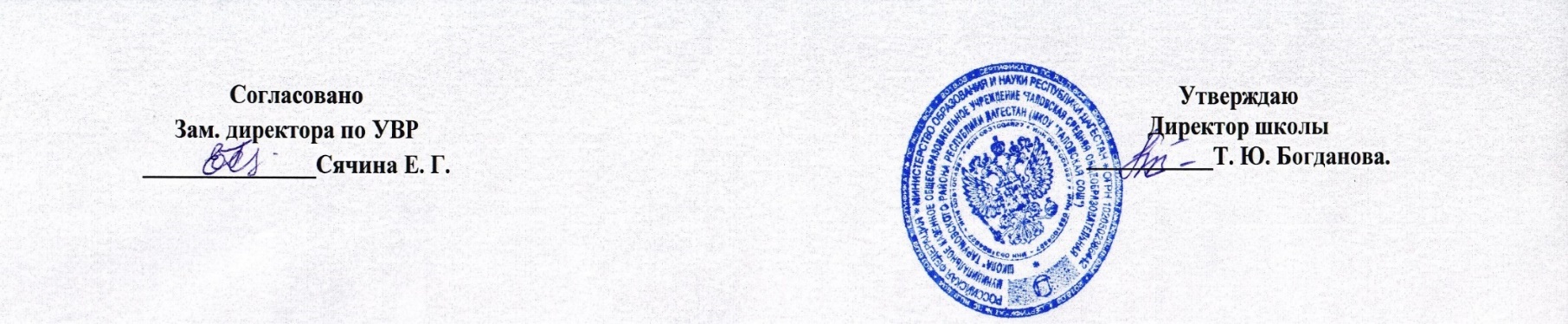 МУНИЦИПАЛЬНОЕ КАЗЕННОЕ ОБЩЕОБРАЗОВАТЕЛЬНОЕ УЧРЕЖДЕНИЕ«ТАЛОВСКАЯ СРЕДНЯЯ ОБЩЕОБРАЗОВАТЕЛЬНАЯ ШКОЛА»ТАРУМОВСКОГО РАЙОНА РЕСПУБЛИКИ ДАГЕСТАНРабочая программа по  математике в 3 классе УМК «Школа России»                                                                                                                 Учитель: Ермолаева Л.А.                                        2022-2023 учебный годРабочая программа по  математике  в 3 классе УМК «Школа России»                                                                              ПОЯСНИТЕЛЬНАЯ ЗАПИСКА             Рабочая программа учебного предмета «Математика» составлена в соответствии с требованиями Федерального государственного общеобразовательного стандарта начального общего образования,  примерной программы по математике и на основе авторской   программы М.И.Моро, Ю.М.Колягиной, М.А.Бантовой «Математика».                Нормативной базой для составления данной рабочей программы являются:Закон   РФ «Об образовании»;Федерального государственного образовательного стандарта начального общего образования Федеральный перечень учебников, рекомендованных (допущенных) в образовательных учреждениях, реализующих образовательные программы общего образования и имеющих государственную аккредитацию на 2012/2013 учебный год);Примерные  программы начального общего образования.  В 2 ч. Ч 1.-3-е изд. – М.: Просвещение, 2010. – 317 с. – (Стандарты второго поколения);Требования к оснащению образовательного процесса в соответствии с содержательным наполнением учебных предметов федерального компонента государственного образовательного стандарта.Рабочая программа по математике составлена на основе Примерных  программ начального общего образования.  В 2 ч. Ч 1.-3-е изд. – М.: Просвещение, 2010. – 317 с. – (Стандарты второго поколения). На изучение математики отводится 140 часов (4часа в неделю, из них 4 часа - резерв).     Изучение математики  в начальной  школе  направлено на достижение следующих целей:- математическое развитие младшего школьника — формирование способности к интеллектуальной деятельности (логического и знаково-символического мышления), пространственного воображения, математической речи; умение строить рассуждения, выбирать аргументацию, различать обоснованные и необоснованные суждения, вести поиск информации (фактов, оснований для упорядочения, вариантов и др.);- освоение начальных математических знаний — понимание значения величин и способов их измерения; использование арифметических способов для разрешения сюжетных ситуаций; формирование умения решать учебные и практические задачи средствами математики; работа с алгоритмами выполнения арифметических действий;- воспитание интереса к математике, осознание возможностей и роли математики в познании окружающего мира, понимание математики как части общечеловеческой культуры, стремления использовать математические знания в повседневной жизни.Исходя из общих положений концепции математического образования, начальный курс математики призван решать следующие  задачи:- создать условия для формирования логического и абстрактного мышления у младших школьников на входе в основную школу как основы их дальнейшего эффективного обучения;- сформировать набор необходимых для дальнейшего обучения предметных и общеучебных умений на основе решения как предметных, так и интегрированных жизненных задач;- обеспечить прочное и сознательное овладение системой математических знаний и умений, необходимых для применения в практической деятельности, для изучения смежных дисциплин, для продолжения образования; обеспечить интеллектуальное развитие, сформировать качества мышления, характерные для математической деятельности и необходимые для полноценной жизни в обществе;- сформировать представление об идеях и методах математики, о математике как форме описания и методе познания окружающего мира;- сформировать представление о математике как части общечеловеческой культуры, понимание значимости математики для общественного прогресса;- сформировать устойчивый интерес к математике на основе дифференцированного подхода к учащимся;- выявить и развить математические и творческие способности на основе заданий, носящих нестандартный, занимательный характер.          Ведущие принципы обучения математике в младших классах — органическое сочетание обучения и воспитания, усвоение знаний и развитие познавательных способностей детей, практическая направленность обучения, выработка необходимых для этого умений. Большое значение в связи со спецификой математического материала придается учету возрастных и индивидуальных особенностей детей и реализации дифференцированного подхода в обучении.Общая характеристика учебного предмета
      Начальный курс математики — курс интегрированный: в нем объединен арифметический, алгебраический и геометрический материал. При этом основу начального курса составляют представления о натуральном числе и нуле, о четырех арифметических действиях с целыми неотрицательными числами и важнейших их свойствах, а также основанное на этих знаниях осознанное и прочное усвоение приемов устных и письменных вычислений.
    Наряду с этим важное место в курсе занимает ознакомление с величинами и их измерением. Курс предполагает также формирование у детей пространственных представлений, ознакомление учащихся с различными геометрическими фигурами и некоторыми их свойствами, с простейшими чертежными и измерительными приборами.
      Включение в программу элементов алгебраической пропедевтики позволяет повысить уровень формируемых обобщений, способствует развитию абстрактного мышления учащихся.Ценностные ориентиры содержания курса «Математика» В основе учебно-воспитательного процесса лежат следующие ценности математики:- понимание математических отношений является средством познания закономерностей существования окружающего мира, фактов, процессов и явлений, происходящих в природе и в обществе (хронология событий, протяжённость по времени, образование целого из частей, изменение формы, размера и т. д.);- математические представления о числах, величинах, геометрических фигурах являются условием целостного восприятия творений природы и человека (памятники архитектуры, сокровища искусства и культуры, объекты природы);- владение математическим языком, алгоритмами, элементами математической логики позволяет ученику совершенствовать коммуникативную деятельность (аргументировать свою точку зрения, строить логические цепочки рассуждений; опровергать или подтверждать истинность предположения).    Основное содержание  предмета.Обучение  математике по программе «Школа России» представлено разделами:1.«Числа и величины»,2.«Арифметические действия»,  3.«Текстовые задачи»,4.«Пространственные отношения.5. «Геометрические фигуры», 6.«Геометрические величины»,  7.«Работа с информацией». Новый раздел «Работа с информацией» изучается на основе содержания всех других разделов курса математики.Содержание курса  начального общего образования по учебному предмету. 1.Числа и величиныСчёт предметов. Чтение и запись чисел от нуля до миллиона. Классы и разряды. Представление многозначных чисел в виде суммы разрядных слагаемых. Сравнение и упорядочение чисел, знаки сравнения.Измерение величин; сравнение и упорядочение величин. Единицы массы (грамм, килограмм, центнер, тонна), вместимости (литр), времени (секунда, минута, час). Соотношения между единицами измерения однородных величин. Сравнение и упорядочение однородных величин. Доля величины (половина, треть, четверть, десятая, сотая, тысячная). 2.Арифметические действияСложение, вычитание, умножение и деление. Названия компонентов арифметических действий, знаки действий. Таблица сложения. Таблица умножения. Связь между сложением и вычитанием, умножением и делением. Нахождение неизвестного компонента арифметического действия. Деление с остатком.Числовое выражение. Установление порядка выполнения действий в числовых выражениях со скобками и без скобок. Нахождение значения числового выражения. Использование свойств арифметических действий в вычислениях (перестановка и группировка слагаемых в сумме, множителей в произведении; умножение суммы и разности на число).Алгоритмы письменного сложения, вычитания, умножения и деления многозначных чисел. Способы проверки правильности вычислений (алгоритм, обратное действие, оценка достоверности, прикидка результата, вычисление на калькуляторе).3.Работа с текстовыми задачами.Решение текстовых задач арифметическим способом. Планирование хода решения задачи. Представление текста задачи (таблица, схема, диаграмма и другие модели).Задачи, содержащие отношения «больше (меньше) на... «, «больше (меньше) в...». Зависимости между величинами, характеризующими процессы движения, работы, купли-продажи и  др. Скорость, время, путь, объём работы, время, производительность труда; количество товара, его цена и стоимость и др.Задачи на нахождение доли целого и целого по его доле.4.Пространственные  отношения. Геометрические фигуры.Взаимное расположение предметов в пространстве и  на  плоскости (выше - ниже, слева -справа, сверху – снизу, ближе— дальше, между и пр.).Распознавание и изображение геометрических фигур: точка, линия (кривая, прямая), отрезок, ломаная, угол, многоугольник, треугольник, прямоугольник, квадрат, окружность, круг. Использование чертёжных инструментов для выполнения построений.Геометрические формы в окружающем мире. Распознавание и называние: куб, шар, параллелепипед, пирамида, цилиндр, конус.5.Геометрические величины.Геометрические величины и их измерение. Измерение длины отрезка. Единицы длины (миллиметр, сантиметр, дециметр, метр, километр). Периметр. Вычисление периметра многоугольника.Площадь геометрической фигуры. Единицы площади (квадратный сантиметр, квадратный дециметр, квадратный метр). Точное и приближённое измерение площади геометрической фигуры. Вычисление площади прямоугольника.6.Работа с информацией.Сбор и представление информации, связанной со счётом (пересчётом), измерением величин; фиксирование, анализ полученной информации.Построение простейших логических выражений с помощью логических связок и слов («… и/или …», «если …, то …», «верно/неверно, что …», «каждый», «все», «найдётся», «не»); истинность утверждений.Составление конечной последовательности (цепочки) предметов, чисел, геометрических фигур и др. по правилу. Составление, запись и выполнение простого алгоритма, плана поиска информации.Чтение и заполнение таблицы. Интерпретация данных таблицы.Чтение столбчатой диаграммы.Для отслеживания результатов  предусматриваются  следующие формы контроля:Стартовый, позволяющий определить исходный уровень развития учащихся;Текущий:-прогностический, то есть проигрывание всех операций учебного действия до начала его реального выполнения;- пооперационный, то есть контроль за правильностью, полнотой и последовательностью выполнения операций, входящих в состав действия;-рефлексивный, контроль, обращенный на ориентировочную основу, «план» действия и опирающийся на понимание принципов его построения;-контроль по результату, который проводится после осуществления учебного действия методом сравнения фактических результатов или выполненных операций с образцом.Промежуточный контроль.Итоговый контроль   в формах: тестирование, практические работы, творческие работы учащихся, контрольные работы.Комплексная проверочная работа (по итогам обучения).Мониторинги.Самооценка и самоконтроль.        Содержательный контроль и оценка  результатов  учащихся предусматривает выявление индивидуальной динамики качества усвоения предмета ребёнком и не допускает  сравнения его с другими детьми. Результаты проверки фиксируются в зачётном листе учителя. В рамках накопительной системы  создано портфолио.Теоретической основой данной программы являются:-  Системно-деятельностныйподход: обучение  на основе реализации в образовательном процессе теории деятельности, которое  обеспечивает переход внешних действий во внутренние умственные процессы и   формирование психических действий субъекта из внешних, материальных (материализованных) действий с последующей их интериоризацией (П.Я.Гальперин, Н.Ф.Талызина и др.).- Теорияразвитияличностиучащегося на основе освоения универсальныхспособовдеятельности: понимание процесса учения не только как усвоение системы знаний, умений, и навыков, составляющих инструментальную основу компетенций учащегося, но и как процесс развития личности, обретения духовно-нравственного и социального опыта.Для организации учебно-познавательной деятельности используются следующие технологии: адаптивного обучения, игровая, коммуникативная, ИКТ, проектная, исследовательская, здоровьесберегающая.Для формирования ключевых образовательных компетенций используются такие средства, формы и приемы обучения, как:- интерактивные технологии-метод сотрудничества-методики проектирования- дифференцированный подход- деятельностный подход- работа по алгоритму и др.Основные требования к  знаниям, умениями навыкам обучающихся.       К  концу 3 класса обучающиеся должны знать:Названия и последовательность чисел до 1000;Названия компонентов и результатов умножения и деления;Таблицу умножения однозначных числе и соответствующие случаи деления;Правила порядка выполнения действий в выражениях в 2- 3 действия.Обучающиеся должны уметь:ТЕМАТИЧЕСКОЕ ПЛАНИРОВАНИЕКалендарно-тематическое планированиеЧитать, записывать, сравнивать числа в пределах 1000;Выполнять устно четыре арифметических действия в пределах 100;Выполнять письменно сложение, вычитание двузначных и трехзначных чисел в пределах 1000;Выполнять проверку вычислений;Вычислять значения числовых выражений, содержащих 2-3 действия;Решать задачи в 1-3 действия;Находить периметр многоугольника и в том числе прямоугольника, квадрата.368882   РД  с. Таловка ул. Советская – 103, e-mail: talshol05@mail.ru№ п/пНазвание разделаТемаКол-во часовВоспитательные задачи в рамках модуля «Школьный урок»1.Числа от 1 до 100.Сложение и вычитание (9 ч.)Нумерация чисел. Сложение и вычитание.1- установление доверительных отношений между учителем и его учениками, способствующих позитивному восприятию учащимися требований и просьб учителя, привлечению их внимания к обсуждаемой на уроке информации, активизации их познавательной деятельности;- применение на уроке интерактивных форм работы учащихся: интеллектуальных, деловых, ситуационных игр, стимулирующих познавательную мотивацию школьников; дискуссий, которые дают учащимся возможность приобрести опыт ведения конструктивного диалога; групповой работы или работы в парах, которые учат школьников командной работе и взаимодействию с другими детьми1.Числа от 1 до 100.Сложение и вычитание (9 ч.)Устные и письменные приемы сложения и вычитания.1- установление доверительных отношений между учителем и его учениками, способствующих позитивному восприятию учащимися требований и просьб учителя, привлечению их внимания к обсуждаемой на уроке информации, активизации их познавательной деятельности;- применение на уроке интерактивных форм работы учащихся: интеллектуальных, деловых, ситуационных игр, стимулирующих познавательную мотивацию школьников; дискуссий, которые дают учащимся возможность приобрести опыт ведения конструктивного диалога; групповой работы или работы в парах, которые учат школьников командной работе и взаимодействию с другими детьми1.Числа от 1 до 100.Сложение и вычитание (9 ч.)Выражения с переменной.1- установление доверительных отношений между учителем и его учениками, способствующих позитивному восприятию учащимися требований и просьб учителя, привлечению их внимания к обсуждаемой на уроке информации, активизации их познавательной деятельности;- применение на уроке интерактивных форм работы учащихся: интеллектуальных, деловых, ситуационных игр, стимулирующих познавательную мотивацию школьников; дискуссий, которые дают учащимся возможность приобрести опыт ведения конструктивного диалога; групповой работы или работы в парах, которые учат школьников командной работе и взаимодействию с другими детьми1.Числа от 1 до 100.Сложение и вычитание (9 ч.)Решение уравнений.1- установление доверительных отношений между учителем и его учениками, способствующих позитивному восприятию учащимися требований и просьб учителя, привлечению их внимания к обсуждаемой на уроке информации, активизации их познавательной деятельности;- применение на уроке интерактивных форм работы учащихся: интеллектуальных, деловых, ситуационных игр, стимулирующих познавательную мотивацию школьников; дискуссий, которые дают учащимся возможность приобрести опыт ведения конструктивного диалога; групповой работы или работы в парах, которые учат школьников командной работе и взаимодействию с другими детьми1.Числа от 1 до 100.Сложение и вычитание (9 ч.)Решение уравнений. Связь между уменьшаемымвычитаемым и разностью.2- установление доверительных отношений между учителем и его учениками, способствующих позитивному восприятию учащимися требований и просьб учителя, привлечению их внимания к обсуждаемой на уроке информации, активизации их познавательной деятельности;- применение на уроке интерактивных форм работы учащихся: интеллектуальных, деловых, ситуационных игр, стимулирующих познавательную мотивацию школьников; дискуссий, которые дают учащимся возможность приобрести опыт ведения конструктивного диалога; групповой работы или работы в парах, которые учат школьников командной работе и взаимодействию с другими детьми1.Числа от 1 до 100.Сложение и вычитание (9 ч.)Административная входная контрольная работа.1- установление доверительных отношений между учителем и его учениками, способствующих позитивному восприятию учащимися требований и просьб учителя, привлечению их внимания к обсуждаемой на уроке информации, активизации их познавательной деятельности;- применение на уроке интерактивных форм работы учащихся: интеллектуальных, деловых, ситуационных игр, стимулирующих познавательную мотивацию школьников; дискуссий, которые дают учащимся возможность приобрести опыт ведения конструктивного диалога; групповой работы или работы в парах, которые учат школьников командной работе и взаимодействию с другими детьми1.Числа от 1 до 100.Сложение и вычитание (9 ч.)Отрезок. Обозначение геометрических фигур буквами.1- установление доверительных отношений между учителем и его учениками, способствующих позитивному восприятию учащимися требований и просьб учителя, привлечению их внимания к обсуждаемой на уроке информации, активизации их познавательной деятельности;- применение на уроке интерактивных форм работы учащихся: интеллектуальных, деловых, ситуационных игр, стимулирующих познавательную мотивацию школьников; дискуссий, которые дают учащимся возможность приобрести опыт ведения конструктивного диалога; групповой работы или работы в парах, которые учат школьников командной работе и взаимодействию с другими детьми1.Числа от 1 до 100.Сложение и вычитание (9 ч.)Закрепление по теме «Сложение и вычитание в пределах 100». Проверочная работа.1- установление доверительных отношений между учителем и его учениками, способствующих позитивному восприятию учащимися требований и просьб учителя, привлечению их внимания к обсуждаемой на уроке информации, активизации их познавательной деятельности;- применение на уроке интерактивных форм работы учащихся: интеллектуальных, деловых, ситуационных игр, стимулирующих познавательную мотивацию школьников; дискуссий, которые дают учащимся возможность приобрести опыт ведения конструктивного диалога; групповой работы или работы в парах, которые учат школьников командной работе и взаимодействию с другими детьми2.Числа от 1 до 100.  Табличное умножение и деление  (58 час.)Связь умножения и сложения, умножения и деления.2- установление доверительных отношений между учителем и его учениками, способствующих позитивному восприятию учащимися требований и просьб учителя, привлечению их внимания к обсуждаемой на уроке информации, активизации их познавательной деятельности;- включение в урок игровых процедур, которые помогают поддержать мотивацию детей к получению знаний, налаживанию позитивных межличностных отношений в классе, помогают установлению доброжелательной атмосферы во время урока;- побуждение школьников соблюдать на уроке общепринятые нормы поведения, правила общения со старшими (учителями) и сверстниками (обучающимися), принципы учебной дисциплины и самоорганизации;2.Числа от 1 до 100.  Табличное умножение и деление  (58 час.)Четные и нечетные числа.1- установление доверительных отношений между учителем и его учениками, способствующих позитивному восприятию учащимися требований и просьб учителя, привлечению их внимания к обсуждаемой на уроке информации, активизации их познавательной деятельности;- включение в урок игровых процедур, которые помогают поддержать мотивацию детей к получению знаний, налаживанию позитивных межличностных отношений в классе, помогают установлению доброжелательной атмосферы во время урока;- побуждение школьников соблюдать на уроке общепринятые нормы поведения, правила общения со старшими (учителями) и сверстниками (обучающимися), принципы учебной дисциплины и самоорганизации;2.Числа от 1 до 100.  Табличное умножение и деление  (58 час.)Таблица умножения и деления с числом 3.1- установление доверительных отношений между учителем и его учениками, способствующих позитивному восприятию учащимися требований и просьб учителя, привлечению их внимания к обсуждаемой на уроке информации, активизации их познавательной деятельности;- включение в урок игровых процедур, которые помогают поддержать мотивацию детей к получению знаний, налаживанию позитивных межличностных отношений в классе, помогают установлению доброжелательной атмосферы во время урока;- побуждение школьников соблюдать на уроке общепринятые нормы поведения, правила общения со старшими (учителями) и сверстниками (обучающимися), принципы учебной дисциплины и самоорганизации;2.Числа от 1 до 100.  Табличное умножение и деление  (58 час.)Задачи с величинами «цена», «количество», «стоимость».1- установление доверительных отношений между учителем и его учениками, способствующих позитивному восприятию учащимися требований и просьб учителя, привлечению их внимания к обсуждаемой на уроке информации, активизации их познавательной деятельности;- включение в урок игровых процедур, которые помогают поддержать мотивацию детей к получению знаний, налаживанию позитивных межличностных отношений в классе, помогают установлению доброжелательной атмосферы во время урока;- побуждение школьников соблюдать на уроке общепринятые нормы поведения, правила общения со старшими (учителями) и сверстниками (обучающимися), принципы учебной дисциплины и самоорганизации;2.Числа от 1 до 100.  Табличное умножение и деление  (58 час.)Решение задач с понятиями «масса» и «количество».1- установление доверительных отношений между учителем и его учениками, способствующих позитивному восприятию учащимися требований и просьб учителя, привлечению их внимания к обсуждаемой на уроке информации, активизации их познавательной деятельности;- включение в урок игровых процедур, которые помогают поддержать мотивацию детей к получению знаний, налаживанию позитивных межличностных отношений в классе, помогают установлению доброжелательной атмосферы во время урока;- побуждение школьников соблюдать на уроке общепринятые нормы поведения, правила общения со старшими (учителями) и сверстниками (обучающимися), принципы учебной дисциплины и самоорганизации;2.Числа от 1 до 100.  Табличное умножение и деление  (58 час.)Порядок выполнения действий.2- установление доверительных отношений между учителем и его учениками, способствующих позитивному восприятию учащимися требований и просьб учителя, привлечению их внимания к обсуждаемой на уроке информации, активизации их познавательной деятельности;- включение в урок игровых процедур, которые помогают поддержать мотивацию детей к получению знаний, налаживанию позитивных межличностных отношений в классе, помогают установлению доброжелательной атмосферы во время урока;- побуждение школьников соблюдать на уроке общепринятые нормы поведения, правила общения со старшими (учителями) и сверстниками (обучающимися), принципы учебной дисциплины и самоорганизации;2.Числа от 1 до 100.  Табличное умножение и деление  (58 час.)Решение составных задач изученных видов.1- установление доверительных отношений между учителем и его учениками, способствующих позитивному восприятию учащимися требований и просьб учителя, привлечению их внимания к обсуждаемой на уроке информации, активизации их познавательной деятельности;- включение в урок игровых процедур, которые помогают поддержать мотивацию детей к получению знаний, налаживанию позитивных межличностных отношений в классе, помогают установлению доброжелательной атмосферы во время урока;- побуждение школьников соблюдать на уроке общепринятые нормы поведения, правила общения со старшими (учителями) и сверстниками (обучающимися), принципы учебной дисциплины и самоорганизации;2.Числа от 1 до 100.  Табличное умножение и деление  (58 час.)Закрепление по теме «Решение задач. Порядок выполнения действий».1- установление доверительных отношений между учителем и его учениками, способствующих позитивному восприятию учащимися требований и просьб учителя, привлечению их внимания к обсуждаемой на уроке информации, активизации их познавательной деятельности;- включение в урок игровых процедур, которые помогают поддержать мотивацию детей к получению знаний, налаживанию позитивных межличностных отношений в классе, помогают установлению доброжелательной атмосферы во время урока;- побуждение школьников соблюдать на уроке общепринятые нормы поведения, правила общения со старшими (учителями) и сверстниками (обучающимися), принципы учебной дисциплины и самоорганизации;2.Числа от 1 до 100.  Табличное умножение и деление  (58 час.)Контрольная работа «Умножение и деление на 2 и 3».1- установление доверительных отношений между учителем и его учениками, способствующих позитивному восприятию учащимися требований и просьб учителя, привлечению их внимания к обсуждаемой на уроке информации, активизации их познавательной деятельности;- включение в урок игровых процедур, которые помогают поддержать мотивацию детей к получению знаний, налаживанию позитивных межличностных отношений в классе, помогают установлению доброжелательной атмосферы во время урока;- побуждение школьников соблюдать на уроке общепринятые нормы поведения, правила общения со старшими (учителями) и сверстниками (обучающимися), принципы учебной дисциплины и самоорганизации;2.Числа от 1 до 100.  Табличное умножение и деление  (58 час.)Анализ контрольной работы. Таблица умножения и деления с числом 4.1- установление доверительных отношений между учителем и его учениками, способствующих позитивному восприятию учащимися требований и просьб учителя, привлечению их внимания к обсуждаемой на уроке информации, активизации их познавательной деятельности;- включение в урок игровых процедур, которые помогают поддержать мотивацию детей к получению знаний, налаживанию позитивных межличностных отношений в классе, помогают установлению доброжелательной атмосферы во время урока;- побуждение школьников соблюдать на уроке общепринятые нормы поведения, правила общения со старшими (учителями) и сверстниками (обучающимися), принципы учебной дисциплины и самоорганизации;2.Числа от 1 до 100.  Табличное умножение и деление  (58 час.)Таблица умножения и деления с числом 4.1- установление доверительных отношений между учителем и его учениками, способствующих позитивному восприятию учащимися требований и просьб учителя, привлечению их внимания к обсуждаемой на уроке информации, активизации их познавательной деятельности;- включение в урок игровых процедур, которые помогают поддержать мотивацию детей к получению знаний, налаживанию позитивных межличностных отношений в классе, помогают установлению доброжелательной атмосферы во время урока;- побуждение школьников соблюдать на уроке общепринятые нормы поведения, правила общения со старшими (учителями) и сверстниками (обучающимися), принципы учебной дисциплины и самоорганизации;2.Числа от 1 до 100.  Табличное умножение и деление  (58 час.)Задачи на увеличение числа в несколько раз.2- установление доверительных отношений между учителем и его учениками, способствующих позитивному восприятию учащимися требований и просьб учителя, привлечению их внимания к обсуждаемой на уроке информации, активизации их познавательной деятельности;- включение в урок игровых процедур, которые помогают поддержать мотивацию детей к получению знаний, налаживанию позитивных межличностных отношений в классе, помогают установлению доброжелательной атмосферы во время урока;- побуждение школьников соблюдать на уроке общепринятые нормы поведения, правила общения со старшими (учителями) и сверстниками (обучающимися), принципы учебной дисциплины и самоорганизации;2.Числа от 1 до 100.  Табличное умножение и деление  (58 час.)Задачи на уменьшение числа в несколько раз.2- установление доверительных отношений между учителем и его учениками, способствующих позитивному восприятию учащимися требований и просьб учителя, привлечению их внимания к обсуждаемой на уроке информации, активизации их познавательной деятельности;- включение в урок игровых процедур, которые помогают поддержать мотивацию детей к получению знаний, налаживанию позитивных межличностных отношений в классе, помогают установлению доброжелательной атмосферы во время урока;- побуждение школьников соблюдать на уроке общепринятые нормы поведения, правила общения со старшими (учителями) и сверстниками (обучающимися), принципы учебной дисциплины и самоорганизации;2.Числа от 1 до 100.  Табличное умножение и деление  (58 час.)Таблица умножения и деления с числом 5.1- установление доверительных отношений между учителем и его учениками, способствующих позитивному восприятию учащимися требований и просьб учителя, привлечению их внимания к обсуждаемой на уроке информации, активизации их познавательной деятельности;- включение в урок игровых процедур, которые помогают поддержать мотивацию детей к получению знаний, налаживанию позитивных межличностных отношений в классе, помогают установлению доброжелательной атмосферы во время урока;- побуждение школьников соблюдать на уроке общепринятые нормы поведения, правила общения со старшими (учителями) и сверстниками (обучающимися), принципы учебной дисциплины и самоорганизации;2.Числа от 1 до 100.  Табличное умножение и деление  (58 час.)Задачи на кратное сравнение.2- установление доверительных отношений между учителем и его учениками, способствующих позитивному восприятию учащимися требований и просьб учителя, привлечению их внимания к обсуждаемой на уроке информации, активизации их познавательной деятельности;- включение в урок игровых процедур, которые помогают поддержать мотивацию детей к получению знаний, налаживанию позитивных межличностных отношений в классе, помогают установлению доброжелательной атмосферы во время урока;- побуждение школьников соблюдать на уроке общепринятые нормы поведения, правила общения со старшими (учителями) и сверстниками (обучающимися), принципы учебной дисциплины и самоорганизации;2.Числа от 1 до 100.  Табличное умножение и деление  (58 час.)Решение составных задач.1- установление доверительных отношений между учителем и его учениками, способствующих позитивному восприятию учащимися требований и просьб учителя, привлечению их внимания к обсуждаемой на уроке информации, активизации их познавательной деятельности;- включение в урок игровых процедур, которые помогают поддержать мотивацию детей к получению знаний, налаживанию позитивных межличностных отношений в классе, помогают установлению доброжелательной атмосферы во время урока;- побуждение школьников соблюдать на уроке общепринятые нормы поведения, правила общения со старшими (учителями) и сверстниками (обучающимися), принципы учебной дисциплины и самоорганизации;2.Числа от 1 до 100.  Табличное умножение и деление  (58 час.)Таблица умножения и деления с числом 6.1- установление доверительных отношений между учителем и его учениками, способствующих позитивному восприятию учащимися требований и просьб учителя, привлечению их внимания к обсуждаемой на уроке информации, активизации их познавательной деятельности;- включение в урок игровых процедур, которые помогают поддержать мотивацию детей к получению знаний, налаживанию позитивных межличностных отношений в классе, помогают установлению доброжелательной атмосферы во время урока;- побуждение школьников соблюдать на уроке общепринятые нормы поведения, правила общения со старшими (учителями) и сверстниками (обучающимися), принципы учебной дисциплины и самоорганизации;2.Числа от 1 до 100.  Табличное умножение и деление  (58 час.)Контрольная работа за 1 четверть.1- установление доверительных отношений между учителем и его учениками, способствующих позитивному восприятию учащимися требований и просьб учителя, привлечению их внимания к обсуждаемой на уроке информации, активизации их познавательной деятельности;- включение в урок игровых процедур, которые помогают поддержать мотивацию детей к получению знаний, налаживанию позитивных межличностных отношений в классе, помогают установлению доброжелательной атмосферы во время урока;- побуждение школьников соблюдать на уроке общепринятые нормы поведения, правила общения со старшими (учителями) и сверстниками (обучающимися), принципы учебной дисциплины и самоорганизации;2.Числа от 1 до 100.  Табличное умножение и деление  (58 час.)Анализ контрольной работы. Работа над ошибками.1- установление доверительных отношений между учителем и его учениками, способствующих позитивному восприятию учащимися требований и просьб учителя, привлечению их внимания к обсуждаемой на уроке информации, активизации их познавательной деятельности;- включение в урок игровых процедур, которые помогают поддержать мотивацию детей к получению знаний, налаживанию позитивных межличностных отношений в классе, помогают установлению доброжелательной атмосферы во время урока;- побуждение школьников соблюдать на уроке общепринятые нормы поведения, правила общения со старшими (учителями) и сверстниками (обучающимися), принципы учебной дисциплины и самоорганизации;2.Числа от 1 до 100.  Табличное умножение и деление  (58 час.)Решение составных задач.1- установление доверительных отношений между учителем и его учениками, способствующих позитивному восприятию учащимися требований и просьб учителя, привлечению их внимания к обсуждаемой на уроке информации, активизации их познавательной деятельности;- включение в урок игровых процедур, которые помогают поддержать мотивацию детей к получению знаний, налаживанию позитивных межличностных отношений в классе, помогают установлению доброжелательной атмосферы во время урока;- побуждение школьников соблюдать на уроке общепринятые нормы поведения, правила общения со старшими (учителями) и сверстниками (обучающимися), принципы учебной дисциплины и самоорганизации;2.Числа от 1 до 100.  Табличное умножение и деление  (58 час.)Таблица умножения и деления с числом 7.  1- установление доверительных отношений между учителем и его учениками, способствующих позитивному восприятию учащимися требований и просьб учителя, привлечению их внимания к обсуждаемой на уроке информации, активизации их познавательной деятельности;- включение в урок игровых процедур, которые помогают поддержать мотивацию детей к получению знаний, налаживанию позитивных межличностных отношений в классе, помогают установлению доброжелательной атмосферы во время урока;- побуждение школьников соблюдать на уроке общепринятые нормы поведения, правила общения со старшими (учителями) и сверстниками (обучающимися), принципы учебной дисциплины и самоорганизации;2.Числа от 1 до 100.  Табличное умножение и деление  (58 час.)Проект «Математические сказки».1- установление доверительных отношений между учителем и его учениками, способствующих позитивному восприятию учащимися требований и просьб учителя, привлечению их внимания к обсуждаемой на уроке информации, активизации их познавательной деятельности;- включение в урок игровых процедур, которые помогают поддержать мотивацию детей к получению знаний, налаживанию позитивных межличностных отношений в классе, помогают установлению доброжелательной атмосферы во время урока;- побуждение школьников соблюдать на уроке общепринятые нормы поведения, правила общения со старшими (учителями) и сверстниками (обучающимися), принципы учебной дисциплины и самоорганизации;2.Числа от 1 до 100.  Табличное умножение и деление  (58 час.)Закрепление. Умножение и деление на 7. Проверочная работа.2- установление доверительных отношений между учителем и его учениками, способствующих позитивному восприятию учащимися требований и просьб учителя, привлечению их внимания к обсуждаемой на уроке информации, активизации их познавательной деятельности;- включение в урок игровых процедур, которые помогают поддержать мотивацию детей к получению знаний, налаживанию позитивных межличностных отношений в классе, помогают установлению доброжелательной атмосферы во время урока;- побуждение школьников соблюдать на уроке общепринятые нормы поведения, правила общения со старшими (учителями) и сверстниками (обучающимися), принципы учебной дисциплины и самоорганизации;2.Числа от 1 до 100.  Табличное умножение и деление  (58 час.)Площадь. Сравнение площадей фигур.1- установление доверительных отношений между учителем и его учениками, способствующих позитивному восприятию учащимися требований и просьб учителя, привлечению их внимания к обсуждаемой на уроке информации, активизации их познавательной деятельности;- включение в урок игровых процедур, которые помогают поддержать мотивацию детей к получению знаний, налаживанию позитивных межличностных отношений в классе, помогают установлению доброжелательной атмосферы во время урока;- побуждение школьников соблюдать на уроке общепринятые нормы поведения, правила общения со старшими (учителями) и сверстниками (обучающимися), принципы учебной дисциплины и самоорганизации;2.Числа от 1 до 100.  Табличное умножение и деление  (58 час.)Сравнение площадей фигур.1- установление доверительных отношений между учителем и его учениками, способствующих позитивному восприятию учащимися требований и просьб учителя, привлечению их внимания к обсуждаемой на уроке информации, активизации их познавательной деятельности;- включение в урок игровых процедур, которые помогают поддержать мотивацию детей к получению знаний, налаживанию позитивных межличностных отношений в классе, помогают установлению доброжелательной атмосферы во время урока;- побуждение школьников соблюдать на уроке общепринятые нормы поведения, правила общения со старшими (учителями) и сверстниками (обучающимися), принципы учебной дисциплины и самоорганизации;2.Числа от 1 до 100.  Табличное умножение и деление  (58 час.)Квадратный сантиметр.1- установление доверительных отношений между учителем и его учениками, способствующих позитивному восприятию учащимися требований и просьб учителя, привлечению их внимания к обсуждаемой на уроке информации, активизации их познавательной деятельности;- включение в урок игровых процедур, которые помогают поддержать мотивацию детей к получению знаний, налаживанию позитивных межличностных отношений в классе, помогают установлению доброжелательной атмосферы во время урока;- побуждение школьников соблюдать на уроке общепринятые нормы поведения, правила общения со старшими (учителями) и сверстниками (обучающимися), принципы учебной дисциплины и самоорганизации;2.Числа от 1 до 100.  Табличное умножение и деление  (58 час.)Площадь прямоугольника.1- установление доверительных отношений между учителем и его учениками, способствующих позитивному восприятию учащимися требований и просьб учителя, привлечению их внимания к обсуждаемой на уроке информации, активизации их познавательной деятельности;- включение в урок игровых процедур, которые помогают поддержать мотивацию детей к получению знаний, налаживанию позитивных межличностных отношений в классе, помогают установлению доброжелательной атмосферы во время урока;- побуждение школьников соблюдать на уроке общепринятые нормы поведения, правила общения со старшими (учителями) и сверстниками (обучающимися), принципы учебной дисциплины и самоорганизации;2.Числа от 1 до 100.  Табличное умножение и деление  (58 час.)Таблица умножения и деления с числом 8.1- установление доверительных отношений между учителем и его учениками, способствующих позитивному восприятию учащимися требований и просьб учителя, привлечению их внимания к обсуждаемой на уроке информации, активизации их познавательной деятельности;- включение в урок игровых процедур, которые помогают поддержать мотивацию детей к получению знаний, налаживанию позитивных межличностных отношений в классе, помогают установлению доброжелательной атмосферы во время урока;- побуждение школьников соблюдать на уроке общепринятые нормы поведения, правила общения со старшими (учителями) и сверстниками (обучающимися), принципы учебной дисциплины и самоорганизации;2.Закрепление. Умножение на 6,7,8.1- установление доверительных отношений между учителем и его учениками, способствующих позитивному восприятию учащимися требований и просьб учителя, привлечению их внимания к обсуждаемой на уроке информации, активизации их познавательной деятельности;- включение в урок игровых процедур, которые помогают поддержать мотивацию детей к получению знаний, налаживанию позитивных межличностных отношений в классе, помогают установлению доброжелательной атмосферы во время урока;- побуждение школьников соблюдать на уроке общепринятые нормы поведения, правила общения со старшими (учителями) и сверстниками (обучающимися), принципы учебной дисциплины и самоорганизации;2.Решение задач.1- установление доверительных отношений между учителем и его учениками, способствующих позитивному восприятию учащимися требований и просьб учителя, привлечению их внимания к обсуждаемой на уроке информации, активизации их познавательной деятельности;- включение в урок игровых процедур, которые помогают поддержать мотивацию детей к получению знаний, налаживанию позитивных межличностных отношений в классе, помогают установлению доброжелательной атмосферы во время урока;- побуждение школьников соблюдать на уроке общепринятые нормы поведения, правила общения со старшими (учителями) и сверстниками (обучающимися), принципы учебной дисциплины и самоорганизации;2.Таблица умножения и деления с числом 9.1- установление доверительных отношений между учителем и его учениками, способствующих позитивному восприятию учащимися требований и просьб учителя, привлечению их внимания к обсуждаемой на уроке информации, активизации их познавательной деятельности;- включение в урок игровых процедур, которые помогают поддержать мотивацию детей к получению знаний, налаживанию позитивных межличностных отношений в классе, помогают установлению доброжелательной атмосферы во время урока;- побуждение школьников соблюдать на уроке общепринятые нормы поведения, правила общения со старшими (учителями) и сверстниками (обучающимися), принципы учебной дисциплины и самоорганизации;2.Квадратный дециметр.1- установление доверительных отношений между учителем и его учениками, способствующих позитивному восприятию учащимися требований и просьб учителя, привлечению их внимания к обсуждаемой на уроке информации, активизации их познавательной деятельности;- включение в урок игровых процедур, которые помогают поддержать мотивацию детей к получению знаний, налаживанию позитивных межличностных отношений в классе, помогают установлению доброжелательной атмосферы во время урока;- побуждение школьников соблюдать на уроке общепринятые нормы поведения, правила общения со старшими (учителями) и сверстниками (обучающимися), принципы учебной дисциплины и самоорганизации;2.Таблица умножения и деления.1- установление доверительных отношений между учителем и его учениками, способствующих позитивному восприятию учащимися требований и просьб учителя, привлечению их внимания к обсуждаемой на уроке информации, активизации их познавательной деятельности;- включение в урок игровых процедур, которые помогают поддержать мотивацию детей к получению знаний, налаживанию позитивных межличностных отношений в классе, помогают установлению доброжелательной атмосферы во время урока;- побуждение школьников соблюдать на уроке общепринятые нормы поведения, правила общения со старшими (учителями) и сверстниками (обучающимися), принципы учебной дисциплины и самоорганизации;2.Таблица умножения и деления. Закрепление изученного.1- установление доверительных отношений между учителем и его учениками, способствующих позитивному восприятию учащимися требований и просьб учителя, привлечению их внимания к обсуждаемой на уроке информации, активизации их познавательной деятельности;- включение в урок игровых процедур, которые помогают поддержать мотивацию детей к получению знаний, налаживанию позитивных межличностных отношений в классе, помогают установлению доброжелательной атмосферы во время урока;- побуждение школьников соблюдать на уроке общепринятые нормы поведения, правила общения со старшими (учителями) и сверстниками (обучающимися), принципы учебной дисциплины и самоорганизации;2.Контрольная работа по теме «Таблица умножения».1- установление доверительных отношений между учителем и его учениками, способствующих позитивному восприятию учащимися требований и просьб учителя, привлечению их внимания к обсуждаемой на уроке информации, активизации их познавательной деятельности;- включение в урок игровых процедур, которые помогают поддержать мотивацию детей к получению знаний, налаживанию позитивных межличностных отношений в классе, помогают установлению доброжелательной атмосферы во время урока;- побуждение школьников соблюдать на уроке общепринятые нормы поведения, правила общения со старшими (учителями) и сверстниками (обучающимися), принципы учебной дисциплины и самоорганизации;2.Анализ контрольной работы.  Работа над ошибками. Таблица умножения.1- установление доверительных отношений между учителем и его учениками, способствующих позитивному восприятию учащимися требований и просьб учителя, привлечению их внимания к обсуждаемой на уроке информации, активизации их познавательной деятельности;- включение в урок игровых процедур, которые помогают поддержать мотивацию детей к получению знаний, налаживанию позитивных межличностных отношений в классе, помогают установлению доброжелательной атмосферы во время урока;- побуждение школьников соблюдать на уроке общепринятые нормы поведения, правила общения со старшими (учителями) и сверстниками (обучающимися), принципы учебной дисциплины и самоорганизации;2.Квадратный метр.2- установление доверительных отношений между учителем и его учениками, способствующих позитивному восприятию учащимися требований и просьб учителя, привлечению их внимания к обсуждаемой на уроке информации, активизации их познавательной деятельности;- включение в урок игровых процедур, которые помогают поддержать мотивацию детей к получению знаний, налаживанию позитивных межличностных отношений в классе, помогают установлению доброжелательной атмосферы во время урока;- побуждение школьников соблюдать на уроке общепринятые нормы поведения, правила общения со старшими (учителями) и сверстниками (обучающимися), принципы учебной дисциплины и самоорганизации;2.Решение задач1- установление доверительных отношений между учителем и его учениками, способствующих позитивному восприятию учащимися требований и просьб учителя, привлечению их внимания к обсуждаемой на уроке информации, активизации их познавательной деятельности;- включение в урок игровых процедур, которые помогают поддержать мотивацию детей к получению знаний, налаживанию позитивных межличностных отношений в классе, помогают установлению доброжелательной атмосферы во время урока;- побуждение школьников соблюдать на уроке общепринятые нормы поведения, правила общения со старшими (учителями) и сверстниками (обучающимися), принципы учебной дисциплины и самоорганизации;2.Закрепление по теме «Умножение и деление»1- установление доверительных отношений между учителем и его учениками, способствующих позитивному восприятию учащимися требований и просьб учителя, привлечению их внимания к обсуждаемой на уроке информации, активизации их познавательной деятельности;- включение в урок игровых процедур, которые помогают поддержать мотивацию детей к получению знаний, налаживанию позитивных межличностных отношений в классе, помогают установлению доброжелательной атмосферы во время урока;- побуждение школьников соблюдать на уроке общепринятые нормы поведения, правила общения со старшими (учителями) и сверстниками (обучающимися), принципы учебной дисциплины и самоорганизации;2.Умножение на 1.1- установление доверительных отношений между учителем и его учениками, способствующих позитивному восприятию учащимися требований и просьб учителя, привлечению их внимания к обсуждаемой на уроке информации, активизации их познавательной деятельности;- включение в урок игровых процедур, которые помогают поддержать мотивацию детей к получению знаний, налаживанию позитивных межличностных отношений в классе, помогают установлению доброжелательной атмосферы во время урока;- побуждение школьников соблюдать на уроке общепринятые нормы поведения, правила общения со старшими (учителями) и сверстниками (обучающимися), принципы учебной дисциплины и самоорганизации;2.Умножение на 0.1- установление доверительных отношений между учителем и его учениками, способствующих позитивному восприятию учащимися требований и просьб учителя, привлечению их внимания к обсуждаемой на уроке информации, активизации их познавательной деятельности;- включение в урок игровых процедур, которые помогают поддержать мотивацию детей к получению знаний, налаживанию позитивных межличностных отношений в классе, помогают установлению доброжелательной атмосферы во время урока;- побуждение школьников соблюдать на уроке общепринятые нормы поведения, правила общения со старшими (учителями) и сверстниками (обучающимися), принципы учебной дисциплины и самоорганизации;2.Умножение и деление с числами 1 и 0. Деление нуля на числ0.1- установление доверительных отношений между учителем и его учениками, способствующих позитивному восприятию учащимися требований и просьб учителя, привлечению их внимания к обсуждаемой на уроке информации, активизации их познавательной деятельности;- включение в урок игровых процедур, которые помогают поддержать мотивацию детей к получению знаний, налаживанию позитивных межличностных отношений в классе, помогают установлению доброжелательной атмосферы во время урока;- побуждение школьников соблюдать на уроке общепринятые нормы поведения, правила общения со старшими (учителями) и сверстниками (обучающимися), принципы учебной дисциплины и самоорганизации;2.Административная контрольная работа за первое полугодие.1- установление доверительных отношений между учителем и его учениками, способствующих позитивному восприятию учащимися требований и просьб учителя, привлечению их внимания к обсуждаемой на уроке информации, активизации их познавательной деятельности;- включение в урок игровых процедур, которые помогают поддержать мотивацию детей к получению знаний, налаживанию позитивных межличностных отношений в классе, помогают установлению доброжелательной атмосферы во время урока;- побуждение школьников соблюдать на уроке общепринятые нормы поведения, правила общения со старшими (учителями) и сверстниками (обучающимися), принципы учебной дисциплины и самоорганизации;2.Анализ контрольной работы. Повторение пройденного.1- установление доверительных отношений между учителем и его учениками, способствующих позитивному восприятию учащимися требований и просьб учителя, привлечению их внимания к обсуждаемой на уроке информации, активизации их познавательной деятельности;- включение в урок игровых процедур, которые помогают поддержать мотивацию детей к получению знаний, налаживанию позитивных межличностных отношений в классе, помогают установлению доброжелательной атмосферы во время урока;- побуждение школьников соблюдать на уроке общепринятые нормы поведения, правила общения со старшими (учителями) и сверстниками (обучающимися), принципы учебной дисциплины и самоорганизации;2.Доли.1- установление доверительных отношений между учителем и его учениками, способствующих позитивному восприятию учащимися требований и просьб учителя, привлечению их внимания к обсуждаемой на уроке информации, активизации их познавательной деятельности;- включение в урок игровых процедур, которые помогают поддержать мотивацию детей к получению знаний, налаживанию позитивных межличностных отношений в классе, помогают установлению доброжелательной атмосферы во время урока;- побуждение школьников соблюдать на уроке общепринятые нормы поведения, правила общения со старшими (учителями) и сверстниками (обучающимися), принципы учебной дисциплины и самоорганизации;2.Круг. Окружность.1- установление доверительных отношений между учителем и его учениками, способствующих позитивному восприятию учащимися требований и просьб учителя, привлечению их внимания к обсуждаемой на уроке информации, активизации их познавательной деятельности;- включение в урок игровых процедур, которые помогают поддержать мотивацию детей к получению знаний, налаживанию позитивных межличностных отношений в классе, помогают установлению доброжелательной атмосферы во время урока;- побуждение школьников соблюдать на уроке общепринятые нормы поведения, правила общения со старшими (учителями) и сверстниками (обучающимися), принципы учебной дисциплины и самоорганизации;2.Диаметр круга. Решение задач.1- установление доверительных отношений между учителем и его учениками, способствующих позитивному восприятию учащимися требований и просьб учителя, привлечению их внимания к обсуждаемой на уроке информации, активизации их познавательной деятельности;- включение в урок игровых процедур, которые помогают поддержать мотивацию детей к получению знаний, налаживанию позитивных межличностных отношений в классе, помогают установлению доброжелательной атмосферы во время урока;- побуждение школьников соблюдать на уроке общепринятые нормы поведения, правила общения со старшими (учителями) и сверстниками (обучающимися), принципы учебной дисциплины и самоорганизации;2.Единицы времени.2- установление доверительных отношений между учителем и его учениками, способствующих позитивному восприятию учащимися требований и просьб учителя, привлечению их внимания к обсуждаемой на уроке информации, активизации их познавательной деятельности;- включение в урок игровых процедур, которые помогают поддержать мотивацию детей к получению знаний, налаживанию позитивных межличностных отношений в классе, помогают установлению доброжелательной атмосферы во время урока;- побуждение школьников соблюдать на уроке общепринятые нормы поведения, правила общения со старшими (учителями) и сверстниками (обучающимися), принципы учебной дисциплины и самоорганизации;2.Закрепление пройденного материала. Проверочная работа.2- установление доверительных отношений между учителем и его учениками, способствующих позитивному восприятию учащимися требований и просьб учителя, привлечению их внимания к обсуждаемой на уроке информации, активизации их познавательной деятельности;- включение в урок игровых процедур, которые помогают поддержать мотивацию детей к получению знаний, налаживанию позитивных межличностных отношений в классе, помогают установлению доброжелательной атмосферы во время урока;- побуждение школьников соблюдать на уроке общепринятые нормы поведения, правила общения со старшими (учителями) и сверстниками (обучающимися), принципы учебной дисциплины и самоорганизации;3.Числа от 1 до 100.  Внетабличное умножение и деление  (31 час.)Умножение и деление круглых чисел.1- побуждение школьников соблюдать на уроке общепринятые нормы поведения, правила общения со старшими (учителями) и сверстниками (обучающимися), принципы учебной дисциплины и самоорганизации; -привлечение внимания школьников к ценностному аспекту изучаемых на уроках явлений, организация их работы с получаемой на уроке социально значимой информацией - инициирование ее обсуждения, высказывания учащимися своего мнения по ее поводу, выработки своего к ней отношения;- установление доверительных отношений между учителем и его учениками, способствующих позитивному восприятию учащимися требований и просьб учителя, привлечению их внимания к обсуждаемой на уроке информации, активизации их познавательной деятельности3.Числа от 1 до 100.  Внетабличное умножение и деление  (31 час.)Случаи деления   вида 80: 20.1- побуждение школьников соблюдать на уроке общепринятые нормы поведения, правила общения со старшими (учителями) и сверстниками (обучающимися), принципы учебной дисциплины и самоорганизации; -привлечение внимания школьников к ценностному аспекту изучаемых на уроках явлений, организация их работы с получаемой на уроке социально значимой информацией - инициирование ее обсуждения, высказывания учащимися своего мнения по ее поводу, выработки своего к ней отношения;- установление доверительных отношений между учителем и его учениками, способствующих позитивному восприятию учащимися требований и просьб учителя, привлечению их внимания к обсуждаемой на уроке информации, активизации их познавательной деятельности3.Числа от 1 до 100.  Внетабличное умножение и деление  (31 час.)Умножение суммы на число.2- побуждение школьников соблюдать на уроке общепринятые нормы поведения, правила общения со старшими (учителями) и сверстниками (обучающимися), принципы учебной дисциплины и самоорганизации; -привлечение внимания школьников к ценностному аспекту изучаемых на уроках явлений, организация их работы с получаемой на уроке социально значимой информацией - инициирование ее обсуждения, высказывания учащимися своего мнения по ее поводу, выработки своего к ней отношения;- установление доверительных отношений между учителем и его учениками, способствующих позитивному восприятию учащимися требований и просьб учителя, привлечению их внимания к обсуждаемой на уроке информации, активизации их познавательной деятельности3.Числа от 1 до 100.  Внетабличное умножение и деление  (31 час.)Умножение двузначного числа на однозначное2- побуждение школьников соблюдать на уроке общепринятые нормы поведения, правила общения со старшими (учителями) и сверстниками (обучающимися), принципы учебной дисциплины и самоорганизации; -привлечение внимания школьников к ценностному аспекту изучаемых на уроках явлений, организация их работы с получаемой на уроке социально значимой информацией - инициирование ее обсуждения, высказывания учащимися своего мнения по ее поводу, выработки своего к ней отношения;- установление доверительных отношений между учителем и его учениками, способствующих позитивному восприятию учащимися требований и просьб учителя, привлечению их внимания к обсуждаемой на уроке информации, активизации их познавательной деятельности3.Числа от 1 до 100.  Внетабличное умножение и деление  (31 час.)Решение задач разных видов.1- побуждение школьников соблюдать на уроке общепринятые нормы поведения, правила общения со старшими (учителями) и сверстниками (обучающимися), принципы учебной дисциплины и самоорганизации; -привлечение внимания школьников к ценностному аспекту изучаемых на уроках явлений, организация их работы с получаемой на уроке социально значимой информацией - инициирование ее обсуждения, высказывания учащимися своего мнения по ее поводу, выработки своего к ней отношения;- установление доверительных отношений между учителем и его учениками, способствующих позитивному восприятию учащимися требований и просьб учителя, привлечению их внимания к обсуждаемой на уроке информации, активизации их познавательной деятельности3.Числа от 1 до 100.  Внетабличное умножение и деление  (31 час.)Выражения с двумя переменными.1- побуждение школьников соблюдать на уроке общепринятые нормы поведения, правила общения со старшими (учителями) и сверстниками (обучающимися), принципы учебной дисциплины и самоорганизации; -привлечение внимания школьников к ценностному аспекту изучаемых на уроках явлений, организация их работы с получаемой на уроке социально значимой информацией - инициирование ее обсуждения, высказывания учащимися своего мнения по ее поводу, выработки своего к ней отношения;- установление доверительных отношений между учителем и его учениками, способствующих позитивному восприятию учащимися требований и просьб учителя, привлечению их внимания к обсуждаемой на уроке информации, активизации их познавательной деятельности3.Числа от 1 до 100.  Внетабличное умножение и деление  (31 час.)Деление суммы на число.2- побуждение школьников соблюдать на уроке общепринятые нормы поведения, правила общения со старшими (учителями) и сверстниками (обучающимися), принципы учебной дисциплины и самоорганизации; -привлечение внимания школьников к ценностному аспекту изучаемых на уроках явлений, организация их работы с получаемой на уроке социально значимой информацией - инициирование ее обсуждения, высказывания учащимися своего мнения по ее поводу, выработки своего к ней отношения;- установление доверительных отношений между учителем и его учениками, способствующих позитивному восприятию учащимися требований и просьб учителя, привлечению их внимания к обсуждаемой на уроке информации, активизации их познавательной деятельности3.Числа от 1 до 100.  Внетабличное умножение и деление  (31 час.)Деление двузначного числа на однозначное.1- побуждение школьников соблюдать на уроке общепринятые нормы поведения, правила общения со старшими (учителями) и сверстниками (обучающимися), принципы учебной дисциплины и самоорганизации; -привлечение внимания школьников к ценностному аспекту изучаемых на уроках явлений, организация их работы с получаемой на уроке социально значимой информацией - инициирование ее обсуждения, высказывания учащимися своего мнения по ее поводу, выработки своего к ней отношения;- установление доверительных отношений между учителем и его учениками, способствующих позитивному восприятию учащимися требований и просьб учителя, привлечению их внимания к обсуждаемой на уроке информации, активизации их познавательной деятельности3.Числа от 1 до 100.  Внетабличное умножение и деление  (31 час.)Нахождение делимого и делителя.1- побуждение школьников соблюдать на уроке общепринятые нормы поведения, правила общения со старшими (учителями) и сверстниками (обучающимися), принципы учебной дисциплины и самоорганизации; -привлечение внимания школьников к ценностному аспекту изучаемых на уроках явлений, организация их работы с получаемой на уроке социально значимой информацией - инициирование ее обсуждения, высказывания учащимися своего мнения по ее поводу, выработки своего к ней отношения;- установление доверительных отношений между учителем и его учениками, способствующих позитивному восприятию учащимися требований и просьб учителя, привлечению их внимания к обсуждаемой на уроке информации, активизации их познавательной деятельности3.Числа от 1 до 100.  Внетабличное умножение и деление  (31 час.)Проверка деления.1- побуждение школьников соблюдать на уроке общепринятые нормы поведения, правила общения со старшими (учителями) и сверстниками (обучающимися), принципы учебной дисциплины и самоорганизации; -привлечение внимания школьников к ценностному аспекту изучаемых на уроках явлений, организация их работы с получаемой на уроке социально значимой информацией - инициирование ее обсуждения, высказывания учащимися своего мнения по ее поводу, выработки своего к ней отношения;- установление доверительных отношений между учителем и его учениками, способствующих позитивному восприятию учащимися требований и просьб учителя, привлечению их внимания к обсуждаемой на уроке информации, активизации их познавательной деятельности3.Числа от 1 до 100.  Внетабличное умножение и деление  (31 час.)Деление двузначных чисел. Случаи деления вида 87: 29.1- побуждение школьников соблюдать на уроке общепринятые нормы поведения, правила общения со старшими (учителями) и сверстниками (обучающимися), принципы учебной дисциплины и самоорганизации; -привлечение внимания школьников к ценностному аспекту изучаемых на уроках явлений, организация их работы с получаемой на уроке социально значимой информацией - инициирование ее обсуждения, высказывания учащимися своего мнения по ее поводу, выработки своего к ней отношения;- установление доверительных отношений между учителем и его учениками, способствующих позитивному восприятию учащимися требований и просьб учителя, привлечению их внимания к обсуждаемой на уроке информации, активизации их познавательной деятельности3.Числа от 1 до 100.  Внетабличное умножение и деление  (31 час.)Проверка умножения.1- побуждение школьников соблюдать на уроке общепринятые нормы поведения, правила общения со старшими (учителями) и сверстниками (обучающимися), принципы учебной дисциплины и самоорганизации; -привлечение внимания школьников к ценностному аспекту изучаемых на уроках явлений, организация их работы с получаемой на уроке социально значимой информацией - инициирование ее обсуждения, высказывания учащимися своего мнения по ее поводу, выработки своего к ней отношения;- установление доверительных отношений между учителем и его учениками, способствующих позитивному восприятию учащимися требований и просьб учителя, привлечению их внимания к обсуждаемой на уроке информации, активизации их познавательной деятельности3.Числа от 1 до 100.  Внетабличное умножение и деление  (31 час.)Решение уравнений. 2- побуждение школьников соблюдать на уроке общепринятые нормы поведения, правила общения со старшими (учителями) и сверстниками (обучающимися), принципы учебной дисциплины и самоорганизации; -привлечение внимания школьников к ценностному аспекту изучаемых на уроках явлений, организация их работы с получаемой на уроке социально значимой информацией - инициирование ее обсуждения, высказывания учащимися своего мнения по ее поводу, выработки своего к ней отношения;- установление доверительных отношений между учителем и его учениками, способствующих позитивному восприятию учащимися требований и просьб учителя, привлечению их внимания к обсуждаемой на уроке информации, активизации их познавательной деятельности3.Числа от 1 до 100.  Внетабличное умножение и деление  (31 час.)Закрепление изученного по теме «Внетабличное умножение и деление».2- побуждение школьников соблюдать на уроке общепринятые нормы поведения, правила общения со старшими (учителями) и сверстниками (обучающимися), принципы учебной дисциплины и самоорганизации; -привлечение внимания школьников к ценностному аспекту изучаемых на уроках явлений, организация их работы с получаемой на уроке социально значимой информацией - инициирование ее обсуждения, высказывания учащимися своего мнения по ее поводу, выработки своего к ней отношения;- установление доверительных отношений между учителем и его учениками, способствующих позитивному восприятию учащимися требований и просьб учителя, привлечению их внимания к обсуждаемой на уроке информации, активизации их познавательной деятельности3.Числа от 1 до 100.  Внетабличное умножение и деление  (31 час.)Контрольная работа по теме «Решение уравнений»1- побуждение школьников соблюдать на уроке общепринятые нормы поведения, правила общения со старшими (учителями) и сверстниками (обучающимися), принципы учебной дисциплины и самоорганизации; -привлечение внимания школьников к ценностному аспекту изучаемых на уроках явлений, организация их работы с получаемой на уроке социально значимой информацией - инициирование ее обсуждения, высказывания учащимися своего мнения по ее поводу, выработки своего к ней отношения;- установление доверительных отношений между учителем и его учениками, способствующих позитивному восприятию учащимися требований и просьб учителя, привлечению их внимания к обсуждаемой на уроке информации, активизации их познавательной деятельности3.Числа от 1 до 100.  Внетабличное умножение и деление  (31 час.)Анализ контрольной работы. Работа над ошибками1- побуждение школьников соблюдать на уроке общепринятые нормы поведения, правила общения со старшими (учителями) и сверстниками (обучающимися), принципы учебной дисциплины и самоорганизации; -привлечение внимания школьников к ценностному аспекту изучаемых на уроках явлений, организация их работы с получаемой на уроке социально значимой информацией - инициирование ее обсуждения, высказывания учащимися своего мнения по ее поводу, выработки своего к ней отношения;- установление доверительных отношений между учителем и его учениками, способствующих позитивному восприятию учащимися требований и просьб учителя, привлечению их внимания к обсуждаемой на уроке информации, активизации их познавательной деятельности3.Числа от 1 до 100.  Внетабличное умножение и деление  (31 час.)Деление с остатком (17:3), (32:5).3- побуждение школьников соблюдать на уроке общепринятые нормы поведения, правила общения со старшими (учителями) и сверстниками (обучающимися), принципы учебной дисциплины и самоорганизации; -привлечение внимания школьников к ценностному аспекту изучаемых на уроках явлений, организация их работы с получаемой на уроке социально значимой информацией - инициирование ее обсуждения, высказывания учащимися своего мнения по ее поводу, выработки своего к ней отношения;- установление доверительных отношений между учителем и его учениками, способствующих позитивному восприятию учащимися требований и просьб учителя, привлечению их внимания к обсуждаемой на уроке информации, активизации их познавательной деятельности3.Числа от 1 до 100.  Внетабличное умножение и деление  (31 час.)Решение задач на деление с остатком1- побуждение школьников соблюдать на уроке общепринятые нормы поведения, правила общения со старшими (учителями) и сверстниками (обучающимися), принципы учебной дисциплины и самоорганизации; -привлечение внимания школьников к ценностному аспекту изучаемых на уроках явлений, организация их работы с получаемой на уроке социально значимой информацией - инициирование ее обсуждения, высказывания учащимися своего мнения по ее поводу, выработки своего к ней отношения;- установление доверительных отношений между учителем и его учениками, способствующих позитивному восприятию учащимися требований и просьб учителя, привлечению их внимания к обсуждаемой на уроке информации, активизации их познавательной деятельности3.Числа от 1 до 100.  Внетабличное умножение и деление  (31 час.)Случаи деления, когда делитель больше делимого.1- побуждение школьников соблюдать на уроке общепринятые нормы поведения, правила общения со старшими (учителями) и сверстниками (обучающимися), принципы учебной дисциплины и самоорганизации; -привлечение внимания школьников к ценностному аспекту изучаемых на уроках явлений, организация их работы с получаемой на уроке социально значимой информацией - инициирование ее обсуждения, высказывания учащимися своего мнения по ее поводу, выработки своего к ней отношения;- установление доверительных отношений между учителем и его учениками, способствующих позитивному восприятию учащимися требований и просьб учителя, привлечению их внимания к обсуждаемой на уроке информации, активизации их познавательной деятельности3.Числа от 1 до 100.  Внетабличное умножение и деление  (31 час.)Проверка деления с остатком.1- побуждение школьников соблюдать на уроке общепринятые нормы поведения, правила общения со старшими (учителями) и сверстниками (обучающимися), принципы учебной дисциплины и самоорганизации; -привлечение внимания школьников к ценностному аспекту изучаемых на уроках явлений, организация их работы с получаемой на уроке социально значимой информацией - инициирование ее обсуждения, высказывания учащимися своего мнения по ее поводу, выработки своего к ней отношения;- установление доверительных отношений между учителем и его учениками, способствующих позитивному восприятию учащимися требований и просьб учителя, привлечению их внимания к обсуждаемой на уроке информации, активизации их познавательной деятельности3.Числа от 1 до 100.  Внетабличное умножение и деление  (31 час.)Закрепление по теме «Деление с остатком.2- побуждение школьников соблюдать на уроке общепринятые нормы поведения, правила общения со старшими (учителями) и сверстниками (обучающимися), принципы учебной дисциплины и самоорганизации; -привлечение внимания школьников к ценностному аспекту изучаемых на уроках явлений, организация их работы с получаемой на уроке социально значимой информацией - инициирование ее обсуждения, высказывания учащимися своего мнения по ее поводу, выработки своего к ней отношения;- установление доверительных отношений между учителем и его учениками, способствующих позитивному восприятию учащимися требований и просьб учителя, привлечению их внимания к обсуждаемой на уроке информации, активизации их познавательной деятельности3.Числа от 1 до 100.  Внетабличное умножение и деление  (31 час.)Проект «Задачи – расчёты».1- побуждение школьников соблюдать на уроке общепринятые нормы поведения, правила общения со старшими (учителями) и сверстниками (обучающимися), принципы учебной дисциплины и самоорганизации; -привлечение внимания школьников к ценностному аспекту изучаемых на уроках явлений, организация их работы с получаемой на уроке социально значимой информацией - инициирование ее обсуждения, высказывания учащимися своего мнения по ее поводу, выработки своего к ней отношения;- установление доверительных отношений между учителем и его учениками, способствующих позитивному восприятию учащимися требований и просьб учителя, привлечению их внимания к обсуждаемой на уроке информации, активизации их познавательной деятельности3.Числа от 1 до 100.  Внетабличное умножение и деление  (31 час.)Контрольная работа по теме № 6 «Деление с остатком».1- побуждение школьников соблюдать на уроке общепринятые нормы поведения, правила общения со старшими (учителями) и сверстниками (обучающимися), принципы учебной дисциплины и самоорганизации; -привлечение внимания школьников к ценностному аспекту изучаемых на уроках явлений, организация их работы с получаемой на уроке социально значимой информацией - инициирование ее обсуждения, высказывания учащимися своего мнения по ее поводу, выработки своего к ней отношения;- установление доверительных отношений между учителем и его учениками, способствующих позитивному восприятию учащимися требований и просьб учителя, привлечению их внимания к обсуждаемой на уроке информации, активизации их познавательной деятельности4.Числа от 1 до 1000.  Нумерация  (12 час.)Анализ контрольной работы.Устная нумерация чисел в пределах 1 000.1- установление доверительных отношений между учителем и его учениками, способствующих позитивному восприятию учащимися требований и просьб учителя, привлечению их внимания к обсуждаемой на уроке информации, активизации их познавательной деятельности;- применение на уроке интерактивных форм работы учащихся: интеллектуальных, деловых, ситуационных игр, стимулирующих познавательную мотивацию школьников; дискуссий, которые дают учащимся возможность приобрести опыт ведения конструктивного диалога; групповой работы или работы в парах, которые учат школьников командной работе и взаимодействию с другими детьми;- побуждение школьников соблюдать на уроке общепринятые нормы поведения, правила общения со старшими (учителями) и сверстниками (обучающимися), принципы учебной дисциплины и самоорганизации4.Числа от 1 до 1000.  Нумерация  (12 час.)Устная нумерация чисел в пределах 1 000. Образование и названия трёхзначных чисел.1- установление доверительных отношений между учителем и его учениками, способствующих позитивному восприятию учащимися требований и просьб учителя, привлечению их внимания к обсуждаемой на уроке информации, активизации их познавательной деятельности;- применение на уроке интерактивных форм работы учащихся: интеллектуальных, деловых, ситуационных игр, стимулирующих познавательную мотивацию школьников; дискуссий, которые дают учащимся возможность приобрести опыт ведения конструктивного диалога; групповой работы или работы в парах, которые учат школьников командной работе и взаимодействию с другими детьми;- побуждение школьников соблюдать на уроке общепринятые нормы поведения, правила общения со старшими (учителями) и сверстниками (обучающимися), принципы учебной дисциплины и самоорганизации4.Числа от 1 до 1000.  Нумерация  (12 час.)Письменная нумерация в пределах 1000. Запись трёхзначных чисел.1- установление доверительных отношений между учителем и его учениками, способствующих позитивному восприятию учащимися требований и просьб учителя, привлечению их внимания к обсуждаемой на уроке информации, активизации их познавательной деятельности;- применение на уроке интерактивных форм работы учащихся: интеллектуальных, деловых, ситуационных игр, стимулирующих познавательную мотивацию школьников; дискуссий, которые дают учащимся возможность приобрести опыт ведения конструктивного диалога; групповой работы или работы в парах, которые учат школьников командной работе и взаимодействию с другими детьми;- побуждение школьников соблюдать на уроке общепринятые нормы поведения, правила общения со старшими (учителями) и сверстниками (обучающимися), принципы учебной дисциплины и самоорганизации4.Числа от 1 до 1000.  Нумерация  (12 час.)Увеличение и уменьшение чисел в 10 раз, в 100 раз.1- установление доверительных отношений между учителем и его учениками, способствующих позитивному восприятию учащимися требований и просьб учителя, привлечению их внимания к обсуждаемой на уроке информации, активизации их познавательной деятельности;- применение на уроке интерактивных форм работы учащихся: интеллектуальных, деловых, ситуационных игр, стимулирующих познавательную мотивацию школьников; дискуссий, которые дают учащимся возможность приобрести опыт ведения конструктивного диалога; групповой работы или работы в парах, которые учат школьников командной работе и взаимодействию с другими детьми;- побуждение школьников соблюдать на уроке общепринятые нормы поведения, правила общения со старшими (учителями) и сверстниками (обучающимися), принципы учебной дисциплины и самоорганизации4.Числа от 1 до 1000.  Нумерация  (12 час.)Представление трехзначных чисел в виде суммы разрядных слагаемых.1- установление доверительных отношений между учителем и его учениками, способствующих позитивному восприятию учащимися требований и просьб учителя, привлечению их внимания к обсуждаемой на уроке информации, активизации их познавательной деятельности;- применение на уроке интерактивных форм работы учащихся: интеллектуальных, деловых, ситуационных игр, стимулирующих познавательную мотивацию школьников; дискуссий, которые дают учащимся возможность приобрести опыт ведения конструктивного диалога; групповой работы или работы в парах, которые учат школьников командной работе и взаимодействию с другими детьми;- побуждение школьников соблюдать на уроке общепринятые нормы поведения, правила общения со старшими (учителями) и сверстниками (обучающимися), принципы учебной дисциплины и самоорганизации4.Числа от 1 до 1000.  Нумерация  (12 час.)Письменная нумерация в пределах 1000. Приемы устных вычислений.1- установление доверительных отношений между учителем и его учениками, способствующих позитивному восприятию учащимися требований и просьб учителя, привлечению их внимания к обсуждаемой на уроке информации, активизации их познавательной деятельности;- применение на уроке интерактивных форм работы учащихся: интеллектуальных, деловых, ситуационных игр, стимулирующих познавательную мотивацию школьников; дискуссий, которые дают учащимся возможность приобрести опыт ведения конструктивного диалога; групповой работы или работы в парах, которые учат школьников командной работе и взаимодействию с другими детьми;- побуждение школьников соблюдать на уроке общепринятые нормы поведения, правила общения со старшими (учителями) и сверстниками (обучающимися), принципы учебной дисциплины и самоорганизации4.Числа от 1 до 1000.  Нумерация  (12 час.)Сравнение трехзначных чисел. Проверочная работа.1- установление доверительных отношений между учителем и его учениками, способствующих позитивному восприятию учащимися требований и просьб учителя, привлечению их внимания к обсуждаемой на уроке информации, активизации их познавательной деятельности;- применение на уроке интерактивных форм работы учащихся: интеллектуальных, деловых, ситуационных игр, стимулирующих познавательную мотивацию школьников; дискуссий, которые дают учащимся возможность приобрести опыт ведения конструктивного диалога; групповой работы или работы в парах, которые учат школьников командной работе и взаимодействию с другими детьми;- побуждение школьников соблюдать на уроке общепринятые нормы поведения, правила общения со старшими (учителями) и сверстниками (обучающимися), принципы учебной дисциплины и самоорганизации4.Числа от 1 до 1000.  Нумерация  (12 час.)Письменная нумерация в пределах 1000.1- установление доверительных отношений между учителем и его учениками, способствующих позитивному восприятию учащимися требований и просьб учителя, привлечению их внимания к обсуждаемой на уроке информации, активизации их познавательной деятельности;- применение на уроке интерактивных форм работы учащихся: интеллектуальных, деловых, ситуационных игр, стимулирующих познавательную мотивацию школьников; дискуссий, которые дают учащимся возможность приобрести опыт ведения конструктивного диалога; групповой работы или работы в парах, которые учат школьников командной работе и взаимодействию с другими детьми;- побуждение школьников соблюдать на уроке общепринятые нормы поведения, правила общения со старшими (учителями) и сверстниками (обучающимися), принципы учебной дисциплины и самоорганизации4.Числа от 1 до 1000.  Нумерация  (12 час.)Единицы массы. Грамм.1- установление доверительных отношений между учителем и его учениками, способствующих позитивному восприятию учащимися требований и просьб учителя, привлечению их внимания к обсуждаемой на уроке информации, активизации их познавательной деятельности;- применение на уроке интерактивных форм работы учащихся: интеллектуальных, деловых, ситуационных игр, стимулирующих познавательную мотивацию школьников; дискуссий, которые дают учащимся возможность приобрести опыт ведения конструктивного диалога; групповой работы или работы в парах, которые учат школьников командной работе и взаимодействию с другими детьми;- побуждение школьников соблюдать на уроке общепринятые нормы поведения, правила общения со старшими (учителями) и сверстниками (обучающимися), принципы учебной дисциплины и самоорганизации4.Числа от 1 до 1000.  Нумерация  (12 час.)Закрепление по теме «Нумерация в пределах 1000».1- установление доверительных отношений между учителем и его учениками, способствующих позитивному восприятию учащимися требований и просьб учителя, привлечению их внимания к обсуждаемой на уроке информации, активизации их познавательной деятельности;- применение на уроке интерактивных форм работы учащихся: интеллектуальных, деловых, ситуационных игр, стимулирующих познавательную мотивацию школьников; дискуссий, которые дают учащимся возможность приобрести опыт ведения конструктивного диалога; групповой работы или работы в парах, которые учат школьников командной работе и взаимодействию с другими детьми;- побуждение школьников соблюдать на уроке общепринятые нормы поведения, правила общения со старшими (учителями) и сверстниками (обучающимися), принципы учебной дисциплины и самоорганизации4.Числа от 1 до 1000.  Нумерация  (12 час.)Контрольная работа № 7 по теме «Нумерация в пределах 1000».1- установление доверительных отношений между учителем и его учениками, способствующих позитивному восприятию учащимися требований и просьб учителя, привлечению их внимания к обсуждаемой на уроке информации, активизации их познавательной деятельности;- применение на уроке интерактивных форм работы учащихся: интеллектуальных, деловых, ситуационных игр, стимулирующих познавательную мотивацию школьников; дискуссий, которые дают учащимся возможность приобрести опыт ведения конструктивного диалога; групповой работы или работы в парах, которые учат школьников командной работе и взаимодействию с другими детьми;- побуждение школьников соблюдать на уроке общепринятые нормы поведения, правила общения со старшими (учителями) и сверстниками (обучающимися), принципы учебной дисциплины и самоорганизации4.Числа от 1 до 1000.  Нумерация  (12 час.)Анализ контрольной работы. Работа над ошибками. Приёмы устных вычислений.1- установление доверительных отношений между учителем и его учениками, способствующих позитивному восприятию учащимися требований и просьб учителя, привлечению их внимания к обсуждаемой на уроке информации, активизации их познавательной деятельности;- применение на уроке интерактивных форм работы учащихся: интеллектуальных, деловых, ситуационных игр, стимулирующих познавательную мотивацию школьников; дискуссий, которые дают учащимся возможность приобрести опыт ведения конструктивного диалога; групповой работы или работы в парах, которые учат школьников командной работе и взаимодействию с другими детьми;- побуждение школьников соблюдать на уроке общепринятые нормы поведения, правила общения со старшими (учителями) и сверстниками (обучающимися), принципы учебной дисциплины и самоорганизации5.Числа от 1 до 1 000.  Сложение и вычитание(11 час.)Приемы устных вычислений.1- побуждение школьников соблюдать на уроке общепринятые нормы поведения, правила общения со старшими (учителями) и сверстниками (обучающимися), принципы учебной дисциплины и самоорганизации; -привлечение внимания школьников к ценностному аспекту изучаемых на уроках явлений, организация их работы с получаемой на уроке социально значимой информацией - инициирование ее обсуждения, высказывания учащимися своего мнения по ее поводу, выработки своего к ней отношения- установление доверительных отношений между учителем и его учениками, способствующих позитивному восприятию учащимися требований и просьб учителя, привлечению их внимания к обсуждаемой на уроке информации, активизации их познавательной деятельности;5.Числа от 1 до 1 000.  Сложение и вычитание(11 час.)Приемы устных вычислений вида 450 + 30, 620 – 200.1- побуждение школьников соблюдать на уроке общепринятые нормы поведения, правила общения со старшими (учителями) и сверстниками (обучающимися), принципы учебной дисциплины и самоорганизации; -привлечение внимания школьников к ценностному аспекту изучаемых на уроках явлений, организация их работы с получаемой на уроке социально значимой информацией - инициирование ее обсуждения, высказывания учащимися своего мнения по ее поводу, выработки своего к ней отношения- установление доверительных отношений между учителем и его учениками, способствующих позитивному восприятию учащимися требований и просьб учителя, привлечению их внимания к обсуждаемой на уроке информации, активизации их познавательной деятельности;5.Числа от 1 до 1 000.  Сложение и вычитание(11 час.)Приемы устных вычислений вида 470 + 80, 560 – 90.1- побуждение школьников соблюдать на уроке общепринятые нормы поведения, правила общения со старшими (учителями) и сверстниками (обучающимися), принципы учебной дисциплины и самоорганизации; -привлечение внимания школьников к ценностному аспекту изучаемых на уроках явлений, организация их работы с получаемой на уроке социально значимой информацией - инициирование ее обсуждения, высказывания учащимися своего мнения по ее поводу, выработки своего к ней отношения- установление доверительных отношений между учителем и его учениками, способствующих позитивному восприятию учащимися требований и просьб учителя, привлечению их внимания к обсуждаемой на уроке информации, активизации их познавательной деятельности;5.Числа от 1 до 1 000.  Сложение и вычитание(11 час.)Приемы устных вычислений вида 260 + 310, 670 – 140.1- побуждение школьников соблюдать на уроке общепринятые нормы поведения, правила общения со старшими (учителями) и сверстниками (обучающимися), принципы учебной дисциплины и самоорганизации; -привлечение внимания школьников к ценностному аспекту изучаемых на уроках явлений, организация их работы с получаемой на уроке социально значимой информацией - инициирование ее обсуждения, высказывания учащимися своего мнения по ее поводу, выработки своего к ней отношения- установление доверительных отношений между учителем и его учениками, способствующих позитивному восприятию учащимися требований и просьб учителя, привлечению их внимания к обсуждаемой на уроке информации, активизации их познавательной деятельности;5.Числа от 1 до 1 000.  Сложение и вычитание(11 час.)Приемы письменных вычислений.1- побуждение школьников соблюдать на уроке общепринятые нормы поведения, правила общения со старшими (учителями) и сверстниками (обучающимися), принципы учебной дисциплины и самоорганизации; -привлечение внимания школьников к ценностному аспекту изучаемых на уроках явлений, организация их работы с получаемой на уроке социально значимой информацией - инициирование ее обсуждения, высказывания учащимися своего мнения по ее поводу, выработки своего к ней отношения- установление доверительных отношений между учителем и его учениками, способствующих позитивному восприятию учащимися требований и просьб учителя, привлечению их внимания к обсуждаемой на уроке информации, активизации их познавательной деятельности;5.Числа от 1 до 1 000.  Сложение и вычитание(11 час.)Алгоритм сложения трехзначных чисел.1- побуждение школьников соблюдать на уроке общепринятые нормы поведения, правила общения со старшими (учителями) и сверстниками (обучающимися), принципы учебной дисциплины и самоорганизации; -привлечение внимания школьников к ценностному аспекту изучаемых на уроках явлений, организация их работы с получаемой на уроке социально значимой информацией - инициирование ее обсуждения, высказывания учащимися своего мнения по ее поводу, выработки своего к ней отношения- установление доверительных отношений между учителем и его учениками, способствующих позитивному восприятию учащимися требований и просьб учителя, привлечению их внимания к обсуждаемой на уроке информации, активизации их познавательной деятельности;5.Числа от 1 до 1 000.  Сложение и вычитание(11 час.)Алгоритм вычитания трехзначных чисел.1- побуждение школьников соблюдать на уроке общепринятые нормы поведения, правила общения со старшими (учителями) и сверстниками (обучающимися), принципы учебной дисциплины и самоорганизации; -привлечение внимания школьников к ценностному аспекту изучаемых на уроках явлений, организация их работы с получаемой на уроке социально значимой информацией - инициирование ее обсуждения, высказывания учащимися своего мнения по ее поводу, выработки своего к ней отношения- установление доверительных отношений между учителем и его учениками, способствующих позитивному восприятию учащимися требований и просьб учителя, привлечению их внимания к обсуждаемой на уроке информации, активизации их познавательной деятельности;5.Числа от 1 до 1 000.  Сложение и вычитание(11 час.)Виды треугольников.1- побуждение школьников соблюдать на уроке общепринятые нормы поведения, правила общения со старшими (учителями) и сверстниками (обучающимися), принципы учебной дисциплины и самоорганизации; -привлечение внимания школьников к ценностному аспекту изучаемых на уроках явлений, организация их работы с получаемой на уроке социально значимой информацией - инициирование ее обсуждения, высказывания учащимися своего мнения по ее поводу, выработки своего к ней отношения- установление доверительных отношений между учителем и его учениками, способствующих позитивному восприятию учащимися требований и просьб учителя, привлечению их внимания к обсуждаемой на уроке информации, активизации их познавательной деятельности;5.Числа от 1 до 1 000.  Сложение и вычитание(11 час.)Закрепление по теме «Приёмы устных и письменных вычислений».1- побуждение школьников соблюдать на уроке общепринятые нормы поведения, правила общения со старшими (учителями) и сверстниками (обучающимися), принципы учебной дисциплины и самоорганизации; -привлечение внимания школьников к ценностному аспекту изучаемых на уроках явлений, организация их работы с получаемой на уроке социально значимой информацией - инициирование ее обсуждения, высказывания учащимися своего мнения по ее поводу, выработки своего к ней отношения- установление доверительных отношений между учителем и его учениками, способствующих позитивному восприятию учащимися требований и просьб учителя, привлечению их внимания к обсуждаемой на уроке информации, активизации их познавательной деятельности;5.Числа от 1 до 1 000.  Сложение и вычитание(11 час.)Контрольная работа №8 по теме «Сложение и вычитание».1- побуждение школьников соблюдать на уроке общепринятые нормы поведения, правила общения со старшими (учителями) и сверстниками (обучающимися), принципы учебной дисциплины и самоорганизации; -привлечение внимания школьников к ценностному аспекту изучаемых на уроках явлений, организация их работы с получаемой на уроке социально значимой информацией - инициирование ее обсуждения, высказывания учащимися своего мнения по ее поводу, выработки своего к ней отношения- установление доверительных отношений между учителем и его учениками, способствующих позитивному восприятию учащимися требований и просьб учителя, привлечению их внимания к обсуждаемой на уроке информации, активизации их познавательной деятельности;5.Числа от 1 до 1 000.  Сложение и вычитание(11 час.)Анализ контрольной работы. Анализ контрольной работы. Приёмы устных вычислений.1- побуждение школьников соблюдать на уроке общепринятые нормы поведения, правила общения со старшими (учителями) и сверстниками (обучающимися), принципы учебной дисциплины и самоорганизации; -привлечение внимания школьников к ценностному аспекту изучаемых на уроках явлений, организация их работы с получаемой на уроке социально значимой информацией - инициирование ее обсуждения, высказывания учащимися своего мнения по ее поводу, выработки своего к ней отношения- установление доверительных отношений между учителем и его учениками, способствующих позитивному восприятию учащимися требований и просьб учителя, привлечению их внимания к обсуждаемой на уроке информации, активизации их познавательной деятельности;6.Числа от 1  до 1 000.  Умножение  и деление (4 часа)Умножение и деление. Приемы устных вычислений.1- побуждение школьников соблюдать на уроке общепринятые нормы поведения, правила общения со старшими (учителями) и сверстниками (обучающимися), принципы учебной дисциплины и самоорганизации;- включение в урок игровых процедур, которые помогают поддержать мотивацию детей к получению знаний, налаживанию позитивных межличностных отношений в классе, помогают установлению доброжелательной атмосферы во время урока6.Числа от 1  до 1 000.  Умножение  и деление (4 часа)Виды треугольников.1- побуждение школьников соблюдать на уроке общепринятые нормы поведения, правила общения со старшими (учителями) и сверстниками (обучающимися), принципы учебной дисциплины и самоорганизации;- включение в урок игровых процедур, которые помогают поддержать мотивацию детей к получению знаний, налаживанию позитивных межличностных отношений в классе, помогают установлению доброжелательной атмосферы во время урока6.Числа от 1  до 1 000.  Умножение  и деление (4 часа)Деление.  Приемы устных вычислений в пределах 1 000. Проверочная работа.2- побуждение школьников соблюдать на уроке общепринятые нормы поведения, правила общения со старшими (учителями) и сверстниками (обучающимися), принципы учебной дисциплины и самоорганизации;- включение в урок игровых процедур, которые помогают поддержать мотивацию детей к получению знаний, налаживанию позитивных межличностных отношений в классе, помогают установлению доброжелательной атмосферы во время урока7.Приемы письменных вычислений  (8 час.)Приемы письменного умножения в пределах 10001- установление доверительных отношений между учителем и его учениками, способствующих позитивному восприятию учащимися требований и просьб учителя, привлечению их внимания к обсуждаемой на уроке информации, активизации их познавательной деятельности;- применение на уроке интерактивных форм работы учащихся: интеллектуальных, деловых, ситуационных игр, стимулирующих познавательную мотивацию школьников; дискуссий, которые дают учащимся возможность приобрести опыт ведения конструктивного диалога; групповой работы или работы в парах, которые учат школьников командной работе и взаимодействию с другими детьми7.Приемы письменных вычислений  (8 час.)Алгоритм письменного умножения трехзначного числа на однозначное.1- установление доверительных отношений между учителем и его учениками, способствующих позитивному восприятию учащимися требований и просьб учителя, привлечению их внимания к обсуждаемой на уроке информации, активизации их познавательной деятельности;- применение на уроке интерактивных форм работы учащихся: интеллектуальных, деловых, ситуационных игр, стимулирующих познавательную мотивацию школьников; дискуссий, которые дают учащимся возможность приобрести опыт ведения конструктивного диалога; групповой работы или работы в парах, которые учат школьников командной работе и взаимодействию с другими детьми7.Приемы письменных вычислений  (8 час.)Приемы письменного деления в пределах 10001- установление доверительных отношений между учителем и его учениками, способствующих позитивному восприятию учащимися требований и просьб учителя, привлечению их внимания к обсуждаемой на уроке информации, активизации их познавательной деятельности;- применение на уроке интерактивных форм работы учащихся: интеллектуальных, деловых, ситуационных игр, стимулирующих познавательную мотивацию школьников; дискуссий, которые дают учащимся возможность приобрести опыт ведения конструктивного диалога; групповой работы или работы в парах, которые учат школьников командной работе и взаимодействию с другими детьми7.Приемы письменных вычислений  (8 час.)Алгоритм деления трехзначного числа на однозначное.Закрепление по теме «Арифметические действия над числами в пределах 1000».1- установление доверительных отношений между учителем и его учениками, способствующих позитивному восприятию учащимися требований и просьб учителя, привлечению их внимания к обсуждаемой на уроке информации, активизации их познавательной деятельности;- применение на уроке интерактивных форм работы учащихся: интеллектуальных, деловых, ситуационных игр, стимулирующих познавательную мотивацию школьников; дискуссий, которые дают учащимся возможность приобрести опыт ведения конструктивного диалога; групповой работы или работы в парах, которые учат школьников командной работе и взаимодействию с другими детьми7.Приемы письменных вычислений  (8 час.)Проверка деления.1- установление доверительных отношений между учителем и его учениками, способствующих позитивному восприятию учащимися требований и просьб учителя, привлечению их внимания к обсуждаемой на уроке информации, активизации их познавательной деятельности;- применение на уроке интерактивных форм работы учащихся: интеллектуальных, деловых, ситуационных игр, стимулирующих познавательную мотивацию школьников; дискуссий, которые дают учащимся возможность приобрести опыт ведения конструктивного диалога; групповой работы или работы в парах, которые учат школьников командной работе и взаимодействию с другими детьми7.Приемы письменных вычислений  (8 час.)Административная контрольная работа.1- установление доверительных отношений между учителем и его учениками, способствующих позитивному восприятию учащимися требований и просьб учителя, привлечению их внимания к обсуждаемой на уроке информации, активизации их познавательной деятельности;- применение на уроке интерактивных форм работы учащихся: интеллектуальных, деловых, ситуационных игр, стимулирующих познавательную мотивацию школьников; дискуссий, которые дают учащимся возможность приобрести опыт ведения конструктивного диалога; групповой работы или работы в парах, которые учат школьников командной работе и взаимодействию с другими детьми7.Приемы письменных вычислений  (8 час.)Закрепление изученного. Знакомство с калькулятором.1- установление доверительных отношений между учителем и его учениками, способствующих позитивному восприятию учащимися требований и просьб учителя, привлечению их внимания к обсуждаемой на уроке информации, активизации их познавательной деятельности;- применение на уроке интерактивных форм работы учащихся: интеллектуальных, деловых, ситуационных игр, стимулирующих познавательную мотивацию школьников; дискуссий, которые дают учащимся возможность приобрести опыт ведения конструктивного диалога; групповой работы или работы в парах, которые учат школьников командной работе и взаимодействию с другими детьми8.Повторение пройденного.(3ч.)Повторение пройденного. Таблица умножения.1- побуждение школьников соблюдать на уроке общепринятые нормы поведения, правила общения со старшими (учителями) и сверстниками (обучающимися), принципы учебной дисциплины и самоорганизации;- включение в урок игровых процедур, которые помогают поддержать мотивацию детей к получению знаний, налаживанию позитивных межличностных отношений в классе, помогают установлению доброжелательной атмосферы во время урока8.Повторение пройденного.(3ч.)Повторение пройденного. Сложение и вычитание чисел в пределах 1000.1- побуждение школьников соблюдать на уроке общепринятые нормы поведения, правила общения со старшими (учителями) и сверстниками (обучающимися), принципы учебной дисциплины и самоорганизации;- включение в урок игровых процедур, которые помогают поддержать мотивацию детей к получению знаний, налаживанию позитивных межличностных отношений в классе, помогают установлению доброжелательной атмосферы во время урока8.Повторение пройденного.(3ч.)Повторение пройденного. Решение задач.1- побуждение школьников соблюдать на уроке общепринятые нормы поведения, правила общения со старшими (учителями) и сверстниками (обучающимися), принципы учебной дисциплины и самоорганизации;- включение в урок игровых процедур, которые помогают поддержать мотивацию детей к получению знаний, налаживанию позитивных межличностных отношений в классе, помогают установлению доброжелательной атмосферы во время урокаИтого136№ п/пДатанеделяДатанеделяДатанеделяТемаКол-во часовПланируемые результатыПланируемые результатыПланируемые результатыПланируемые результатыПланируемые результаты№ п/пДатанеделяДатанеделяДатанеделяТемаКол-во часовПредметные
результатыМетапредметныерезультатыМетапредметныерезультатыМетапредметныерезультатыЛичностные
результатыЧисла от 1 до 100. Сложение и вычитание 1Числа от 1 до 100. Сложение и вычитание 1Числа от 1 до 100. Сложение и вычитание 1Числа от 1 до 100. Сложение и вычитание 1Числа от 1 до 100. Сложение и вычитание 1Числа от 1 до 100. Сложение и вычитание 1Числа от 1 до 100. Сложение и вычитание 1Числа от 1 до 100. Сложение и вычитание 1Числа от 1 до 100. Сложение и вычитание 1Числа от 1 до 100. Сложение и вычитание 1Числа от 1 до 100. Сложение и вычитание 111 нед.1 нед.1 нед.Нумерация чисел. Сложение и вычитание.1Знать последовательность чисел от 1 до 100.Уметь читать, записывать и сравнивать числа в пределах 100. Представлять число в виде суммы разрядных слагаемыхЗнать название компонентов и результата сложения и вычитания.Р .Научиться контролировать свою деят-ть.П. Поиск и выделение необходимой информации.К. Взаимодействие с партнером.Р .Научиться контролировать свою деят-ть.П. Поиск и выделение необходимой информации.К. Взаимодействие с партнером.Р .Научиться контролировать свою деят-ть.П. Поиск и выделение необходимой информации.К. Взаимодействие с партнером.Развитие  познавательных интересов, учебныхмотивов.2Устные и письменные приемы сложения и вычитания.1Знать последовательность чисел от 1 до 100.Уметь читать, записывать и сравнивать числа в пределах 100. Представлять число в виде суммы разрядных слагаемыхЗнать название компонентов и результата сложения и вычитания.Р .Научиться контролировать свою деят-ть.П. Поиск и выделение необходимой информации.К. Взаимодействие с партнером.Р .Научиться контролировать свою деят-ть.П. Поиск и выделение необходимой информации.К. Взаимодействие с партнером.Р .Научиться контролировать свою деят-ть.П. Поиск и выделение необходимой информации.К. Взаимодействие с партнером.Развитие  познавательных интересов, учебныхмотивов.3Выражения с переменной.1Знать название компонентов и результата сложения и вычитания,Уметь выполнять сложение и вычитание, решать уравненияНаучиться контролировать свою деят-ть.Уметь формулировать правило.Взаимодействие с партнером.Научиться контролировать свою деят-ть.Уметь формулировать правило.Взаимодействие с партнером.Научиться контролировать свою деят-ть.Уметь формулировать правило.Взаимодействие с партнером.Развитие познавательных интересов,учебныхмотивов.4Решение уравнений.1Знать название компонентов и результата сложения и вычитания,Уметь выполнять сложение и вычитание, решать уравненияНаучиться контролировать свою деят-ть.Уметь формулировать правило.Взаимодействие с партнером.Научиться контролировать свою деят-ть.Уметь формулировать правило.Взаимодействие с партнером.Научиться контролировать свою деят-ть.Уметь формулировать правило.Взаимодействие с партнером.Развитие познавательных интересов,учебныхмотивов.562 нед.2 нед.2 нед.Решение уравнений. Связь между уменьшаемым вычитаемым и разностью.2Знать название компонентов и результата сложения и вычитания,Уметь выполнять сложение и вычитание, решать уравненияНаучиться контролировать свою деят-ть.Уметь формулировать правило.Взаимодействие с партнером.Научиться контролировать свою деят-ть.Уметь формулировать правило.Взаимодействие с партнером.Научиться контролировать свою деят-ть.Уметь формулировать правило.Взаимодействие с партнером.Развитие познавательных интересов,учебныхмотивов.7Административная входная контрольная работа.1Решать текстовые и геометрические задания; совершенствовать вычислительные навыки, умения решать уравнения, сравнивать.Самостоятельно планировать свою деятельность; осознавать результат учебных действий, описывать результаты действийСамостоятельно планировать свою деятельность; осознавать результат учебных действий, описывать результаты действийСамостоятельно планировать свою деятельность; осознавать результат учебных действий, описывать результаты действийПонимать смысл выполнения самоконтроля и самооценки результатов учебной деятельности.8Отрезок. Обозначение геометрических фигур буквами.1Использовать заглавныелатинские буквы для обозначения фигур;  чертить и измерять отрезки,  строить геометрич.  фигуры;решать уравнения и текстовые задачи.Понимать учебную задачу урока, стремиться ее  выполнить; оценивать достижения на уроке;  принимать план действий для решения учебных задач и следовать ему. Понимать учебную задачу урока, стремиться ее  выполнить; оценивать достижения на уроке;  принимать план действий для решения учебных задач и следовать ему. Понимать учебную задачу урока, стремиться ее  выполнить; оценивать достижения на уроке;  принимать план действий для решения учебных задач и следовать ему. Формировать внутреннюю позицию школьника, положительное отношение к школе.93 нед.3 нед.3 нед.Закрепление по теме «Сложение и вычитание в пределах 100». Проверочная работа.1Использовать заглавныелатинские буквы для обозначения фигур;  чертить и измерять отрезки,  строить геометрич.  фигуры;решать уравнения и текстовые задачи.Понимать учебную задачу урока, стремиться ее  выполнить; оценивать достижения на уроке;  принимать план действий для решения учебных задач и следовать ему. Понимать учебную задачу урока, стремиться ее  выполнить; оценивать достижения на уроке;  принимать план действий для решения учебных задач и следовать ему. Понимать учебную задачу урока, стремиться ее  выполнить; оценивать достижения на уроке;  принимать план действий для решения учебных задач и следовать ему. Формировать внутреннюю позицию школьника, положительное отношение к школе.Числа от 1 до 100.  Табличное умножение и делениеЧисла от 1 до 100.  Табличное умножение и делениеЧисла от 1 до 100.  Табличное умножение и делениеЧисла от 1 до 100.  Табличное умножение и делениеЧисла от 1 до 100.  Табличное умножение и делениеЧисла от 1 до 100.  Табличное умножение и делениеЧисла от 1 до 100.  Табличное умножение и делениеЧисла от 1 до 100.  Табличное умножение и делениеЧисла от 1 до 100.  Табличное умножение и делениеЧисла от 1 до 100.  Табличное умножение и делениеЧисла от 1 до 100.  Табличное умножение и деление10111011Связь умножения и сложения, умножения и деления.Связь умножения и сложения, умножения и деления.2Уметь выполнять сложение и вычитание, решать уравнения, чертить отрезкиЗнать взаимосвязь между компонентами. Уметь различать четные и нечетные числа.Осуществлять контроль и результата деятельности. Уметь применять правила и пользоваться инструкцией.Задавать вопросыОсуществлять контроль и результата деятельности. Уметь применять правила и пользоваться инструкцией.Задавать вопросыРазвитие познавательных интересов,учебных мотивов.Развитие познавательных интересов,учебных мотивов.1212Четные и нечетные числа.Четные и нечетные числа.1Уметь выполнять сложение и вычитание, решать уравнения, чертить отрезкиЗнать взаимосвязь между компонентами. Уметь различать четные и нечетные числа.Осуществлять контроль и результата деятельности. Уметь применять правила и пользоваться инструкцией.Задавать вопросыОсуществлять контроль и результата деятельности. Уметь применять правила и пользоваться инструкцией.Задавать вопросыРазвитие познавательных интересов,учебных мотивов.Развитие познавательных интересов,учебных мотивов.13134 нед.Таблица умножения и деления с числом 3.Таблица умножения и деления с числом 3.1Составить  таблицу  умножения  3  и  на  3;  различными  способами  вычислять  соответствующие  случаи  частного; Понимать зависимость между величинами: ЦКС. Уметь решать  задачи  на  нахождение  величин:  цена,  количество,  стоимость;  составлять  и  решать  обратные  задачи;Осуществлять контроль и результата деятельности.Уметь применять правила и пользоваться инструкцией.Задавать вопросы и фор-ть свои затруднения.Осуществлять контроль и результата деятельности.Уметь применять правила и пользоваться инструкцией.Задавать вопросы и фор-ть свои затруднения.Развитие познавательных интересов,учебных мотивов.Развитие познавательных интересов,учебных мотивов.1414Задачи с величинами «цена», «количество», «стоимость».Задачи с величинами «цена», «количество», «стоимость».1Составить  таблицу  умножения  3  и  на  3;  различными  способами  вычислять  соответствующие  случаи  частного; Понимать зависимость между величинами: ЦКС. Уметь решать  задачи  на  нахождение  величин:  цена,  количество,  стоимость;  составлять  и  решать  обратные  задачи;Осуществлять контроль и результата деятельности.Уметь применять правила и пользоваться инструкцией.Задавать вопросы и фор-ть свои затруднения.Осуществлять контроль и результата деятельности.Уметь применять правила и пользоваться инструкцией.Задавать вопросы и фор-ть свои затруднения.Развитие познавательных интересов,учебных мотивов.Развитие познавательных интересов,учебных мотивов.1515Решение задач с понятиями «масса» и «количество».Решение задач с понятиями «масса» и «количество».1Решать  задачи с  величинами: масса  одного  предмета,  количество,  общая  масса;  составлять  и  решать обратные  задачи. Знать и применять правило  порядка выполнения  действий  при  вычислении значения  выражения;  решать текстовые  задачи;  развивать вычислительные  навыки  и  умения.Понимать  учебную  задачу  урока,  стремиться ее выполнить; оценивать  достижения  на  уроке;  принимать  план  действий  для  решения  учебных  задач  и  следовать  ему. Понимать  учебную  задачу  урока,  стремиться ее выполнить; оценивать  достижения  на  уроке;  принимать  план  действий  для  решения  учебных  задач  и  следовать  ему. Формировать  внутреннюю  позицию  школьника,  положительное отношение  к  школе.Формировать  внутреннюю  позицию  школьника,  положительное отношение  к  школе.161716175 нед.Порядок выполнения действий.Порядок выполнения действий.2Решать  задачи с  величинами: масса  одного  предмета,  количество,  общая  масса;  составлять  и  решать обратные  задачи. Знать и применять правило  порядка выполнения  действий  при  вычислении значения  выражения;  решать текстовые  задачи;  развивать вычислительные  навыки  и  умения.Понимать  учебную  задачу  урока,  стремиться ее выполнить; оценивать  достижения  на  уроке;  принимать  план  действий  для  решения  учебных  задач  и  следовать  ему. Понимать  учебную  задачу  урока,  стремиться ее выполнить; оценивать  достижения  на  уроке;  принимать  план  действий  для  решения  учебных  задач  и  следовать  ему. Формировать  внутреннюю  позицию  школьника,  положительное отношение  к  школе.Формировать  внутреннюю  позицию  школьника,  положительное отношение  к  школе.1818Решение составных задач изученных видов.Решение составных задач изученных видов.1Решать  задачи с  величинами: масса  одного  предмета,  количество,  общая  масса;  составлять  и  решать обратные  задачи. Знать и применять правило  порядка выполнения  действий  при  вычислении значения  выражения;  решать текстовые  задачи;  развивать вычислительные  навыки  и  умения.Понимать  учебную  задачу  урока,  стремиться ее выполнить; оценивать  достижения  на  уроке;  принимать  план  действий  для  решения  учебных  задач  и  следовать  ему. Понимать  учебную  задачу  урока,  стремиться ее выполнить; оценивать  достижения  на  уроке;  принимать  план  действий  для  решения  учебных  задач  и  следовать  ему. Формировать  внутреннюю  позицию  школьника,  положительное отношение  к  школе.Формировать  внутреннюю  позицию  школьника,  положительное отношение  к  школе.1919Закрепление по теме «Решение задач. Порядок выполнения действий».Закрепление по теме «Решение задач. Порядок выполнения действий».1Решать  текстовые  и  геометрические задачи;  совершенствовать вычислительные  навыки,  умения решать  уравнения,  сравнивать.Составить  таблицу  умножения  4  и на  4;  различными  способами  вычислять соответствующие  случаи  частного; составлять  и  решать  обратные задачи.Понимать  учебную задачу урока, стремиться ее выполнить; оценивать достижения на уроке;  принимать  план действий  для  решения учебных  задач  и следовать  ему. Самостоятельно планировать  свою  деятельность; осознавать  результат учебных  действий, описывать  результаты действий, используя математическую терминологию.Понимать  учебную задачу урока, стремиться ее выполнить; оценивать достижения на уроке;  принимать  план действий  для  решения учебных  задач  и следовать  ему. Самостоятельно планировать  свою  деятельность; осознавать  результат учебных  действий, описывать  результаты действий, используя математическую терминологию.Формировать внутреннюю  позицию школьника, положительное отношение  к  школе; Проявлять  интерес  к математике;  понимать смысл  выполнения самоконтроля  и самооценки результатов учебной  деятельности; анализировать  свои действия  и  управлять  ими.Формировать внутреннюю  позицию школьника, положительное отношение  к  школе; Проявлять  интерес  к математике;  понимать смысл  выполнения самоконтроля  и самооценки результатов учебной  деятельности; анализировать  свои действия  и  управлять  ими.2020Контрольная работа «Умножение и деление на 2 и 3».Контрольная работа «Умножение и деление на 2 и 3».1Решать  текстовые  и  геометрические задачи;  совершенствовать вычислительные  навыки,  умения решать  уравнения,  сравнивать.Составить  таблицу  умножения  4  и на  4;  различными  способами  вычислять соответствующие  случаи  частного; составлять  и  решать  обратные задачи.Понимать  учебную задачу урока, стремиться ее выполнить; оценивать достижения на уроке;  принимать  план действий  для  решения учебных  задач  и следовать  ему. Самостоятельно планировать  свою  деятельность; осознавать  результат учебных  действий, описывать  результаты действий, используя математическую терминологию.Понимать  учебную задачу урока, стремиться ее выполнить; оценивать достижения на уроке;  принимать  план действий  для  решения учебных  задач  и следовать  ему. Самостоятельно планировать  свою  деятельность; осознавать  результат учебных  действий, описывать  результаты действий, используя математическую терминологию.Формировать внутреннюю  позицию школьника, положительное отношение  к  школе; Проявлять  интерес  к математике;  понимать смысл  выполнения самоконтроля  и самооценки результатов учебной  деятельности; анализировать  свои действия  и  управлять  ими.Формировать внутреннюю  позицию школьника, положительное отношение  к  школе; Проявлять  интерес  к математике;  понимать смысл  выполнения самоконтроля  и самооценки результатов учебной  деятельности; анализировать  свои действия  и  управлять  ими.21216 нед.Анализ контрольной работы. Таблица умножения и деления с числом 4.Анализ контрольной работы. Таблица умножения и деления с числом 4.1Решать  текстовые  и  геометрические задачи;  совершенствовать вычислительные  навыки,  умения решать  уравнения,  сравнивать.Составить  таблицу  умножения  4  и на  4;  различными  способами  вычислять соответствующие  случаи  частного; составлять  и  решать  обратные задачи.Понимать  учебную задачу урока, стремиться ее выполнить; оценивать достижения на уроке;  принимать  план действий  для  решения учебных  задач  и следовать  ему. Самостоятельно планировать  свою  деятельность; осознавать  результат учебных  действий, описывать  результаты действий, используя математическую терминологию.Понимать  учебную задачу урока, стремиться ее выполнить; оценивать достижения на уроке;  принимать  план действий  для  решения учебных  задач  и следовать  ему. Самостоятельно планировать  свою  деятельность; осознавать  результат учебных  действий, описывать  результаты действий, используя математическую терминологию.Формировать внутреннюю  позицию школьника, положительное отношение  к  школе; Проявлять  интерес  к математике;  понимать смысл  выполнения самоконтроля  и самооценки результатов учебной  деятельности; анализировать  свои действия  и  управлять  ими.Формировать внутреннюю  позицию школьника, положительное отношение  к  школе; Проявлять  интерес  к математике;  понимать смысл  выполнения самоконтроля  и самооценки результатов учебной  деятельности; анализировать  свои действия  и  управлять  ими.2222Таблица умножения и деления с числом 4.Таблица умножения и деления с числом 4.1Решать  текстовые  и  геометрические задачи;  совершенствовать вычислительные  навыки,  умения решать  уравнения,  сравнивать.Составить  таблицу  умножения  4  и на  4;  различными  способами  вычислять соответствующие  случаи  частного; составлять  и  решать  обратные задачи.Понимать  учебную задачу урока, стремиться ее выполнить; оценивать достижения на уроке;  принимать  план действий  для  решения учебных  задач  и следовать  ему. Самостоятельно планировать  свою  деятельность; осознавать  результат учебных  действий, описывать  результаты действий, используя математическую терминологию.Понимать  учебную задачу урока, стремиться ее выполнить; оценивать достижения на уроке;  принимать  план действий  для  решения учебных  задач  и следовать  ему. Самостоятельно планировать  свою  деятельность; осознавать  результат учебных  действий, описывать  результаты действий, используя математическую терминологию.Формировать внутреннюю  позицию школьника, положительное отношение  к  школе; Проявлять  интерес  к математике;  понимать смысл  выполнения самоконтроля  и самооценки результатов учебной  деятельности; анализировать  свои действия  и  управлять  ими.Формировать внутреннюю  позицию школьника, положительное отношение  к  школе; Проявлять  интерес  к математике;  понимать смысл  выполнения самоконтроля  и самооценки результатов учебной  деятельности; анализировать  свои действия  и  управлять  ими.23242324Задачи на  увеличение числа в несколько раз.Задачи на  увеличение числа в несколько раз.2Решать  простые  задачи  на  увеличение  числа  в  несколько  раз;  закреплять  знания  таблицы  умножения  и  деления;  составлять  и  решать  обратные  задачи.Решать  простые  задачи  на  уменьшение  числа  в  несколько  раз;  закреплять  знания  таблицы  умножения  и  деления.Устанавливать математические отношения  между  объектами  и  группами  объектов  (практически  и  мысленно),  фиксировать  это   устной  форме,  используя  особенности  устной  речи  (точность  и  краткость),  и на  построенных  моделях;  объяснять  найденные  способы  действий  при  решении  новых  учебных  задач  и находить  способы  их  решения.  Устанавливать математические отношения  между  объектами  и  группами  объектов  (практически  и  мысленно),  фиксировать  это   устной  форме,  используя  особенности  устной  речи  (точность  и  краткость),  и на  построенных  моделях;  объяснять  найденные  способы  действий  при  решении  новых  учебных  задач  и находить  способы  их  решения.  Развивать  целостное  восприятие  окружающего мира;  проявлять  интерес  к  математике;  формировать  внутреннюю  позицию  школьника,  положительное  отношение  к  школе;    развивать навыки  сотрудничества со  взрослыми  и  сверстниками.Развивать  целостное  восприятие  окружающего мира;  проявлять  интерес  к  математике;  формировать  внутреннюю  позицию  школьника,  положительное  отношение  к  школе;    развивать навыки  сотрудничества со  взрослыми  и  сверстниками.252625267 нед.Задачи на уменьшение числа в несколько раз.Задачи на уменьшение числа в несколько раз.2Решать  простые  задачи  на  увеличение  числа  в  несколько  раз;  закреплять  знания  таблицы  умножения  и  деления;  составлять  и  решать  обратные  задачи.Решать  простые  задачи  на  уменьшение  числа  в  несколько  раз;  закреплять  знания  таблицы  умножения  и  деления.Устанавливать математические отношения  между  объектами  и  группами  объектов  (практически  и  мысленно),  фиксировать  это   устной  форме,  используя  особенности  устной  речи  (точность  и  краткость),  и на  построенных  моделях;  объяснять  найденные  способы  действий  при  решении  новых  учебных  задач  и находить  способы  их  решения.  Устанавливать математические отношения  между  объектами  и  группами  объектов  (практически  и  мысленно),  фиксировать  это   устной  форме,  используя  особенности  устной  речи  (точность  и  краткость),  и на  построенных  моделях;  объяснять  найденные  способы  действий  при  решении  новых  учебных  задач  и находить  способы  их  решения.  Развивать  целостное  восприятие  окружающего мира;  проявлять  интерес  к  математике;  формировать  внутреннюю  позицию  школьника,  положительное  отношение  к  школе;    развивать навыки  сотрудничества со  взрослыми  и  сверстниками.Развивать  целостное  восприятие  окружающего мира;  проявлять  интерес  к  математике;  формировать  внутреннюю  позицию  школьника,  положительное  отношение  к  школе;    развивать навыки  сотрудничества со  взрослыми  и  сверстниками.2727Таблица умножения и деления с числом 5.Таблица умножения и деления с числом 5.1Составить  таблицу  умножения  5  и  на  5;  различными  способами  вычислять  соответствующие  случаи  частного; решать  простые  и  составные  задачи; закреплять  знания  таблицы  умножения  и  деления.Решать  задачи  на  кратное  сравнение; решать  простые  и  составные  задачи  на  уменьшение  числа  в  несколько  раз;  закреплять  знание  таблицы  умножения  и  деления. совершенствовать  устные  и  письменные  вычислительные  навыки.Включаться  в  диалог  со  сверстниками  и  учителем,в  коллективное  обсуждение  проблем,  проявлять  инициативу  и  активность  в  стремлении  высказаться;  находить  ответы  на  вопросы  в  тексте  учебника;  выполнять  мыслительные  операции  анализа  и  синтеза, делать  умозаключения  по результатам  исследования.Включаться  в  диалог  со  сверстниками  и  учителем,в  коллективное  обсуждение  проблем,  проявлять  инициативу  и  активность  в  стремлении  высказаться;  находить  ответы  на  вопросы  в  тексте  учебника;  выполнять  мыслительные  операции  анализа  и  синтеза, делать  умозаключения  по результатам  исследования.Проявлять  интерес  кматематике;  понимать  смысл  выполнения  самоконтроля  и  самооценки  результатов  учебной деятельности.Проявлять  интерес  кматематике;  понимать  смысл  выполнения  самоконтроля  и  самооценки  результатов  учебной деятельности.282928298 нед.Задачи на кратное сравнение.Задачи на кратное сравнение.2Составить  таблицу  умножения  5  и  на  5;  различными  способами  вычислять  соответствующие  случаи  частного; решать  простые  и  составные  задачи; закреплять  знания  таблицы  умножения  и  деления.Решать  задачи  на  кратное  сравнение; решать  простые  и  составные  задачи  на  уменьшение  числа  в  несколько  раз;  закреплять  знание  таблицы  умножения  и  деления. совершенствовать  устные  и  письменные  вычислительные  навыки.Включаться  в  диалог  со  сверстниками  и  учителем,в  коллективное  обсуждение  проблем,  проявлять  инициативу  и  активность  в  стремлении  высказаться;  находить  ответы  на  вопросы  в  тексте  учебника;  выполнять  мыслительные  операции  анализа  и  синтеза, делать  умозаключения  по результатам  исследования.Включаться  в  диалог  со  сверстниками  и  учителем,в  коллективное  обсуждение  проблем,  проявлять  инициативу  и  активность  в  стремлении  высказаться;  находить  ответы  на  вопросы  в  тексте  учебника;  выполнять  мыслительные  операции  анализа  и  синтеза, делать  умозаключения  по результатам  исследования.Проявлять  интерес  кматематике;  понимать  смысл  выполнения  самоконтроля  и  самооценки  результатов  учебной деятельности.Проявлять  интерес  кматематике;  понимать  смысл  выполнения  самоконтроля  и  самооценки  результатов  учебной деятельности.3030Решение составных задач.Решение составных задач.1Составить  таблицу  умножения  5  и  на  5;  различными  способами  вычислять  соответствующие  случаи  частного; решать  простые  и  составные  задачи; закреплять  знания  таблицы  умножения  и  деления.Решать  задачи  на  кратное  сравнение; решать  простые  и  составные  задачи  на  уменьшение  числа  в  несколько  раз;  закреплять  знание  таблицы  умножения  и  деления. совершенствовать  устные  и  письменные  вычислительные  навыки.Включаться  в  диалог  со  сверстниками  и  учителем,в  коллективное  обсуждение  проблем,  проявлять  инициативу  и  активность  в  стремлении  высказаться;  находить  ответы  на  вопросы  в  тексте  учебника;  выполнять  мыслительные  операции  анализа  и  синтеза, делать  умозаключения  по результатам  исследования.Включаться  в  диалог  со  сверстниками  и  учителем,в  коллективное  обсуждение  проблем,  проявлять  инициативу  и  активность  в  стремлении  высказаться;  находить  ответы  на  вопросы  в  тексте  учебника;  выполнять  мыслительные  операции  анализа  и  синтеза, делать  умозаключения  по результатам  исследования.Проявлять  интерес  кматематике;  понимать  смысл  выполнения  самоконтроля  и  самооценки  результатов  учебной деятельности.Проявлять  интерес  кматематике;  понимать  смысл  выполнения  самоконтроля  и  самооценки  результатов  учебной деятельности.3131Таблица умножения и деления с числом 6.Таблица умножения и деления с числом 6.1Составить  таблицу  умножения  6  и  на  6;  различными  способами  вычислять  соответствующие  случаи  частного; использовать  свойства  арифметических  действий  для  удобства  вычислений.Решать  текстовые  задачи  изученных  видов;  совершенствовать  устные  и  письменные  вычислительные  навыки.Включаться  в  диалог  со  сверстниками  и  учителем,в  коллективное  обсуждение  проблем,  проявлять  инициативу  и  активность  в  стремлении  высказаться.  Понимать  учебную  задачу урока,  стремиться  ее  выполнить; оценивать  достижения  на уроке;  принимать  план  действий  для  решения  учебных  задач  и  следовать  ему. Включаться  в  диалог  со  сверстниками  и  учителем,в  коллективное  обсуждение  проблем,  проявлять  инициативу  и  активность  в  стремлении  высказаться.  Понимать  учебную  задачу урока,  стремиться  ее  выполнить; оценивать  достижения  на уроке;  принимать  план  действий  для  решения  учебных  задач  и  следовать  ему. Проявлять  интерес  к  математике;  понимать  смысл  выполнения  самоконтроля  и  самооценки результатов  учебной  деятельности.Проявлять  интерес  к  математике;  понимать  смысл  выполнения  самоконтроля  и  самооценки результатов  учебной  деятельности.Проявлять  интерес  к  математике;  понимать  смысл  выполнения  самоконтроля  и  самооценки результатов  учебной  деятельности.Проявлять  интерес  к  математике;  понимать  смысл  выполнения  самоконтроля  и  самооценки результатов  учебной  деятельности.3232Контрольная работа за 1 четверть.Контрольная работа за 1 четверть.1Составить  таблицу  умножения  6  и  на  6;  различными  способами  вычислять  соответствующие  случаи  частного; использовать  свойства  арифметических  действий  для  удобства  вычислений.Решать  текстовые  задачи  изученных  видов;  совершенствовать  устные  и  письменные  вычислительные  навыки.Включаться  в  диалог  со  сверстниками  и  учителем,в  коллективное  обсуждение  проблем,  проявлять  инициативу  и  активность  в  стремлении  высказаться.  Понимать  учебную  задачу урока,  стремиться  ее  выполнить; оценивать  достижения  на уроке;  принимать  план  действий  для  решения  учебных  задач  и  следовать  ему. Включаться  в  диалог  со  сверстниками  и  учителем,в  коллективное  обсуждение  проблем,  проявлять  инициативу  и  активность  в  стремлении  высказаться.  Понимать  учебную  задачу урока,  стремиться  ее  выполнить; оценивать  достижения  на уроке;  принимать  план  действий  для  решения  учебных  задач  и  следовать  ему. Проявлять  интерес  к  математике;  понимать  смысл  выполнения  самоконтроля  и  самооценки результатов  учебной  деятельности.Проявлять  интерес  к  математике;  понимать  смысл  выполнения  самоконтроля  и  самооценки результатов  учебной  деятельности.Проявлять  интерес  к  математике;  понимать  смысл  выполнения  самоконтроля  и  самооценки результатов  учебной  деятельности.Проявлять  интерес  к  математике;  понимать  смысл  выполнения  самоконтроля  и  самооценки результатов  учебной  деятельности.333433349 нед.Решение составных  задач.Решение составных  задач.2Составить  таблицу  умножения  6  и  на  6;  различными  способами  вычислять  соответствующие  случаи  частного; использовать  свойства  арифметических  действий  для  удобства  вычислений.Решать  текстовые  задачи  изученных  видов;  совершенствовать  устные  и  письменные  вычислительные  навыки.Включаться  в  диалог  со  сверстниками  и  учителем,в  коллективное  обсуждение  проблем,  проявлять  инициативу  и  активность  в  стремлении  высказаться.  Понимать  учебную  задачу урока,  стремиться  ее  выполнить; оценивать  достижения  на уроке;  принимать  план  действий  для  решения  учебных  задач  и  следовать  ему. Включаться  в  диалог  со  сверстниками  и  учителем,в  коллективное  обсуждение  проблем,  проявлять  инициативу  и  активность  в  стремлении  высказаться.  Понимать  учебную  задачу урока,  стремиться  ее  выполнить; оценивать  достижения  на уроке;  принимать  план  действий  для  решения  учебных  задач  и  следовать  ему. Проявлять  интерес  к  математике;  понимать  смысл  выполнения  самоконтроля  и  самооценки результатов  учебной  деятельности.Проявлять  интерес  к  математике;  понимать  смысл  выполнения  самоконтроля  и  самооценки результатов  учебной  деятельности.Проявлять  интерес  к  математике;  понимать  смысл  выполнения  самоконтроля  и  самооценки результатов  учебной  деятельности.Проявлять  интерес  к  математике;  понимать  смысл  выполнения  самоконтроля  и  самооценки результатов  учебной  деятельности.3535Таблица умножения и деления с числом 7.  Таблица умножения и деления с числом 7.  1Составить  таблицу  умножения  7  и  на  7;  различными  способами  вычислять  соответствующие  случаи  частного; решать  текстовые  задачи,  составлять  обратные  задачи;  совершенствовать  устные  и  письменные  вычислительные навыки. Выполнять  задания  творческого  и  поискового  характера;  применять  полученные  ранее  знания  в  измененных  условиях.Работать  в  группе:  определять  общие  цели  работы,  намечать  способы  их  достижения,  распределять  роли  в  совместной  деятельности,  анализировать  ход  и  результаты  проделанной  работы  под  руководством  учителя;  иметь  возможность  для  формирования  интереса  к новому  учебному  материалу  и  способам  решения  учебных  и  практических  задач.Работать  в  группе:  определять  общие  цели  работы,  намечать  способы  их  достижения,  распределять  роли  в  совместной  деятельности,  анализировать  ход  и  результаты  проделанной  работы  под  руководством  учителя;  иметь  возможность  для  формирования  интереса  к новому  учебному  материалу  и  способам  решения  учебных  и  практических  задач.Проявлять  интерес  к  математике;  понимать  смысл  выполнения  самоконтроля  и  самооценки  результатов  учебной  деятельности.Проявлять  интерес  к  математике;  понимать  смысл  выполнения  самоконтроля  и  самооценки  результатов  учебной  деятельности.3636Проект «Математические сказки».Проект «Математические сказки».1Составить  таблицу  умножения  7  и  на  7;  различными  способами  вычислять  соответствующие  случаи  частного; решать  текстовые  задачи,  составлять  обратные  задачи;  совершенствовать  устные  и  письменные  вычислительные навыки. Выполнять  задания  творческого  и  поискового  характера;  применять  полученные  ранее  знания  в  измененных  условиях.Работать  в  группе:  определять  общие  цели  работы,  намечать  способы  их  достижения,  распределять  роли  в  совместной  деятельности,  анализировать  ход  и  результаты  проделанной  работы  под  руководством  учителя;  иметь  возможность  для  формирования  интереса  к новому  учебному  материалу  и  способам  решения  учебных  и  практических  задач.Работать  в  группе:  определять  общие  цели  работы,  намечать  способы  их  достижения,  распределять  роли  в  совместной  деятельности,  анализировать  ход  и  результаты  проделанной  работы  под  руководством  учителя;  иметь  возможность  для  формирования  интереса  к новому  учебному  материалу  и  способам  решения  учебных  и  практических  задач.Проявлять  интерес  к  математике;  понимать  смысл  выполнения  самоконтроля  и  самооценки  результатов  учебной  деятельности.Проявлять  интерес  к  математике;  понимать  смысл  выполнения  самоконтроля  и  самооценки  результатов  учебной  деятельности.3738373810 нед.Закрепление. Умножение и деление на 7. Проверочная работа.Закрепление. Умножение и деление на 7. Проверочная работа.2Составить  таблицу  умножения  7  и  на  7;  различными  способами  вычислять  соответствующие  случаи  частного; решать  текстовые  задачи,  составлять  обратные  задачи;  совершенствовать  устные  и  письменные  вычислительные навыки. Выполнять  задания  творческого  и  поискового  характера;  применять  полученные  ранее  знания  в  измененных  условиях.Работать  в  группе:  определять  общие  цели  работы,  намечать  способы  их  достижения,  распределять  роли  в  совместной  деятельности,  анализировать  ход  и  результаты  проделанной  работы  под  руководством  учителя;  иметь  возможность  для  формирования  интереса  к новому  учебному  материалу  и  способам  решения  учебных  и  практических  задач.Работать  в  группе:  определять  общие  цели  работы,  намечать  способы  их  достижения,  распределять  роли  в  совместной  деятельности,  анализировать  ход  и  результаты  проделанной  работы  под  руководством  учителя;  иметь  возможность  для  формирования  интереса  к новому  учебному  материалу  и  способам  решения  учебных  и  практических  задач.Проявлять  интерес  к  математике;  понимать  смысл  выполнения  самоконтроля  и  самооценки  результатов  учебной  деятельности.Проявлять  интерес  к  математике;  понимать  смысл  выполнения  самоконтроля  и  самооценки  результатов  учебной  деятельности.3939Площадь. Сравнение площадей фигур.Площадь. Сравнение площадей фигур.1Сравнивать  площади  фигур  визуально,  наложением  одной  фигуры  на  другую,  с  использованием  различных  единиц  измерения  площади;  решать  текстовые  и  геометрические  задачи;  совершенствовать  вычислительные  навыки. Находить  площадь  фигуры,  используя  единицу  измерения  площади – квадратный  сантиметр.Работать  в  группе:  определять  общие  цели  работы,  намечать  способы их  достижения, распределять  роли  в совместной  деятельности, анализировать  ход  и результаты  проделанной работы  под  руководством учителя;  иметь  возможность  для формирования  интереса  к новому  учебному материалу  и  способам решения  учебных  и практических  задач.Работать  в  группе:  определять  общие  цели  работы,  намечать  способы их  достижения, распределять  роли  в совместной  деятельности, анализировать  ход  и результаты  проделанной работы  под  руководством учителя;  иметь  возможность  для формирования  интереса  к новому  учебному материалу  и  способам решения  учебных  и практических  задач.Проявлять  интерес  к  математике;  осваивать  позитивный  стиль  общения  со  сверстниками  и  взрослыми  в  школе  и  дома.Проявлять  интерес  к  математике;  осваивать  позитивный  стиль  общения  со  сверстниками  и  взрослыми  в  школе  и  дома.4040Сравнение площадей фигур.Сравнение площадей фигур.1Сравнивать  площади  фигур  визуально,  наложением  одной  фигуры  на  другую,  с  использованием  различных  единиц  измерения  площади;  решать  текстовые  и  геометрические  задачи;  совершенствовать  вычислительные  навыки. Находить  площадь  фигуры,  используя  единицу  измерения  площади – квадратный  сантиметр.Работать  в  группе:  определять  общие  цели  работы,  намечать  способы их  достижения, распределять  роли  в совместной  деятельности, анализировать  ход  и результаты  проделанной работы  под  руководством учителя;  иметь  возможность  для формирования  интереса  к новому  учебному материалу  и  способам решения  учебных  и практических  задач.Работать  в  группе:  определять  общие  цели  работы,  намечать  способы их  достижения, распределять  роли  в совместной  деятельности, анализировать  ход  и результаты  проделанной работы  под  руководством учителя;  иметь  возможность  для формирования  интереса  к новому  учебному материалу  и  способам решения  учебных  и практических  задач.Проявлять  интерес  к  математике;  осваивать  позитивный  стиль  общения  со  сверстниками  и  взрослыми  в  школе  и  дома.Проявлять  интерес  к  математике;  осваивать  позитивный  стиль  общения  со  сверстниками  и  взрослыми  в  школе  и  дома.414111 нед.Квадратный сантиметр.Квадратный сантиметр.1Сравнивать  площади  фигур  визуально,  наложением  одной  фигуры  на  другую,  с  использованием  различных  единиц  измерения  площади;  решать  текстовые  и  геометрические  задачи;  совершенствовать  вычислительные  навыки. Находить  площадь  фигуры,  используя  единицу  измерения  площади – квадратный  сантиметр.Работать  в  группе:  определять  общие  цели  работы,  намечать  способы их  достижения, распределять  роли  в совместной  деятельности, анализировать  ход  и результаты  проделанной работы  под  руководством учителя;  иметь  возможность  для формирования  интереса  к новому  учебному материалу  и  способам решения  учебных  и практических  задач.Работать  в  группе:  определять  общие  цели  работы,  намечать  способы их  достижения, распределять  роли  в совместной  деятельности, анализировать  ход  и результаты  проделанной работы  под  руководством учителя;  иметь  возможность  для формирования  интереса  к новому  учебному материалу  и  способам решения  учебных  и практических  задач.Проявлять  интерес  к  математике;  осваивать  позитивный  стиль  общения  со  сверстниками  и  взрослыми  в  школе  и  дома.Проявлять  интерес  к  математике;  осваивать  позитивный  стиль  общения  со  сверстниками  и  взрослыми  в  школе  и  дома.4242Площадь прямоугольника.Площадь прямоугольника.1Сравнивать  площади  фигур  визуально,  наложением  одной  фигуры  на  другую,  с  использованием  различных  единиц  измерения  площади;  решать  текстовые  и  геометрические  задачи;  совершенствовать  вычислительные  навыки. Находить  площадь  фигуры,  используя  единицу  измерения  площади – квадратный  сантиметр.Работать  в  группе:  определять  общие  цели  работы,  намечать  способы их  достижения, распределять  роли  в совместной  деятельности, анализировать  ход  и результаты  проделанной работы  под  руководством учителя;  иметь  возможность  для формирования  интереса  к новому  учебному материалу  и  способам решения  учебных  и практических  задач.Работать  в  группе:  определять  общие  цели  работы,  намечать  способы их  достижения, распределять  роли  в совместной  деятельности, анализировать  ход  и результаты  проделанной работы  под  руководством учителя;  иметь  возможность  для формирования  интереса  к новому  учебному материалу  и  способам решения  учебных  и практических  задач.Проявлять  интерес  к  математике;  осваивать  позитивный  стиль  общения  со  сверстниками  и  взрослыми  в  школе  и  дома.Проявлять  интерес  к  математике;  осваивать  позитивный  стиль  общения  со  сверстниками  и  взрослыми  в  школе  и  дома.4343Таблица умножения и деления с числом 8.Таблица умножения и деления с числом 8.1Составить  таблицу  умножения  8,9  и  на  8,9;  различными  способами  вычислять  соответствующие  случаи  частного; решать  текстовые  задачи,  составлять  обратные  задачи;  совершенствовать  устные  и  письменные  вычислительные навыки.Устанавливать математические отношения  между  объектами  и  группами  объектов  (практически  и  мысленно),  фиксировать  это  в  устной  форме,  используя  особенности  математической  речи  (точность  и  краткость),  и  на  построенных  моделях;  понимать  и  строить  модели математических  понятий и  использовать  их  при  решении  текстовых  задач;  находить  и  читать  информацию,  представленную  разными  способами.Устанавливать математические отношения  между  объектами  и  группами  объектов  (практически  и  мысленно),  фиксировать  это  в  устной  форме,  используя  особенности  математической  речи  (точность  и  краткость),  и  на  построенных  моделях;  понимать  и  строить  модели математических  понятий и  использовать  их  при  решении  текстовых  задач;  находить  и  читать  информацию,  представленную  разными  способами.Демонстрировать  личностный  смысл  обучения,  заинтересованность  в  приобретении  и  расширении  знаний  и  способов  действий;  развивать  навыки  сотрудничества  со  взрослыми  и  сверстниками.Демонстрировать  личностный  смысл  обучения,  заинтересованность  в  приобретении  и  расширении  знаний  и  способов  действий;  развивать  навыки  сотрудничества  со  взрослыми  и  сверстниками.4444Закрепление. Умножение на 6,7,8.Закрепление. Умножение на 6,7,8.1Составить  таблицу  умножения  8,9  и  на  8,9;  различными  способами  вычислять  соответствующие  случаи  частного; решать  текстовые  задачи,  составлять  обратные  задачи;  совершенствовать  устные  и  письменные  вычислительные навыки.Устанавливать математические отношения  между  объектами  и  группами  объектов  (практически  и  мысленно),  фиксировать  это  в  устной  форме,  используя  особенности  математической  речи  (точность  и  краткость),  и  на  построенных  моделях;  понимать  и  строить  модели математических  понятий и  использовать  их  при  решении  текстовых  задач;  находить  и  читать  информацию,  представленную  разными  способами.Устанавливать математические отношения  между  объектами  и  группами  объектов  (практически  и  мысленно),  фиксировать  это  в  устной  форме,  используя  особенности  математической  речи  (точность  и  краткость),  и  на  построенных  моделях;  понимать  и  строить  модели математических  понятий и  использовать  их  при  решении  текстовых  задач;  находить  и  читать  информацию,  представленную  разными  способами.Демонстрировать  личностный  смысл  обучения,  заинтересованность  в  приобретении  и  расширении  знаний  и  способов  действий;  развивать  навыки  сотрудничества  со  взрослыми  и  сверстниками.Демонстрировать  личностный  смысл  обучения,  заинтересованность  в  приобретении  и  расширении  знаний  и  способов  действий;  развивать  навыки  сотрудничества  со  взрослыми  и  сверстниками.454512 нед.Решение задач.Решение задач.1Составить  таблицу  умножения  8,9  и  на  8,9;  различными  способами  вычислять  соответствующие  случаи  частного; решать  текстовые  задачи,  составлять  обратные  задачи;  совершенствовать  устные  и  письменные  вычислительные навыки.Устанавливать математические отношения  между  объектами  и  группами  объектов  (практически  и  мысленно),  фиксировать  это  в  устной  форме,  используя  особенности  математической  речи  (точность  и  краткость),  и  на  построенных  моделях;  понимать  и  строить  модели математических  понятий и  использовать  их  при  решении  текстовых  задач;  находить  и  читать  информацию,  представленную  разными  способами.Устанавливать математические отношения  между  объектами  и  группами  объектов  (практически  и  мысленно),  фиксировать  это  в  устной  форме,  используя  особенности  математической  речи  (точность  и  краткость),  и  на  построенных  моделях;  понимать  и  строить  модели математических  понятий и  использовать  их  при  решении  текстовых  задач;  находить  и  читать  информацию,  представленную  разными  способами.Демонстрировать  личностный  смысл  обучения,  заинтересованность  в  приобретении  и  расширении  знаний  и  способов  действий;  развивать  навыки  сотрудничества  со  взрослыми  и  сверстниками.Демонстрировать  личностный  смысл  обучения,  заинтересованность  в  приобретении  и  расширении  знаний  и  способов  действий;  развивать  навыки  сотрудничества  со  взрослыми  и  сверстниками.4646Таблица умножения и деления с числом 9.Таблица умножения и деления с числом 9.1Составить  таблицу  умножения  8,9  и  на  8,9;  различными  способами  вычислять  соответствующие  случаи  частного; решать  текстовые  задачи,  составлять  обратные  задачи;  совершенствовать  устные  и  письменные  вычислительные навыки.Устанавливать математические отношения  между  объектами  и  группами  объектов  (практически  и  мысленно),  фиксировать  это  в  устной  форме,  используя  особенности  математической  речи  (точность  и  краткость),  и  на  построенных  моделях;  понимать  и  строить  модели математических  понятий и  использовать  их  при  решении  текстовых  задач;  находить  и  читать  информацию,  представленную  разными  способами.Устанавливать математические отношения  между  объектами  и  группами  объектов  (практически  и  мысленно),  фиксировать  это  в  устной  форме,  используя  особенности  математической  речи  (точность  и  краткость),  и  на  построенных  моделях;  понимать  и  строить  модели математических  понятий и  использовать  их  при  решении  текстовых  задач;  находить  и  читать  информацию,  представленную  разными  способами.Демонстрировать  личностный  смысл  обучения,  заинтересованность  в  приобретении  и  расширении  знаний  и  способов  действий;  развивать  навыки  сотрудничества  со  взрослыми  и  сверстниками.Демонстрировать  личностный  смысл  обучения,  заинтересованность  в  приобретении  и  расширении  знаний  и  способов  действий;  развивать  навыки  сотрудничества  со  взрослыми  и  сверстниками.4747Квадратный дециметр.Квадратный дециметр.1Решать  текстовые  задачи;  совершенствовать  устные  и  письменные  вычислительные  навыки.Устанавливать  математические  отношения  между  объектами  и  группами  объектов  (практически  и  мысленно),  фиксировать  это  в  устной  форме,  используя  особенности  математической  речи  (точность  и  краткость),  и  на  построенных  моделях;  понимать  и  строить  модели  математических  понятий  и  использовать  их  при  решении  текстовых  задач;  находить  и  читать  информацию,  представленную  разными  способами.Устанавливать  математические  отношения  между  объектами  и  группами  объектов  (практически  и  мысленно),  фиксировать  это  в  устной  форме,  используя  особенности  математической  речи  (точность  и  краткость),  и  на  построенных  моделях;  понимать  и  строить  модели  математических  понятий  и  использовать  их  при  решении  текстовых  задач;  находить  и  читать  информацию,  представленную  разными  способами.Демонстрировать  личностный  смысл  обучения,  заинтересованность  в  приобретении  и  расширении  знаний  и  способов  действий;  развивать  навыки  сотрудничества  со  взрослыми  и  сверстниками.Демонстрировать  личностный  смысл  обучения,  заинтересованность  в  приобретении  и  расширении  знаний  и  способов  действий;  развивать  навыки  сотрудничества  со  взрослыми  и  сверстниками.4848Таблица умножения и деления.Таблица умножения и деления.1Решать  текстовые  задачи;  совершенствовать  устные  и  письменные  вычислительные  навыки.Устанавливать  математические  отношения  между  объектами  и  группами  объектов  (практически  и  мысленно),  фиксировать  это  в  устной  форме,  используя  особенности  математической  речи  (точность  и  краткость),  и  на  построенных  моделях;  понимать  и  строить  модели  математических  понятий  и  использовать  их  при  решении  текстовых  задач;  находить  и  читать  информацию,  представленную  разными  способами.Устанавливать  математические  отношения  между  объектами  и  группами  объектов  (практически  и  мысленно),  фиксировать  это  в  устной  форме,  используя  особенности  математической  речи  (точность  и  краткость),  и  на  построенных  моделях;  понимать  и  строить  модели  математических  понятий  и  использовать  их  при  решении  текстовых  задач;  находить  и  читать  информацию,  представленную  разными  способами.Демонстрировать  личностный  смысл  обучения,  заинтересованность  в  приобретении  и  расширении  знаний  и  способов  действий;  развивать  навыки  сотрудничества  со  взрослыми  и  сверстниками.Демонстрировать  личностный  смысл  обучения,  заинтересованность  в  приобретении  и  расширении  знаний  и  способов  действий;  развивать  навыки  сотрудничества  со  взрослыми  и  сверстниками.494913 нед.Таблица умножения и деления. Закрепление изученного.Таблица умножения и деления. Закрепление изученного.1Решать  текстовые  задачи;  совершенствовать  устные  и  письменные  вычислительные  навыки.Устанавливать  математические  отношения  между  объектами  и  группами  объектов  (практически  и  мысленно),  фиксировать  это  в  устной  форме,  используя  особенности  математической  речи  (точность  и  краткость),  и  на  построенных  моделях;  понимать  и  строить  модели  математических  понятий  и  использовать  их  при  решении  текстовых  задач;  находить  и  читать  информацию,  представленную  разными  способами.Устанавливать  математические  отношения  между  объектами  и  группами  объектов  (практически  и  мысленно),  фиксировать  это  в  устной  форме,  используя  особенности  математической  речи  (точность  и  краткость),  и  на  построенных  моделях;  понимать  и  строить  модели  математических  понятий  и  использовать  их  при  решении  текстовых  задач;  находить  и  читать  информацию,  представленную  разными  способами.Демонстрировать  личностный  смысл  обучения,  заинтересованность  в  приобретении  и  расширении  знаний  и  способов  действий;  развивать  навыки  сотрудничества  со  взрослыми  и  сверстниками.Демонстрировать  личностный  смысл  обучения,  заинтересованность  в  приобретении  и  расширении  знаний  и  способов  действий;  развивать  навыки  сотрудничества  со  взрослыми  и  сверстниками.5050Контрольная работа по теме «Таблица умножения».Контрольная работа по теме «Таблица умножения».1Решать  текстовые  задачи;  совершенствовать  устные  и  письменные  вычислительные  навыки.Устанавливать  математические  отношения  между  объектами  и  группами  объектов  (практически  и  мысленно),  фиксировать  это  в  устной  форме,  используя  особенности  математической  речи  (точность  и  краткость),  и  на  построенных  моделях;  понимать  и  строить  модели  математических  понятий  и  использовать  их  при  решении  текстовых  задач;  находить  и  читать  информацию,  представленную  разными  способами.Устанавливать  математические  отношения  между  объектами  и  группами  объектов  (практически  и  мысленно),  фиксировать  это  в  устной  форме,  используя  особенности  математической  речи  (точность  и  краткость),  и  на  построенных  моделях;  понимать  и  строить  модели  математических  понятий  и  использовать  их  при  решении  текстовых  задач;  находить  и  читать  информацию,  представленную  разными  способами.Демонстрировать  личностный  смысл  обучения,  заинтересованность  в  приобретении  и  расширении  знаний  и  способов  действий;  развивать  навыки  сотрудничества  со  взрослыми  и  сверстниками.Демонстрировать  личностный  смысл  обучения,  заинтересованность  в  приобретении  и  расширении  знаний  и  способов  действий;  развивать  навыки  сотрудничества  со  взрослыми  и  сверстниками.5151Анализ контрольной работы. «Таблица умножения».Анализ контрольной работы. «Таблица умножения».1Вычислять  площадь  в  квадратных метрах,  уметь  записывать  результат  вычисления;  решать  текстовые  задачи;  совершенствовать  устные  и  письменные  вычислительные  навыки.Работать  в  группе:  определять  общие  цели  работы,  намечать  способы их  достижения,  распределять  роли  в  совместной  деятельности,  анализировать ход  и  результаты  проделанной  работы  под  руководством  учителя.Работать  в  группе:  определять  общие  цели  работы,  намечать  способы их  достижения,  распределять  роли  в  совместной  деятельности,  анализировать ход  и  результаты  проделанной  работы  под  руководством  учителя.Проявлять  интерес  к  математике;  осваивать  позитивный  стиль  общения  со  сверстниками  и  взрослыми  в  школе  и  дома.Проявлять  интерес  к  математике;  осваивать  позитивный  стиль  общения  со  сверстниками  и  взрослыми  в  школе  и  дома.5253525314 нед.Квадратный метр.Квадратный метр.2Вычислять  площадь  в  квадратных метрах,  уметь  записывать  результат  вычисления;  решать  текстовые  задачи;  совершенствовать  устные  и  письменные  вычислительные  навыки.Работать  в  группе:  определять  общие  цели  работы,  намечать  способы их  достижения,  распределять  роли  в  совместной  деятельности,  анализировать ход  и  результаты  проделанной  работы  под  руководством  учителя.Работать  в  группе:  определять  общие  цели  работы,  намечать  способы их  достижения,  распределять  роли  в  совместной  деятельности,  анализировать ход  и  результаты  проделанной  работы  под  руководством  учителя.Проявлять  интерес  к  математике;  осваивать  позитивный  стиль  общения  со  сверстниками  и  взрослыми  в  школе  и  дома.Проявлять  интерес  к  математике;  осваивать  позитивный  стиль  общения  со  сверстниками  и  взрослыми  в  школе  и  дома.5454Решение задачРешение задач1Вычислять  площадь  в  квадратных метрах,  уметь  записывать  результат  вычисления;  решать  текстовые  задачи;  совершенствовать  устные  и  письменные  вычислительные  навыки.Работать  в  группе:  определять  общие  цели  работы,  намечать  способы их  достижения,  распределять  роли  в  совместной  деятельности,  анализировать ход  и  результаты  проделанной  работы  под  руководством  учителя.Работать  в  группе:  определять  общие  цели  работы,  намечать  способы их  достижения,  распределять  роли  в  совместной  деятельности,  анализировать ход  и  результаты  проделанной  работы  под  руководством  учителя.Проявлять  интерес  к  математике;  осваивать  позитивный  стиль  общения  со  сверстниками  и  взрослыми  в  школе  и  дома.Проявлять  интерес  к  математике;  осваивать  позитивный  стиль  общения  со  сверстниками  и  взрослыми  в  школе  и  дома.5555Закрепление по теме «Умножение и деление»Закрепление по теме «Умножение и деление»1Вычислять  площадь  в  квадратных метрах,  уметь  записывать  результат  вычисления;  решать  текстовые  задачи;  совершенствовать  устные  и  письменные  вычислительные  навыки.Работать  в  группе:  определять  общие  цели  работы,  намечать  способы их  достижения,  распределять  роли  в  совместной  деятельности,  анализировать ход  и  результаты  проделанной  работы  под  руководством  учителя.Работать  в  группе:  определять  общие  цели  работы,  намечать  способы их  достижения,  распределять  роли  в  совместной  деятельности,  анализировать ход  и  результаты  проделанной  работы  под  руководством  учителя.Проявлять  интерес  к  математике;  осваивать  позитивный  стиль  общения  со  сверстниками  и  взрослыми  в  школе  и  дома.Проявлять  интерес  к  математике;  осваивать  позитивный  стиль  общения  со  сверстниками  и  взрослыми  в  школе  и  дома.5656Умножение на 1.Умножение на 1.1Выполнять  умножение  с  1 и 0,  объяснять;  решать  текстовые  задачи  и  уравнения;  совершенствовать  устные  и  письменные  вычислительные  навыки;  сравнивать  величины  по  их  числовым  значениям. Находить  частное  вида  а : а,  а : 1,  0 : а;  решать  текстовые  задачи  и  уравнения;  совершенствовать  устные  и  письменные  вычислительные  навыки;  составлять  верные  числовые  равенства.Работать  в  группе:  определять  общие  цели  работы,  намечать  способы  их  достижения,  распределять  роли  в  совместной  деятельности,  анализировать  ход  и  результаты  проделанной  работы  под  руководством  учителя;  иметь  возможность  для  формирования  интереса  к новому  учебному  материалу  и  способам  решения  учебных  и  практических  задач.Работать  в  группе:  определять  общие  цели  работы,  намечать  способы  их  достижения,  распределять  роли  в  совместной  деятельности,  анализировать  ход  и  результаты  проделанной  работы  под  руководством  учителя;  иметь  возможность  для  формирования  интереса  к новому  учебному  материалу  и  способам  решения  учебных  и  практических  задач.Проявлять  интерес  к  математике;  осваивать  позитивный  стиль  общения  со  сверстниками  и  взрослыми  в  школе  и  дома.Проявлять  интерес  к  математике;  осваивать  позитивный  стиль  общения  со  сверстниками  и  взрослыми  в  школе  и  дома.575715 нед.Умножение на 0.Умножение на 0.1Выполнять  умножение  с  1 и 0,  объяснять;  решать  текстовые  задачи  и  уравнения;  совершенствовать  устные  и  письменные  вычислительные  навыки;  сравнивать  величины  по  их  числовым  значениям. Находить  частное  вида  а : а,  а : 1,  0 : а;  решать  текстовые  задачи  и  уравнения;  совершенствовать  устные  и  письменные  вычислительные  навыки;  составлять  верные  числовые  равенства.Работать  в  группе:  определять  общие  цели  работы,  намечать  способы  их  достижения,  распределять  роли  в  совместной  деятельности,  анализировать  ход  и  результаты  проделанной  работы  под  руководством  учителя;  иметь  возможность  для  формирования  интереса  к новому  учебному  материалу  и  способам  решения  учебных  и  практических  задач.Работать  в  группе:  определять  общие  цели  работы,  намечать  способы  их  достижения,  распределять  роли  в  совместной  деятельности,  анализировать  ход  и  результаты  проделанной  работы  под  руководством  учителя;  иметь  возможность  для  формирования  интереса  к новому  учебному  материалу  и  способам  решения  учебных  и  практических  задач.Проявлять  интерес  к  математике;  осваивать  позитивный  стиль  общения  со  сверстниками  и  взрослыми  в  школе  и  дома.Проявлять  интерес  к  математике;  осваивать  позитивный  стиль  общения  со  сверстниками  и  взрослыми  в  школе  и  дома.5858Умножение и деление с числами 1 и 0. Деление числа на 0.Умножение и деление с числами 1 и 0. Деление числа на 0.1Выполнять  умножение  с  1 и 0,  объяснять;  решать  текстовые  задачи  и  уравнения;  совершенствовать  устные  и  письменные  вычислительные  навыки;  сравнивать  величины  по  их  числовым  значениям. Находить  частное  вида  а : а,  а : 1,  0 : а;  решать  текстовые  задачи  и  уравнения;  совершенствовать  устные  и  письменные  вычислительные  навыки;  составлять  верные  числовые  равенства.Работать  в  группе:  определять  общие  цели  работы,  намечать  способы  их  достижения,  распределять  роли  в  совместной  деятельности,  анализировать  ход  и  результаты  проделанной  работы  под  руководством  учителя;  иметь  возможность  для  формирования  интереса  к новому  учебному  материалу  и  способам  решения  учебных  и  практических  задач.Работать  в  группе:  определять  общие  цели  работы,  намечать  способы  их  достижения,  распределять  роли  в  совместной  деятельности,  анализировать  ход  и  результаты  проделанной  работы  под  руководством  учителя;  иметь  возможность  для  формирования  интереса  к новому  учебному  материалу  и  способам  решения  учебных  и  практических  задач.Проявлять  интерес  к  математике;  осваивать  позитивный  стиль  общения  со  сверстниками  и  взрослыми  в  школе  и  дома.Проявлять  интерес  к  математике;  осваивать  позитивный  стиль  общения  со  сверстниками  и  взрослыми  в  школе  и  дома.5959Административная контрольная работа за первое полугодие.Административная контрольная работа за первое полугодие.1Решать  текстовые  и  геометрические  задания;  совершенствовать  вычислительные  навыки,  умения  решать  уравнения,  сравнивать. Чертить  окружность  с  помощью  циркуля;  различать  понятия  «окружность»  и  «круг»;  совершенствовать  устные и  письменные  вычислительные навыки.Соотносить  учебные  задачи,  поставленные  в  начале  изучения  раздела,  с  полученными  результатами;  включаться  в  диалог  с  учителем  и  сверстниками, в  коллективное  обсуждение  проблем,  проявлять  инициативу  и  активность  в стремлении  высказаться;  осуществлять  взаимный  контроль  и  оказывать  в  сотрудничестве  взаимную  необходимую  помощь.Соотносить  учебные  задачи,  поставленные  в  начале  изучения  раздела,  с  полученными  результатами;  включаться  в  диалог  с  учителем  и  сверстниками, в  коллективное  обсуждение  проблем,  проявлять  инициативу  и  активность  в стремлении  высказаться;  осуществлять  взаимный  контроль  и  оказывать  в  сотрудничестве  взаимную  необходимую  помощь.Демонстрировать  личностный  смысл  обучения,  заинтересованность  в  приобретении  и  расширении  знаний  и  способов  действий;  развивать  навыки  сотрудничества  со  взрослыми  и  сверстниками.Демонстрировать  личностный  смысл  обучения,  заинтересованность  в  приобретении  и  расширении  знаний  и  способов  действий;  развивать  навыки  сотрудничества  со  взрослыми  и  сверстниками.6060Анализ контрольной работы. Повторение пройденного.Анализ контрольной работы. Повторение пройденного.1Решать  текстовые  и  геометрические  задания;  совершенствовать  вычислительные  навыки,  умения  решать  уравнения,  сравнивать. Чертить  окружность  с  помощью  циркуля;  различать  понятия  «окружность»  и  «круг»;  совершенствовать  устные и  письменные  вычислительные навыки.Соотносить  учебные  задачи,  поставленные  в  начале  изучения  раздела,  с  полученными  результатами;  включаться  в  диалог  с  учителем  и  сверстниками, в  коллективное  обсуждение  проблем,  проявлять  инициативу  и  активность  в стремлении  высказаться;  осуществлять  взаимный  контроль  и  оказывать  в  сотрудничестве  взаимную  необходимую  помощь.Соотносить  учебные  задачи,  поставленные  в  начале  изучения  раздела,  с  полученными  результатами;  включаться  в  диалог  с  учителем  и  сверстниками, в  коллективное  обсуждение  проблем,  проявлять  инициативу  и  активность  в стремлении  высказаться;  осуществлять  взаимный  контроль  и  оказывать  в  сотрудничестве  взаимную  необходимую  помощь.Демонстрировать  личностный  смысл  обучения,  заинтересованность  в  приобретении  и  расширении  знаний  и  способов  действий;  развивать  навыки  сотрудничества  со  взрослыми  и  сверстниками.Демонстрировать  личностный  смысл  обучения,  заинтересованность  в  приобретении  и  расширении  знаний  и  способов  действий;  развивать  навыки  сотрудничества  со  взрослыми  и  сверстниками.616116 нед.Доли.Доли.1Решать  текстовые  и  геометрические  задания;  совершенствовать  вычислительные  навыки,  умения  решать  уравнения,  сравнивать. Чертить  окружность  с  помощью  циркуля;  различать  понятия  «окружность»  и  «круг»;  совершенствовать  устные и  письменные  вычислительные навыки.Соотносить  учебные  задачи,  поставленные  в  начале  изучения  раздела,  с  полученными  результатами;  включаться  в  диалог  с  учителем  и  сверстниками, в  коллективное  обсуждение  проблем,  проявлять  инициативу  и  активность  в стремлении  высказаться;  осуществлять  взаимный  контроль  и  оказывать  в  сотрудничестве  взаимную  необходимую  помощь.Соотносить  учебные  задачи,  поставленные  в  начале  изучения  раздела,  с  полученными  результатами;  включаться  в  диалог  с  учителем  и  сверстниками, в  коллективное  обсуждение  проблем,  проявлять  инициативу  и  активность  в стремлении  высказаться;  осуществлять  взаимный  контроль  и  оказывать  в  сотрудничестве  взаимную  необходимую  помощь.Демонстрировать  личностный  смысл  обучения,  заинтересованность  в  приобретении  и  расширении  знаний  и  способов  действий;  развивать  навыки  сотрудничества  со  взрослыми  и  сверстниками.Демонстрировать  личностный  смысл  обучения,  заинтересованность  в  приобретении  и  расширении  знаний  и  способов  действий;  развивать  навыки  сотрудничества  со  взрослыми  и  сверстниками.6262Круг. Окружность.Круг. Окружность.1Решать  текстовые  и  геометрические  задания;  совершенствовать  вычислительные  навыки,  умения  решать  уравнения,  сравнивать. Чертить  окружность  с  помощью  циркуля;  различать  понятия  «окружность»  и  «круг»;  совершенствовать  устные и  письменные  вычислительные навыки.Соотносить  учебные  задачи,  поставленные  в  начале  изучения  раздела,  с  полученными  результатами;  включаться  в  диалог  с  учителем  и  сверстниками, в  коллективное  обсуждение  проблем,  проявлять  инициативу  и  активность  в стремлении  высказаться;  осуществлять  взаимный  контроль  и  оказывать  в  сотрудничестве  взаимную  необходимую  помощь.Соотносить  учебные  задачи,  поставленные  в  начале  изучения  раздела,  с  полученными  результатами;  включаться  в  диалог  с  учителем  и  сверстниками, в  коллективное  обсуждение  проблем,  проявлять  инициативу  и  активность  в стремлении  высказаться;  осуществлять  взаимный  контроль  и  оказывать  в  сотрудничестве  взаимную  необходимую  помощь.Демонстрировать  личностный  смысл  обучения,  заинтересованность  в  приобретении  и  расширении  знаний  и  способов  действий;  развивать  навыки  сотрудничества  со  взрослыми  и  сверстниками.Демонстрировать  личностный  смысл  обучения,  заинтересованность  в  приобретении  и  расширении  знаний  и  способов  действий;  развивать  навыки  сотрудничества  со  взрослыми  и  сверстниками.6363Диаметр круга. Решение задач.Диаметр круга. Решение задач.1Пользоваться  календарем  для  решения  задач;  совершенствовать  умение  решать  задачи;  совершенствовать  вычислительные  навыки;  решать  задачи  на  кратное  сравнение  чисел.Получать  информацию  из учебника,  обсуждать  ее,  формулировать  выводы;  понимать  и  строить  модели  математических  понятий  и  использовать  их  при  решении  учебных  задач.Получать  информацию  из учебника,  обсуждать  ее,  формулировать  выводы;  понимать  и  строить  модели  математических  понятий  и  использовать  их  при  решении  учебных  задач.Иметь  начальные  представления  о  математических  способах  познания  мира;  анализировать  свои  действия  и  управлять  ими;  развивать  навыки  сотрудничества  со  взрослыми  и  сверстниками.Иметь  начальные  представления  о  математических  способах  познания  мира;  анализировать  свои  действия  и  управлять  ими;  развивать  навыки  сотрудничества  со  взрослыми  и  сверстниками.6465646517 нед.Единицы времени. Календарь.III четверть - 41 ч. Единицы времени. Календарь.Единицы времени. Календарь.III четверть - 41 ч. Единицы времени. Календарь.11Пользоваться  календарем  для  решения  задач;  совершенствовать  умение  решать  задачи;  совершенствовать  вычислительные  навыки;  решать  задачи  на  кратное  сравнение  чисел.Получать  информацию  из учебника,  обсуждать  ее,  формулировать  выводы;  понимать  и  строить  модели  математических  понятий  и  использовать  их  при  решении  учебных  задач.Получать  информацию  из учебника,  обсуждать  ее,  формулировать  выводы;  понимать  и  строить  модели  математических  понятий  и  использовать  их  при  решении  учебных  задач.Иметь  начальные  представления  о  математических  способах  познания  мира;  анализировать  свои  действия  и  управлять  ими;  развивать  навыки  сотрудничества  со  взрослыми  и  сверстниками.Иметь  начальные  представления  о  математических  способах  познания  мира;  анализировать  свои  действия  и  управлять  ими;  развивать  навыки  сотрудничества  со  взрослыми  и  сверстниками.66676667Закрепление пройденного материала по теме «Табличное умножение и деление». Проверочная работа.Закрепление пройденного материала по теме «Табличное умножение и деление». Проверочная работа.2Пользоваться  календарем  для  решения  задач;  совершенствовать  умение  решать  задачи;  совершенствовать  вычислительные  навыки;  решать  задачи  на  кратное  сравнение  чисел.Получать  информацию  из учебника,  обсуждать  ее,  формулировать  выводы;  понимать  и  строить  модели  математических  понятий  и  использовать  их  при  решении  учебных  задач.Получать  информацию  из учебника,  обсуждать  ее,  формулировать  выводы;  понимать  и  строить  модели  математических  понятий  и  использовать  их  при  решении  учебных  задач.Иметь  начальные  представления  о  математических  способах  познания  мира;  анализировать  свои  действия  и  управлять  ими;  развивать  навыки  сотрудничества  со  взрослыми  и  сверстниками.Иметь  начальные  представления  о  математических  способах  познания  мира;  анализировать  свои  действия  и  управлять  ими;  развивать  навыки  сотрудничества  со  взрослыми  и  сверстниками.Числа от 1 до 100.  Внетабличное умножение и делениеЧисла от 1 до 100.  Внетабличное умножение и делениеЧисла от 1 до 100.  Внетабличное умножение и делениеЧисла от 1 до 100.  Внетабличное умножение и делениеЧисла от 1 до 100.  Внетабличное умножение и делениеЧисла от 1 до 100.  Внетабличное умножение и делениеЧисла от 1 до 100.  Внетабличное умножение и делениеЧисла от 1 до 100.  Внетабличное умножение и делениеЧисла от 1 до 100.  Внетабличное умножение и делениеЧисла от 1 до 100.  Внетабличное умножение и делениеЧисла от 1 до 100.  Внетабличное умножение и деление6868Умножение и деление круглых чисел.1Находить  значение  выражений  вида  20 × 3,  3 × 20,   60 : 3(на  основе  действий  с  десятками);  использовать  переместительный  закон  умножения  для  вычисления  значения  выражения.Находить  значение  выражений  вида  80 : 20;  решать  текстовые  задачи  арифметическим  способом;  преобразовывать  именованные  числа.Выполнять  мыслительные  операции  анализа  и  синтеза,  делать  умозаключения  по  результату  исследования;  принимать  план  действий  для  решения  учебных  задач  и  следовать  ему;  находить  и  читать  информацию,  представленную  разными  способами.Выполнять  мыслительные  операции  анализа  и  синтеза,  делать  умозаключения  по  результату  исследования;  принимать  план  действий  для  решения  учебных  задач  и  следовать  ему;  находить  и  читать  информацию,  представленную  разными  способами.Выполнять  мыслительные  операции  анализа  и  синтеза,  делать  умозаключения  по  результату  исследования;  принимать  план  действий  для  решения  учебных  задач  и  следовать  ему;  находить  и  читать  информацию,  представленную  разными  способами.Проявлять  мотивацию  учебно – познавательной  деятельности  и  личностного  смысла  обучения.696918 нед.18 нед.Случаи  деления   вида  80 : 20.1Находить  значение  выражений  вида  20 × 3,  3 × 20,   60 : 3(на  основе  действий  с  десятками);  использовать  переместительный  закон  умножения  для  вычисления  значения  выражения.Находить  значение  выражений  вида  80 : 20;  решать  текстовые  задачи  арифметическим  способом;  преобразовывать  именованные  числа.Выполнять  мыслительные  операции  анализа  и  синтеза,  делать  умозаключения  по  результату  исследования;  принимать  план  действий  для  решения  учебных  задач  и  следовать  ему;  находить  и  читать  информацию,  представленную  разными  способами.Выполнять  мыслительные  операции  анализа  и  синтеза,  делать  умозаключения  по  результату  исследования;  принимать  план  действий  для  решения  учебных  задач  и  следовать  ему;  находить  и  читать  информацию,  представленную  разными  способами.Выполнять  мыслительные  операции  анализа  и  синтеза,  делать  умозаключения  по  результату  исследования;  принимать  план  действий  для  решения  учебных  задач  и  следовать  ему;  находить  и  читать  информацию,  представленную  разными  способами.Проявлять  мотивацию  учебно – познавательной  деятельности  и  личностного  смысла  обучения.70717071Умножение суммы на число.2Находить  значение  произведения  суммы  на  число  разными  способами;  совершенствовать  умение  решать  задачи;  решать  задачи  разными  способами;  вычислять  периметр  треугольника.Умножать  двузначное  число  на  однозначно  и  однозначно  на  двузначное; совершенствовать  умение  решать  задачи,  уравнения,  сравнивать  выражения.Дополнять  текст  задачи  с  недостающими  данными,  составлять  по  ней  текстовые  задачи  с  разными  вопросами  и  решать  их;  объяснять  найденные  способы  действий  при  решении  новых  учебных   задач  и  находить  способы  их  решения;  находить  и  читать  информацию,  представленную  разными способами.Дополнять  текст  задачи  с  недостающими  данными,  составлять  по  ней  текстовые  задачи  с  разными  вопросами  и  решать  их;  объяснять  найденные  способы  действий  при  решении  новых  учебных   задач  и  находить  способы  их  решения;  находить  и  читать  информацию,  представленную  разными способами.Дополнять  текст  задачи  с  недостающими  данными,  составлять  по  ней  текстовые  задачи  с  разными  вопросами  и  решать  их;  объяснять  найденные  способы  действий  при  решении  новых  учебных   задач  и  находить  способы  их  решения;  находить  и  читать  информацию,  представленную  разными способами.Проявлять мотивацию  учебно –познавательной  деятельности  и  личностного  смысла  обучения.7273727319 нед.19 нед.Умножение двузначного числа на однозначное2Находить  значение  произведения  суммы  на  число  разными  способами;  совершенствовать  умение  решать  задачи;  решать  задачи  разными  способами;  вычислять  периметр  треугольника.Умножать  двузначное  число  на  однозначно  и  однозначно  на  двузначное; совершенствовать  умение  решать  задачи,  уравнения,  сравнивать  выражения.Дополнять  текст  задачи  с  недостающими  данными,  составлять  по  ней  текстовые  задачи  с  разными  вопросами  и  решать  их;  объяснять  найденные  способы  действий  при  решении  новых  учебных   задач  и  находить  способы  их  решения;  находить  и  читать  информацию,  представленную  разными способами.Дополнять  текст  задачи  с  недостающими  данными,  составлять  по  ней  текстовые  задачи  с  разными  вопросами  и  решать  их;  объяснять  найденные  способы  действий  при  решении  новых  учебных   задач  и  находить  способы  их  решения;  находить  и  читать  информацию,  представленную  разными способами.Дополнять  текст  задачи  с  недостающими  данными,  составлять  по  ней  текстовые  задачи  с  разными  вопросами  и  решать  их;  объяснять  найденные  способы  действий  при  решении  новых  учебных   задач  и  находить  способы  их  решения;  находить  и  читать  информацию,  представленную  разными способами.Проявлять мотивацию  учебно –познавательной  деятельности  и  личностного  смысла  обучения.7474Решение задач разных видов.1Находить  значение  произведения  суммы  на  число  разными  способами;  совершенствовать  умение  решать  задачи;  решать  задачи  разными  способами;  вычислять  периметр  треугольника.Умножать  двузначное  число  на  однозначно  и  однозначно  на  двузначное; совершенствовать  умение  решать  задачи,  уравнения,  сравнивать  выражения.Дополнять  текст  задачи  с  недостающими  данными,  составлять  по  ней  текстовые  задачи  с  разными  вопросами  и  решать  их;  объяснять  найденные  способы  действий  при  решении  новых  учебных   задач  и  находить  способы  их  решения;  находить  и  читать  информацию,  представленную  разными способами.Дополнять  текст  задачи  с  недостающими  данными,  составлять  по  ней  текстовые  задачи  с  разными  вопросами  и  решать  их;  объяснять  найденные  способы  действий  при  решении  новых  учебных   задач  и  находить  способы  их  решения;  находить  и  читать  информацию,  представленную  разными способами.Дополнять  текст  задачи  с  недостающими  данными,  составлять  по  ней  текстовые  задачи  с  разными  вопросами  и  решать  их;  объяснять  найденные  способы  действий  при  решении  новых  учебных   задач  и  находить  способы  их  решения;  находить  и  читать  информацию,  представленную  разными способами.Проявлять мотивацию  учебно –познавательной  деятельности  и  личностного  смысла  обучения.7575Выражения с двумя переменными.1Находить  значение  с  двумя  переменными  при  заданном  значении  букв;  совершенствовать  вычислительные  навыки,    умение  решать  задачи,  уравнения,  сравнивать  выражения. Делить  различными  способами  сумму на  число,  каждое  слагаемое  которой  делится  на  это  число; совершенствовать  вычислительные  навыки,  умения  решать  задачи,  уравнения,  сравнивать  выражения. Делить  двузначное  число  на  однозначное число;  совершенствовать  вычислительные  навыки,   Принимать   цели  и  задачи  учебной  деятельности,  оценивать  свою  работу;  устанавливать  математические  отношения  между  объектами  и  группами  объектов.Принимать   цели  и  задачи  учебной  деятельности,  оценивать  свою  работу;  устанавливать  математические  отношения  между  объектами  и  группами  объектов.Принимать   цели  и  задачи  учебной  деятельности,  оценивать  свою  работу;  устанавливать  математические  отношения  между  объектами  и  группами  объектов.Понимать  смысл  выполнения  контроля  и  самоконтроля  результатов  учебной  деятельности;  развивать  навыки  сотрудничества  со  взрослыми  и  сверстниками.7677767720 нед.20 нед.Деление суммы на число.2Находить  значение  с  двумя  переменными  при  заданном  значении  букв;  совершенствовать  вычислительные  навыки,    умение  решать  задачи,  уравнения,  сравнивать  выражения. Делить  различными  способами  сумму на  число,  каждое  слагаемое  которой  делится  на  это  число; совершенствовать  вычислительные  навыки,  умения  решать  задачи,  уравнения,  сравнивать  выражения. Делить  двузначное  число  на  однозначное число;  совершенствовать  вычислительные  навыки,   Принимать   цели  и  задачи  учебной  деятельности,  оценивать  свою  работу;  устанавливать  математические  отношения  между  объектами  и  группами  объектов.Принимать   цели  и  задачи  учебной  деятельности,  оценивать  свою  работу;  устанавливать  математические  отношения  между  объектами  и  группами  объектов.Принимать   цели  и  задачи  учебной  деятельности,  оценивать  свою  работу;  устанавливать  математические  отношения  между  объектами  и  группами  объектов.Понимать  смысл  выполнения  контроля  и  самоконтроля  результатов  учебной  деятельности;  развивать  навыки  сотрудничества  со  взрослыми  и  сверстниками.7878Деление двузначного числа на однозначное.1Находить  значение  с  двумя  переменными  при  заданном  значении  букв;  совершенствовать  вычислительные  навыки,    умение  решать  задачи,  уравнения,  сравнивать  выражения. Делить  различными  способами  сумму на  число,  каждое  слагаемое  которой  делится  на  это  число; совершенствовать  вычислительные  навыки,  умения  решать  задачи,  уравнения,  сравнивать  выражения. Делить  двузначное  число  на  однозначное число;  совершенствовать  вычислительные  навыки,   Принимать   цели  и  задачи  учебной  деятельности,  оценивать  свою  работу;  устанавливать  математические  отношения  между  объектами  и  группами  объектов.Принимать   цели  и  задачи  учебной  деятельности,  оценивать  свою  работу;  устанавливать  математические  отношения  между  объектами  и  группами  объектов.Принимать   цели  и  задачи  учебной  деятельности,  оценивать  свою  работу;  устанавливать  математические  отношения  между  объектами  и  группами  объектов.Понимать  смысл  выполнения  контроля  и  самоконтроля  результатов  учебной  деятельности;  развивать  навыки  сотрудничества  со  взрослыми  и  сверстниками.7979Нахождение делимого и делителя.1Находить делимое и делитель. Делить  двузначное  число  на  однозначное число;  выполнять  проверку  деления  умножением;    совершенствовать  вычислительные  навыки,  умения  решать  задачи,  уравнения,  сравнивать  выражения. Делить  двузначное  число  на  двузначное способом подбора.Высказывать  и  обсуждать предположения,  осуществлять  самопроверку  с  помощью  учебника;  соотносить  учебные  задачи,  поставленные  в  начале  изучения  раздела  с  полученными  результатами;  излагать  и  аргументировать  свою  точку  зрения,  слушать  собеседника  и  вести  диалог;  дополнять Высказывать  и  обсуждать предположения,  осуществлять  самопроверку  с  помощью  учебника;  соотносить  учебные  задачи,  поставленные  в  начале  изучения  раздела  с  полученными  результатами;  излагать  и  аргументировать  свою  точку  зрения,  слушать  собеседника  и  вести  диалог;  дополнять Высказывать  и  обсуждать предположения,  осуществлять  самопроверку  с  помощью  учебника;  соотносить  учебные  задачи,  поставленные  в  начале  изучения  раздела  с  полученными  результатами;  излагать  и  аргументировать  свою  точку  зрения,  слушать  собеседника  и  вести  диалог;  дополнять Осваивать  позитивный  стиль  общения  со  сверстниками  и  взрослыми  в  школе  и  дома;  проявлять  учебно-познавательный  интерес  к  новому  учебному  материалу  и  способам  решения  учебных  и  практических  задач.8080Проверка деления.1Находить делимое и делитель. Делить  двузначное  число  на  однозначное число;  выполнять  проверку  деления  умножением;    совершенствовать  вычислительные  навыки,  умения  решать  задачи,  уравнения,  сравнивать  выражения. Делить  двузначное  число  на  двузначное способом подбора.Высказывать  и  обсуждать предположения,  осуществлять  самопроверку  с  помощью  учебника;  соотносить  учебные  задачи,  поставленные  в  начале  изучения  раздела  с  полученными  результатами;  излагать  и  аргументировать  свою  точку  зрения,  слушать  собеседника  и  вести  диалог;  дополнять Высказывать  и  обсуждать предположения,  осуществлять  самопроверку  с  помощью  учебника;  соотносить  учебные  задачи,  поставленные  в  начале  изучения  раздела  с  полученными  результатами;  излагать  и  аргументировать  свою  точку  зрения,  слушать  собеседника  и  вести  диалог;  дополнять Высказывать  и  обсуждать предположения,  осуществлять  самопроверку  с  помощью  учебника;  соотносить  учебные  задачи,  поставленные  в  начале  изучения  раздела  с  полученными  результатами;  излагать  и  аргументировать  свою  точку  зрения,  слушать  собеседника  и  вести  диалог;  дополнять Осваивать  позитивный  стиль  общения  со  сверстниками  и  взрослыми  в  школе  и  дома;  проявлять  учебно-познавательный  интерес  к  новому  учебному  материалу  и  способам  решения  учебных  и  практических  задач.818121 нед.21 нед.Деление двузначных чисел. Случаи деления вида 87: 29.1Находить делимое и делитель. Делить  двузначное  число  на  однозначное число;  выполнять  проверку  деления  умножением;    совершенствовать  вычислительные  навыки,  умения  решать  задачи,  уравнения,  сравнивать  выражения. Делить  двузначное  число  на  двузначное способом подбора.Высказывать  и  обсуждать предположения,  осуществлять  самопроверку  с  помощью  учебника;  соотносить  учебные  задачи,  поставленные  в  начале  изучения  раздела  с  полученными  результатами;  излагать  и  аргументировать  свою  точку  зрения,  слушать  собеседника  и  вести  диалог;  дополнять Высказывать  и  обсуждать предположения,  осуществлять  самопроверку  с  помощью  учебника;  соотносить  учебные  задачи,  поставленные  в  начале  изучения  раздела  с  полученными  результатами;  излагать  и  аргументировать  свою  точку  зрения,  слушать  собеседника  и  вести  диалог;  дополнять Высказывать  и  обсуждать предположения,  осуществлять  самопроверку  с  помощью  учебника;  соотносить  учебные  задачи,  поставленные  в  начале  изучения  раздела  с  полученными  результатами;  излагать  и  аргументировать  свою  точку  зрения,  слушать  собеседника  и  вести  диалог;  дополнять Осваивать  позитивный  стиль  общения  со  сверстниками  и  взрослыми  в  школе  и  дома;  проявлять  учебно-познавательный  интерес  к  новому  учебному  материалу  и  способам  решения  учебных  и  практических  задач.8282Проверка умножения.1Находить делимое и делитель. Делить  двузначное  число  на  однозначное число;  выполнять  проверку  деления  умножением;    совершенствовать  вычислительные  навыки,  умения  решать  задачи,  уравнения,  сравнивать  выражения. Делить  двузначное  число  на  двузначное способом подбора.Высказывать  и  обсуждать предположения,  осуществлять  самопроверку  с  помощью  учебника;  соотносить  учебные  задачи,  поставленные  в  начале  изучения  раздела  с  полученными  результатами;  излагать  и  аргументировать  свою  точку  зрения,  слушать  собеседника  и  вести  диалог;  дополнять Высказывать  и  обсуждать предположения,  осуществлять  самопроверку  с  помощью  учебника;  соотносить  учебные  задачи,  поставленные  в  начале  изучения  раздела  с  полученными  результатами;  излагать  и  аргументировать  свою  точку  зрения,  слушать  собеседника  и  вести  диалог;  дополнять Высказывать  и  обсуждать предположения,  осуществлять  самопроверку  с  помощью  учебника;  соотносить  учебные  задачи,  поставленные  в  начале  изучения  раздела  с  полученными  результатами;  излагать  и  аргументировать  свою  точку  зрения,  слушать  собеседника  и  вести  диалог;  дополнять Осваивать  позитивный  стиль  общения  со  сверстниками  и  взрослыми  в  школе  и  дома;  проявлять  учебно-познавательный  интерес  к  новому  учебному  материалу  и  способам  решения  учебных  и  практических  задач.83848384Решение уравнений.2Совершенствовать  вычислительные  навыки,  умения  решать  задачи,  уравнения;  измерять  радиус  окружности  и  чертить  окружность  с  заданным  радиусом.Самостоятельно  планировать  свою  деятельность;  осознавать  результат  учебных  действий,  описывать  результаты  действий,  используя  математическую  терминологию;  по  тексту  работы  определять,  сформированность  каких  умений  проверяется,  подбирать  материал  для  отработки  тех  умений,  уровень  оценки  которых  не  соответствует  высокому.Самостоятельно  планировать  свою  деятельность;  осознавать  результат  учебных  действий,  описывать  результаты  действий,  используя  математическую  терминологию;  по  тексту  работы  определять,  сформированность  каких  умений  проверяется,  подбирать  материал  для  отработки  тех  умений,  уровень  оценки  которых  не  соответствует  высокому.Самостоятельно  планировать  свою  деятельность;  осознавать  результат  учебных  действий,  описывать  результаты  действий,  используя  математическую  терминологию;  по  тексту  работы  определять,  сформированность  каких  умений  проверяется,  подбирать  материал  для  отработки  тех  умений,  уровень  оценки  которых  не  соответствует  высокому.Соотносить  учебные  задачи,  поставленные  в  начале  изучения  раздела  с  полученными  результатами;  определять  границы  своего  знания  и  незнания;  понимать  и  строить  модели  математических  понятий  и  использовать  их  при  решении  текстовых  задач8586858622 нед.22 нед.Закрепление изученного по теме «Внетабличное умножение и деление».2Совершенствовать  вычислительные  навыки,  умения  решать  задачи,  уравнения;  измерять  радиус  окружности  и  чертить  окружность  с  заданным  радиусом.Самостоятельно  планировать  свою  деятельность;  осознавать  результат  учебных  действий,  описывать  результаты  действий,  используя  математическую  терминологию;  по  тексту  работы  определять,  сформированность  каких  умений  проверяется,  подбирать  материал  для  отработки  тех  умений,  уровень  оценки  которых  не  соответствует  высокому.Самостоятельно  планировать  свою  деятельность;  осознавать  результат  учебных  действий,  описывать  результаты  действий,  используя  математическую  терминологию;  по  тексту  работы  определять,  сформированность  каких  умений  проверяется,  подбирать  материал  для  отработки  тех  умений,  уровень  оценки  которых  не  соответствует  высокому.Самостоятельно  планировать  свою  деятельность;  осознавать  результат  учебных  действий,  описывать  результаты  действий,  используя  математическую  терминологию;  по  тексту  работы  определять,  сформированность  каких  умений  проверяется,  подбирать  материал  для  отработки  тех  умений,  уровень  оценки  которых  не  соответствует  высокому.Соотносить  учебные  задачи,  поставленные  в  начале  изучения  раздела  с  полученными  результатами;  определять  границы  своего  знания  и  незнания;  понимать  и  строить  модели  математических  понятий  и  использовать  их  при  решении  текстовых  задач8787Контрольная работа по теме «Решение уравнений»1Решать  текстовые  и  геометрические  задания;  совершенствовать  вычислительные  навыки,  умения  решать  уравнения,  сравнивать. Выполнять  деление  с  остатком;  проверять  правильность  вычислений;  выполнять  устно  арифметические  действия  над  числами  в  пределах  100.Высказывать  и  обсуждать  предположения,  осуществлять  самопроверку  с  помощью  учебника;  соотносить  учебные  задачи,  поставленные  в  начале  изучения  раздела  с  полученными  результатами;  излагать  и  аргументировать  свою  точку  зрения,  слушать  собеседника  и  вести  диалог;  дополнять  условие  задачи.Высказывать  и  обсуждать  предположения,  осуществлять  самопроверку  с  помощью  учебника;  соотносить  учебные  задачи,  поставленные  в  начале  изучения  раздела  с  полученными  результатами;  излагать  и  аргументировать  свою  точку  зрения,  слушать  собеседника  и  вести  диалог;  дополнять  условие  задачи.Высказывать  и  обсуждать  предположения,  осуществлять  самопроверку  с  помощью  учебника;  соотносить  учебные  задачи,  поставленные  в  начале  изучения  раздела  с  полученными  результатами;  излагать  и  аргументировать  свою  точку  зрения,  слушать  собеседника  и  вести  диалог;  дополнять  условие  задачи.Соотносить  учебные  задачи,  поставленные  в  начале  изучения  раздела  с  полученными  результатами;  определять  границы  своего  знания  и  незнания;  понимать  и  строить  модели  математических  понятий  и  использовать  их  при  решении  текстовых  задач8888Анализ контрольной работы.1Решать  текстовые  и  геометрические  задания;  совершенствовать  вычислительные  навыки,  умения  решать  уравнения,  сравнивать. Выполнять  деление  с  остатком;  проверять  правильность  вычислений;  выполнять  устно  арифметические  действия  над  числами  в  пределах  100.Высказывать  и  обсуждать  предположения,  осуществлять  самопроверку  с  помощью  учебника;  соотносить  учебные  задачи,  поставленные  в  начале  изучения  раздела  с  полученными  результатами;  излагать  и  аргументировать  свою  точку  зрения,  слушать  собеседника  и  вести  диалог;  дополнять  условие  задачи.Высказывать  и  обсуждать  предположения,  осуществлять  самопроверку  с  помощью  учебника;  соотносить  учебные  задачи,  поставленные  в  начале  изучения  раздела  с  полученными  результатами;  излагать  и  аргументировать  свою  точку  зрения,  слушать  собеседника  и  вести  диалог;  дополнять  условие  задачи.Высказывать  и  обсуждать  предположения,  осуществлять  самопроверку  с  помощью  учебника;  соотносить  учебные  задачи,  поставленные  в  начале  изучения  раздела  с  полученными  результатами;  излагать  и  аргументировать  свою  точку  зрения,  слушать  собеседника  и  вести  диалог;  дополнять  условие  задачи.Соотносить  учебные  задачи,  поставленные  в  начале  изучения  раздела  с  полученными  результатами;  определять  границы  своего  знания  и  незнания;  понимать  и  строить  модели  математических  понятий  и  использовать  их  при  решении  текстовых  задач89909189909123 нед.23 нед.Деление с остатком (17:3)(32:5).2+1Решать  текстовые  и  геометрические  задания;  совершенствовать  вычислительные  навыки,  умения  решать  уравнения,  сравнивать. Выполнять  деление  с  остатком;  проверять  правильность  вычислений;  выполнять  устно  арифметические  действия  над  числами  в  пределах  100.Высказывать  и  обсуждать  предположения,  осуществлять  самопроверку  с  помощью  учебника;  соотносить  учебные  задачи,  поставленные  в  начале  изучения  раздела  с  полученными  результатами;  излагать  и  аргументировать  свою  точку  зрения,  слушать  собеседника  и  вести  диалог;  дополнять  условие  задачи.Высказывать  и  обсуждать  предположения,  осуществлять  самопроверку  с  помощью  учебника;  соотносить  учебные  задачи,  поставленные  в  начале  изучения  раздела  с  полученными  результатами;  излагать  и  аргументировать  свою  точку  зрения,  слушать  собеседника  и  вести  диалог;  дополнять  условие  задачи.Высказывать  и  обсуждать  предположения,  осуществлять  самопроверку  с  помощью  учебника;  соотносить  учебные  задачи,  поставленные  в  начале  изучения  раздела  с  полученными  результатами;  излагать  и  аргументировать  свою  точку  зрения,  слушать  собеседника  и  вести  диалог;  дополнять  условие  задачи.Соотносить  учебные  задачи,  поставленные  в  начале  изучения  раздела  с  полученными  результатами;  определять  границы  своего  знания  и  незнания;  понимать  и  строить  модели  математических  понятий  и  использовать  их  при  решении  текстовых  задач9292Решение задач на деление с остатком.1Выполнять  деление  с  остатком;  находить  число  по  его  части  и  часть  от  числа;  решать  задачи  на  разностное  сравнение;  составлять  и  решать  обратные  задачи.Выполнять  деление  с  остатком;  решать  текстовые  задачи  арифметическим  способом.Получать  информацию  из  текста  учебника,  обсуждать  ее,  формулировать  выводы;  выполнять  мыслительные  операции  анализа  и  синтеза,  делать  умозаключения  по  результатам  исследованияПолучать  информацию  из  текста  учебника,  обсуждать  ее,  формулировать  выводы;  выполнять  мыслительные  операции  анализа  и  синтеза,  делать  умозаключения  по  результатам  исследованияПолучать  информацию  из  текста  учебника,  обсуждать  ее,  формулировать  выводы;  выполнять  мыслительные  операции  анализа  и  синтеза,  делать  умозаключения  по  результатам  исследованияСоотносить  учебные  задачи,  поставленные  в  начале  изучения  раздела  с  полученными  результатами;  определять  границы  своего  знания  и  незнания;  понимать  и  строить  модели  математических  понятий  и  использовать  их  при  решении  текстовых  задач939324 нед.24 нед.Случаи деления, когда делитель больше делимого.1Выполнять  деление  с  остатком;  находить  число  по  его  части  и  часть  от  числа;  решать  задачи  на  разностное  сравнение;  составлять  и  решать  обратные  задачи.Выполнять  деление  с  остатком;  решать  текстовые  задачи  арифметическим  способом.Получать  информацию  из  текста  учебника,  обсуждать  ее,  формулировать  выводы;  выполнять  мыслительные  операции  анализа  и  синтеза,  делать  умозаключения  по  результатам  исследованияПолучать  информацию  из  текста  учебника,  обсуждать  ее,  формулировать  выводы;  выполнять  мыслительные  операции  анализа  и  синтеза,  делать  умозаключения  по  результатам  исследованияПолучать  информацию  из  текста  учебника,  обсуждать  ее,  формулировать  выводы;  выполнять  мыслительные  операции  анализа  и  синтеза,  делать  умозаключения  по  результатам  исследованияСоотносить  учебные  задачи,  поставленные  в  начале  изучения  раздела  с  полученными  результатами;  определять  границы  своего  знания  и  незнания;  понимать  и  строить  модели  математических  понятий  и  использовать  их  при  решении  текстовых  задач9494Проверка деления с остатком.1Выполнять  деление  с  остатком;  находить  число  по  его  части  и  часть  от  числа;  решать  задачи  на  разностное  сравнение;  составлять  и  решать  обратные  задачи.Выполнять  деление  с  остатком;  решать  текстовые  задачи  арифметическим  способом.Получать  информацию  из  текста  учебника,  обсуждать  ее,  формулировать  выводы;  выполнять  мыслительные  операции  анализа  и  синтеза,  делать  умозаключения  по  результатам  исследованияПолучать  информацию  из  текста  учебника,  обсуждать  ее,  формулировать  выводы;  выполнять  мыслительные  операции  анализа  и  синтеза,  делать  умозаключения  по  результатам  исследованияПолучать  информацию  из  текста  учебника,  обсуждать  ее,  формулировать  выводы;  выполнять  мыслительные  операции  анализа  и  синтеза,  делать  умозаключения  по  результатам  исследованияСоотносить  учебные  задачи,  поставленные  в  начале  изучения  раздела  с  полученными  результатами;  определять  границы  своего  знания  и  незнания;  понимать  и  строить  модели  математических  понятий  и  использовать  их  при  решении  текстовых  задач95969596Закрепление по теме «Деление с остатком».2Решать  задачи  изученных  видов;  выполнять  вычисления  в  пределах  100;  выполнять  деление  с  остатком  и  проверку  вычислений. Выполнять  задания  творческого  и  поискового  характера;  применять  полученные  ранее  знания  в  измененных  условиях.Включаться  в  диалог  с  учителем  и  сверстниками,  в  коллективное  обсуждение  проблем,  проявлять  инициативу  и  активность  в  стремлении  высказаться.Устанавливать  математические  отношения  между  объектами,  фиксировать  это  в  устной  форме,  используя  особенности  математической  речи,  и  на  построенных  моделях.Включаться  в  диалог  с  учителем  и  сверстниками,  в  коллективное  обсуждение  проблем,  проявлять  инициативу  и  активность  в  стремлении  высказаться.Устанавливать  математические  отношения  между  объектами,  фиксировать  это  в  устной  форме,  используя  особенности  математической  речи,  и  на  построенных  моделях.Включаться  в  диалог  с  учителем  и  сверстниками,  в  коллективное  обсуждение  проблем,  проявлять  инициативу  и  активность  в  стремлении  высказаться.Устанавливать  математические  отношения  между  объектами,  фиксировать  это  в  устной  форме,  используя  особенности  математической  речи,  и  на  построенных  моделях.Демонстрировать  личностный  смысл  обучения,  заинтересованность  в  приобретении   и  расширении  знаний  и  способов  действий;  развивать  навыки  сотрудничества  со  взрослыми  и  сверстниками;  понимать  смысл  выполнения  самоконтроля  и  самооценки  результатов  учебной  деятельности.979725 нед.25 нед.Проект «Задачи – расчёты».1Решать  задачи  изученных  видов;  выполнять  вычисления  в  пределах  100;  выполнять  деление  с  остатком  и  проверку  вычислений. Выполнять  задания  творческого  и  поискового  характера;  применять  полученные  ранее  знания  в  измененных  условиях.Включаться  в  диалог  с  учителем  и  сверстниками,  в  коллективное  обсуждение  проблем,  проявлять  инициативу  и  активность  в  стремлении  высказаться.Устанавливать  математические  отношения  между  объектами,  фиксировать  это  в  устной  форме,  используя  особенности  математической  речи,  и  на  построенных  моделях.Включаться  в  диалог  с  учителем  и  сверстниками,  в  коллективное  обсуждение  проблем,  проявлять  инициативу  и  активность  в  стремлении  высказаться.Устанавливать  математические  отношения  между  объектами,  фиксировать  это  в  устной  форме,  используя  особенности  математической  речи,  и  на  построенных  моделях.Включаться  в  диалог  с  учителем  и  сверстниками,  в  коллективное  обсуждение  проблем,  проявлять  инициативу  и  активность  в  стремлении  высказаться.Устанавливать  математические  отношения  между  объектами,  фиксировать  это  в  устной  форме,  используя  особенности  математической  речи,  и  на  построенных  моделях.Демонстрировать  личностный  смысл  обучения,  заинтересованность  в  приобретении   и  расширении  знаний  и  способов  действий;  развивать  навыки  сотрудничества  со  взрослыми  и  сверстниками;  понимать  смысл  выполнения  самоконтроля  и  самооценки  результатов  учебной  деятельности.9898Контрольная работа № 6 по теме: «Деление с остатком».1Решать  задачи  изученных  видов;  выполнять  вычисления  в  пределах  100;  выполнять  деление  с  остатком  и  проверку  вычислений. Выполнять  задания  творческого  и  поискового  характера;  применять  полученные  ранее  знания  в  измененных  условиях.Включаться  в  диалог  с  учителем  и  сверстниками,  в  коллективное  обсуждение  проблем,  проявлять  инициативу  и  активность  в  стремлении  высказаться.Устанавливать  математические  отношения  между  объектами,  фиксировать  это  в  устной  форме,  используя  особенности  математической  речи,  и  на  построенных  моделях.Включаться  в  диалог  с  учителем  и  сверстниками,  в  коллективное  обсуждение  проблем,  проявлять  инициативу  и  активность  в  стремлении  высказаться.Устанавливать  математические  отношения  между  объектами,  фиксировать  это  в  устной  форме,  используя  особенности  математической  речи,  и  на  построенных  моделях.Включаться  в  диалог  с  учителем  и  сверстниками,  в  коллективное  обсуждение  проблем,  проявлять  инициативу  и  активность  в  стремлении  высказаться.Устанавливать  математические  отношения  между  объектами,  фиксировать  это  в  устной  форме,  используя  особенности  математической  речи,  и  на  построенных  моделях.Демонстрировать  личностный  смысл  обучения,  заинтересованность  в  приобретении   и  расширении  знаний  и  способов  действий;  развивать  навыки  сотрудничества  со  взрослыми  и  сверстниками;  понимать  смысл  выполнения  самоконтроля  и  самооценки  результатов  учебной  деятельности.Числа от 1 до 1000.  НумерацияЧисла от 1 до 1000.  НумерацияЧисла от 1 до 1000.  НумерацияЧисла от 1 до 1000.  НумерацияЧисла от 1 до 1000.  НумерацияЧисла от 1 до 1000.  НумерацияЧисла от 1 до 1000.  НумерацияЧисла от 1 до 1000.  НумерацияЧисла от 1 до 1000.  НумерацияЧисла от 1 до 1000.  НумерацияДемонстрировать  личностный  смысл  обучения,  заинтересованность  в  приобретении   и  расширении  знаний  и  способов  действий;  развивать  навыки  сотрудничества  со  взрослыми  и  сверстниками;  понимать  смысл  выполнения  самоконтроля  и  самооценки  результатов  учебной  деятельности.9999Анализ контрольной работы. Устная  нумерация  чисел  в пределах  1 000.1Рассматривать  вопросы  устной  нумерации  в  пределах 1 000;  решать  задачи  изученных  видов;  выполнять  вычисления  в  пределах  100. Читать  и  записывать  трехзначные  числа;  решать  задачи  изученных  видов;  выполнять  вычисления  в  пределах  100.Читать  и  записывать  трехзначные  числа;  решать  задачи  изученных  видов;  выполнять  вычисления  в  пределах  100.Увеличивать  и  уменьшать  натуральные  числа  в  10  раз,  в  100  раз;  читать  и  записывать  трехзначные  числа;  решать  задачи  на  разностное  и  кратное  сравнение.Рассматривать  вопросы  устной  нумерации  в  пределах 1 000;  решать  задачи  изученных  видов;  выполнять  вычисления  в  пределах  100. Читать  и  записывать  трехзначные  числа;  решать  задачи  изученных  видов;  выполнять  вычисления  в  пределах  100.Читать  и  записывать  трехзначные  числа;  решать  задачи  изученных  видов;  выполнять  вычисления  в  пределах  100.Увеличивать  и  уменьшать  натуральные  числа  в  10  раз,  в  100  раз;  читать  и  записывать  трехзначные  числа;  решать  задачи  на  разностное  и  кратное  сравнение.Соотносить  учебные  задачи,  поставленные  в  начале  изучения  раздела,  с  полученными  результатами;  устанавливать  математические  отношения  между  объектами,  фиксировать  это  в  устной  форме,  используя  особенности  математической  речи,  и  на  построенных  моделяхСоотносить  учебные  задачи,  поставленные  в  начале  изучения  раздела,  с  полученными  результатами;  устанавливать  математические  отношения  между  объектами,  фиксировать  это  в  устной  форме,  используя  особенности  математической  речи,  и  на  построенных  моделяхПонимать  смысл  выполнения  самоконтроля  и   самооценки  результатов  учебной  деятельности;  иметь  начальные  представления  о  математических  способах  познания  мира.100100Устная  нумерация  чисел      в       пределах  1 000. Образование и названия трёхзначных чисел.1Рассматривать  вопросы  устной  нумерации  в  пределах 1 000;  решать  задачи  изученных  видов;  выполнять  вычисления  в  пределах  100. Читать  и  записывать  трехзначные  числа;  решать  задачи  изученных  видов;  выполнять  вычисления  в  пределах  100.Читать  и  записывать  трехзначные  числа;  решать  задачи  изученных  видов;  выполнять  вычисления  в  пределах  100.Увеличивать  и  уменьшать  натуральные  числа  в  10  раз,  в  100  раз;  читать  и  записывать  трехзначные  числа;  решать  задачи  на  разностное  и  кратное  сравнение.Рассматривать  вопросы  устной  нумерации  в  пределах 1 000;  решать  задачи  изученных  видов;  выполнять  вычисления  в  пределах  100. Читать  и  записывать  трехзначные  числа;  решать  задачи  изученных  видов;  выполнять  вычисления  в  пределах  100.Читать  и  записывать  трехзначные  числа;  решать  задачи  изученных  видов;  выполнять  вычисления  в  пределах  100.Увеличивать  и  уменьшать  натуральные  числа  в  10  раз,  в  100  раз;  читать  и  записывать  трехзначные  числа;  решать  задачи  на  разностное  и  кратное  сравнение.Соотносить  учебные  задачи,  поставленные  в  начале  изучения  раздела,  с  полученными  результатами;  устанавливать  математические  отношения  между  объектами,  фиксировать  это  в  устной  форме,  используя  особенности  математической  речи,  и  на  построенных  моделяхСоотносить  учебные  задачи,  поставленные  в  начале  изучения  раздела,  с  полученными  результатами;  устанавливать  математические  отношения  между  объектами,  фиксировать  это  в  устной  форме,  используя  особенности  математической  речи,  и  на  построенных  моделяхПонимать  смысл  выполнения  самоконтроля  и   самооценки  результатов  учебной  деятельности;  иметь  начальные  представления  о  математических  способах  познания  мира.10110126 нед.26 нед.Письменная нумерация в пределах 1000. Запись трёхзначных чисел.1Рассматривать  вопросы  устной  нумерации  в  пределах 1 000;  решать  задачи  изученных  видов;  выполнять  вычисления  в  пределах  100. Читать  и  записывать  трехзначные  числа;  решать  задачи  изученных  видов;  выполнять  вычисления  в  пределах  100.Читать  и  записывать  трехзначные  числа;  решать  задачи  изученных  видов;  выполнять  вычисления  в  пределах  100.Увеличивать  и  уменьшать  натуральные  числа  в  10  раз,  в  100  раз;  читать  и  записывать  трехзначные  числа;  решать  задачи  на  разностное  и  кратное  сравнение.Рассматривать  вопросы  устной  нумерации  в  пределах 1 000;  решать  задачи  изученных  видов;  выполнять  вычисления  в  пределах  100. Читать  и  записывать  трехзначные  числа;  решать  задачи  изученных  видов;  выполнять  вычисления  в  пределах  100.Читать  и  записывать  трехзначные  числа;  решать  задачи  изученных  видов;  выполнять  вычисления  в  пределах  100.Увеличивать  и  уменьшать  натуральные  числа  в  10  раз,  в  100  раз;  читать  и  записывать  трехзначные  числа;  решать  задачи  на  разностное  и  кратное  сравнение.Соотносить  учебные  задачи,  поставленные  в  начале  изучения  раздела,  с  полученными  результатами;  устанавливать  математические  отношения  между  объектами,  фиксировать  это  в  устной  форме,  используя  особенности  математической  речи,  и  на  построенных  моделяхСоотносить  учебные  задачи,  поставленные  в  начале  изучения  раздела,  с  полученными  результатами;  устанавливать  математические  отношения  между  объектами,  фиксировать  это  в  устной  форме,  используя  особенности  математической  речи,  и  на  построенных  моделяхПонимать  смысл  выполнения  самоконтроля  и   самооценки  результатов  учебной  деятельности;  иметь  начальные  представления  о  математических  способах  познания  мира.102102Увеличение и уменьшение чисел в 10 раз, в 100 раз.1Рассматривать  вопросы  устной  нумерации  в  пределах 1 000;  решать  задачи  изученных  видов;  выполнять  вычисления  в  пределах  100. Читать  и  записывать  трехзначные  числа;  решать  задачи  изученных  видов;  выполнять  вычисления  в  пределах  100.Читать  и  записывать  трехзначные  числа;  решать  задачи  изученных  видов;  выполнять  вычисления  в  пределах  100.Увеличивать  и  уменьшать  натуральные  числа  в  10  раз,  в  100  раз;  читать  и  записывать  трехзначные  числа;  решать  задачи  на  разностное  и  кратное  сравнение.Рассматривать  вопросы  устной  нумерации  в  пределах 1 000;  решать  задачи  изученных  видов;  выполнять  вычисления  в  пределах  100. Читать  и  записывать  трехзначные  числа;  решать  задачи  изученных  видов;  выполнять  вычисления  в  пределах  100.Читать  и  записывать  трехзначные  числа;  решать  задачи  изученных  видов;  выполнять  вычисления  в  пределах  100.Увеличивать  и  уменьшать  натуральные  числа  в  10  раз,  в  100  раз;  читать  и  записывать  трехзначные  числа;  решать  задачи  на  разностное  и  кратное  сравнение.Соотносить  учебные  задачи,  поставленные  в  начале  изучения  раздела,  с  полученными  результатами;  устанавливать  математические  отношения  между  объектами,  фиксировать  это  в  устной  форме,  используя  особенности  математической  речи,  и  на  построенных  моделяхСоотносить  учебные  задачи,  поставленные  в  начале  изучения  раздела,  с  полученными  результатами;  устанавливать  математические  отношения  между  объектами,  фиксировать  это  в  устной  форме,  используя  особенности  математической  речи,  и  на  построенных  моделяхПонимать  смысл  выполнения  самоконтроля  и   самооценки  результатов  учебной  деятельности;  иметь  начальные  представления  о  математических  способах  познания  мира.103103Представление трехзначных чисел в виде суммы разрядных слагаемых.1Записывать  трехзначные  числа  в  виде  суммы  разрядных  слагаемых;  выполнять  сложение  и  вычитание  с  опорой  на  знание  суммы  разрядных  слагаемых.Записывать  трехзначные  числа  в  виде  суммы  разрядных  слагаемых;  выполнять  сложение  и  вычитание  с  опорой  на  знание  суммы  разрядных  слагаемых.Понимать  смысл  выполнения  самоконтроля  и  самооценки  результатов  учебной  деятельности.Понимать  смысл  выполнения  самоконтроля  и  самооценки  результатов  учебной  деятельности.Развивать  целостное  восприятие  окружающего  мира;  демонстрировать  личностный  смысл  учения,  заинтересованность  в  приобретении  и  расширении  знаний  и  способов  действий;  развивать  навыки  сотрудничества  со  взрослыми  и  сверстниками.104104Письменная нумерация в пределах 1000. Приемы устных вычислений.1Записывать  трехзначные  числа  в  виде  суммы  разрядных  слагаемых;  выполнять  сложение  и  вычитание  с  опорой  на  знание  суммы  разрядных  слагаемых.Записывать  трехзначные  числа  в  виде  суммы  разрядных  слагаемых;  выполнять  сложение  и  вычитание  с  опорой  на  знание  суммы  разрядных  слагаемых.Понимать  смысл  выполнения  самоконтроля  и  самооценки  результатов  учебной  деятельности.Понимать  смысл  выполнения  самоконтроля  и  самооценки  результатов  учебной  деятельности.Развивать  целостное  восприятие  окружающего  мира;  демонстрировать  личностный  смысл  учения,  заинтересованность  в  приобретении  и  расширении  знаний  и  способов  действий;  развивать  навыки  сотрудничества  со  взрослыми  и  сверстниками.10510527 нед.27 нед.Сравнение трехзначных чисел. Проверочная работа.1Записывать  трехзначные  числа  в  виде  суммы  разрядных  слагаемых;  выполнять  сложение  и  вычитание  с  опорой  на  знание  суммы  разрядных  слагаемых.Записывать  трехзначные  числа  в  виде  суммы  разрядных  слагаемых;  выполнять  сложение  и  вычитание  с  опорой  на  знание  суммы  разрядных  слагаемых.Понимать  смысл  выполнения  самоконтроля  и  самооценки  результатов  учебной  деятельности.Понимать  смысл  выполнения  самоконтроля  и  самооценки  результатов  учебной  деятельности.Развивать  целостное  восприятие  окружающего  мира;  демонстрировать  личностный  смысл  учения,  заинтересованность  в  приобретении  и  расширении  знаний  и  способов  действий;  развивать  навыки  сотрудничества  со  взрослыми  и  сверстниками.106106Письменная нумерация в пределах 1000.1Записывать  трехзначные  числа  в  виде  суммы  разрядных  слагаемых;  выполнять  сложение  и  вычитание  с  опорой  на  знание  суммы  разрядных  слагаемых.Записывать  трехзначные  числа  в  виде  суммы  разрядных  слагаемых;  выполнять  сложение  и  вычитание  с  опорой  на  знание  суммы  разрядных  слагаемых.Понимать  смысл  выполнения  самоконтроля  и  самооценки  результатов  учебной  деятельности.Понимать  смысл  выполнения  самоконтроля  и  самооценки  результатов  учебной  деятельности.Развивать  целостное  восприятие  окружающего  мира;  демонстрировать  личностный  смысл  учения,  заинтересованность  в  приобретении  и  расширении  знаний  и  способов  действий;  развивать  навыки  сотрудничества  со  взрослыми  и  сверстниками.4 четверть4 четверть4 четверть4 четверть4 четверть4 четверть4 четверть4 четверть4 четверть4 четверть4 четверть107107Единицы массы. Грамм.1Узнавать  массу  предметов,   выражать  ее  в  граммах;  вычислять  значения  выражений,  сравнивать,  решать  задачи. Решать  задачи  изученных  видов;  выполнять  вычисления  в  пределах  1 000.Узнавать  массу  предметов,   выражать  ее  в  граммах;  вычислять  значения  выражений,  сравнивать,  решать  задачи. Решать  задачи  изученных  видов;  выполнять  вычисления  в  пределах  1 000.Принимать  план  действий  для  решения  учебных  задач  и  следовать  ему;  понимать  и  строить  модели  математических  понятий  и  использовать  их  при  решении  текстовых  задач.Принимать  план  действий  для  решения  учебных  задач  и  следовать  ему;  понимать  и  строить  модели  математических  понятий  и  использовать  их  при  решении  текстовых  задач.Формировать  целостное  восприятие  окружающего  мира;  демонстрировать  личностный  смысл  учения,  заинтересованность  в  приобретении  и  расширении  знаний  и  способов  действий;  развивать  навыки  сотрудничества  со  взрослыми  и  сверстниками108108Закрепление по теме «Нумерация в пределах 1000».1Узнавать  массу  предметов,   выражать  ее  в  граммах;  вычислять  значения  выражений,  сравнивать,  решать  задачи. Решать  задачи  изученных  видов;  выполнять  вычисления  в  пределах  1 000.Узнавать  массу  предметов,   выражать  ее  в  граммах;  вычислять  значения  выражений,  сравнивать,  решать  задачи. Решать  задачи  изученных  видов;  выполнять  вычисления  в  пределах  1 000.Принимать  план  действий  для  решения  учебных  задач  и  следовать  ему;  понимать  и  строить  модели  математических  понятий  и  использовать  их  при  решении  текстовых  задач.Принимать  план  действий  для  решения  учебных  задач  и  следовать  ему;  понимать  и  строить  модели  математических  понятий  и  использовать  их  при  решении  текстовых  задач.Формировать  целостное  восприятие  окружающего  мира;  демонстрировать  личностный  смысл  учения,  заинтересованность  в  приобретении  и  расширении  знаний  и  способов  действий;  развивать  навыки  сотрудничества  со  взрослыми  и  сверстниками10910928 нед.28 нед.Контрольная работа № 7   по теме «Нумерация в пределах 1000».1Узнавать  массу  предметов,   выражать  ее  в  граммах;  вычислять  значения  выражений,  сравнивать,  решать  задачи. Решать  задачи  изученных  видов;  выполнять  вычисления  в  пределах  1 000.Узнавать  массу  предметов,   выражать  ее  в  граммах;  вычислять  значения  выражений,  сравнивать,  решать  задачи. Решать  задачи  изученных  видов;  выполнять  вычисления  в  пределах  1 000.Принимать  план  действий  для  решения  учебных  задач  и  следовать  ему;  понимать  и  строить  модели  математических  понятий  и  использовать  их  при  решении  текстовых  задач.Принимать  план  действий  для  решения  учебных  задач  и  следовать  ему;  понимать  и  строить  модели  математических  понятий  и  использовать  их  при  решении  текстовых  задач.Формировать  целостное  восприятие  окружающего  мира;  демонстрировать  личностный  смысл  учения,  заинтересованность  в  приобретении  и  расширении  знаний  и  способов  действий;  развивать  навыки  сотрудничества  со  взрослыми  и  сверстниками110110Анализ контрольной работы. Работа над ошибками. Приёмы устных вычислений.1Узнавать  массу  предметов,   выражать  ее  в  граммах;  вычислять  значения  выражений,  сравнивать,  решать  задачи. Решать  задачи  изученных  видов;  выполнять  вычисления  в  пределах  1 000.Узнавать  массу  предметов,   выражать  ее  в  граммах;  вычислять  значения  выражений,  сравнивать,  решать  задачи. Решать  задачи  изученных  видов;  выполнять  вычисления  в  пределах  1 000.Принимать  план  действий  для  решения  учебных  задач  и  следовать  ему;  понимать  и  строить  модели  математических  понятий  и  использовать  их  при  решении  текстовых  задач.Принимать  план  действий  для  решения  учебных  задач  и  следовать  ему;  понимать  и  строить  модели  математических  понятий  и  использовать  их  при  решении  текстовых  задач.Формировать  целостное  восприятие  окружающего  мира;  демонстрировать  личностный  смысл  учения,  заинтересованность  в  приобретении  и  расширении  знаний  и  способов  действий;  развивать  навыки  сотрудничества  со  взрослыми  и  сверстникамиЧисла от 1 до 1 000.  Сложение и вычитаниеЧисла от 1 до 1 000.  Сложение и вычитаниеЧисла от 1 до 1 000.  Сложение и вычитаниеЧисла от 1 до 1 000.  Сложение и вычитаниеЧисла от 1 до 1 000.  Сложение и вычитаниеЧисла от 1 до 1 000.  Сложение и вычитаниеЧисла от 1 до 1 000.  Сложение и вычитаниеЧисла от 1 до 1 000.  Сложение и вычитаниеЧисла от 1 до 1 000.  Сложение и вычитаниеЧисла от 1 до 1 000.  Сложение и вычитаниеЧисла от 1 до 1 000.  Сложение и вычитание111111Приемы устных вычислений.1Складывать и вычитать   трехзначные числа, оканчивающиеся нулями; решать текстовые задачи арифметическим способом.Складывать и вычитать   трехзначные числа, оканчивающиеся нулями; решать текстовые задачи арифметическим способом.Принимать  план  действий  для  решения  учебных  задач  и  следовать  ему;  понимать  и  строить  модели  математических  понятий  и  использовать  их  при  решении  текстовых  задач.Принимать  план  действий  для  решения  учебных  задач  и  следовать  ему;  понимать  и  строить  модели  математических  понятий  и  использовать  их  при  решении  текстовых  задач.Формировать  целостное  восприятие  окружающего  мира;  демонстрировать  личностный  смысл  учения,  заинтересованность  в  приобретении  и  расширении  знаний  и  способов  действий;  развивать  навыки  сотрудничества  со  взрослыми  и  сверстниками112112Приемы устных вычислений вида 450 + 30, 620 – 200.1Складывать и вычитать   трехзначные числа, оканчивающиеся нулями; решать текстовые задачи арифметическим способом.Складывать и вычитать   трехзначные числа, оканчивающиеся нулями; решать текстовые задачи арифметическим способом.Принимать  план  действий  для  решения  учебных  задач  и  следовать  ему;  понимать  и  строить  модели  математических  понятий  и  использовать  их  при  решении  текстовых  задач.Принимать  план  действий  для  решения  учебных  задач  и  следовать  ему;  понимать  и  строить  модели  математических  понятий  и  использовать  их  при  решении  текстовых  задач.Формировать  целостное  восприятие  окружающего  мира;  демонстрировать  личностный  смысл  учения,  заинтересованность  в  приобретении  и  расширении  знаний  и  способов  действий;  развивать  навыки  сотрудничества  со  взрослыми  и  сверстниками11311329 нед.29 нед.Приемы устных вычислений вида 470 + 80, 560 – 90.1Складывать  и  вычитать  трехзначные  числа,  оканчивающиеся  нулями;  решать  текстовые  задачи  арифметическим  способом.Складывать  и  вычитать  трехзначные  числа,  оканчивающиеся  нулями;  решать  текстовые  задачи  арифметическим  способом.Находить  ответы  на  вопросы  в  тексте  учебника;  понимать  учебную  задачу  урока,  стремиться  ее  выполнить  и  оценить  свои  достижения  на  уроке.Находить  ответы  на  вопросы  в  тексте  учебника;  понимать  учебную  задачу  урока,  стремиться  ее  выполнить  и  оценить  свои  достижения  на  уроке.Проявлять  учебно-познавательный  интерес   к  новому  учебному  материалу  и  способам  решения  учебных  и  практических  задач;  иметь  положительное  отношение  к  творческому  труду,  к  работе  на  результат;  проявлять  уважительное  отношение  к  семейным  ценностям.114114Приемы устных вычислений вида 260 + 310, 670 – 140.1Складывать  и  вычитать  трехзначные  числа,  оканчивающиеся  нулями;  решать  текстовые  задачи  арифметическим  способом.Складывать  и  вычитать  трехзначные  числа,  оканчивающиеся  нулями;  решать  текстовые  задачи  арифметическим  способом.Находить  ответы  на  вопросы  в  тексте  учебника;  понимать  учебную  задачу  урока,  стремиться  ее  выполнить  и  оценить  свои  достижения  на  уроке.Находить  ответы  на  вопросы  в  тексте  учебника;  понимать  учебную  задачу  урока,  стремиться  ее  выполнить  и  оценить  свои  достижения  на  уроке.Проявлять  учебно-познавательный  интерес   к  новому  учебному  материалу  и  способам  решения  учебных  и  практических  задач;  иметь  положительное  отношение  к  творческому  труду,  к  работе  на  результат;  проявлять  уважительное  отношение  к  семейным  ценностям.115115Приемы письменных вычислений.1Складывать  и  вычитать  трехзначные  числа,  оканчивающиеся  нулями;  решать  текстовые  задачи  арифметическим  способом.Складывать  и  вычитать  трехзначные  числа,  оканчивающиеся  нулями;  решать  текстовые  задачи  арифметическим  способом.Находить  ответы  на  вопросы  в  тексте  учебника;  понимать  учебную  задачу  урока,  стремиться  ее  выполнить  и  оценить  свои  достижения  на  уроке.Находить  ответы  на  вопросы  в  тексте  учебника;  понимать  учебную  задачу  урока,  стремиться  ее  выполнить  и  оценить  свои  достижения  на  уроке.Проявлять  учебно-познавательный  интерес   к  новому  учебному  материалу  и  способам  решения  учебных  и  практических  задач;  иметь  положительное  отношение  к  творческому  труду,  к  работе  на  результат;  проявлять  уважительное  отношение  к  семейным  ценностям.116116Алгоритм сложения трехзначных чисел.1Складывать  и  вычитать  трехзначные  числа,  оканчивающиеся  нулями;  решать  текстовые  задачи  арифметическим  способом.Складывать  и  вычитать  трехзначные  числа,  оканчивающиеся  нулями;  решать  текстовые  задачи  арифметическим  способом.Находить  ответы  на  вопросы  в  тексте  учебника;  понимать  учебную  задачу  урока,  стремиться  ее  выполнить  и  оценить  свои  достижения  на  уроке.Находить  ответы  на  вопросы  в  тексте  учебника;  понимать  учебную  задачу  урока,  стремиться  ее  выполнить  и  оценить  свои  достижения  на  уроке.Проявлять  учебно-познавательный  интерес   к  новому  учебному  материалу  и  способам  решения  учебных  и  практических  задач;  иметь  положительное  отношение  к  творческому  труду,  к  работе  на  результат;  проявлять  уважительное  отношение  к  семейным  ценностям.11711730 нед.30 нед.Алгоритм вычитания трехзначных чисел.1Складывать и вычитать трехзначные числа; решать задачи; выполнять разностное и кратное сравнение чисел; решать уравнения. Различать треугольники по длине их сторон; решать текстовые задачи; сравнивать именованные числа.Решать текстовые и геометрические задания; совершенствовать вычислительные навыки, умения решать уравнения, сравнивать.Складывать и вычитать трехзначные числа; решать задачи; выполнять разностное и кратное сравнение чисел; решать уравнения. Различать треугольники по длине их сторон; решать текстовые задачи; сравнивать именованные числа.Решать текстовые и геометрические задания; совершенствовать вычислительные навыки, умения решать уравнения, сравнивать.Находить ответы  на  вопросы  в  тексте  учебника;  понимать  учебную  задачу  урока,  стремиться  ее  выполнить  и  оценить  свои  достижения  на  уроке.результатами.Находить ответы  на  вопросы  в  тексте  учебника;  понимать  учебную  задачу  урока,  стремиться  ее  выполнить  и  оценить  свои  достижения  на  уроке.результатами.Проявлять  учебно-познавательный  интерес   к  новому  учебному  материалу  и  способам  решения  учебных  и  практических  задач;  иметь  положительное  отношение  к  творческому  труду,  к  работе  на  результат;  проявлять  уважительное  отношение  к  семейным  ценностям.Иметь  положительное  отношение  к  творческому  труду,  к  работе  на  результат.118118Виды треугольников1Складывать и вычитать трехзначные числа; решать задачи; выполнять разностное и кратное сравнение чисел; решать уравнения. Различать треугольники по длине их сторон; решать текстовые задачи; сравнивать именованные числа.Решать текстовые и геометрические задания; совершенствовать вычислительные навыки, умения решать уравнения, сравнивать.Складывать и вычитать трехзначные числа; решать задачи; выполнять разностное и кратное сравнение чисел; решать уравнения. Различать треугольники по длине их сторон; решать текстовые задачи; сравнивать именованные числа.Решать текстовые и геометрические задания; совершенствовать вычислительные навыки, умения решать уравнения, сравнивать.Находить ответы  на  вопросы  в  тексте  учебника;  понимать  учебную  задачу  урока,  стремиться  ее  выполнить  и  оценить  свои  достижения  на  уроке.результатами.Находить ответы  на  вопросы  в  тексте  учебника;  понимать  учебную  задачу  урока,  стремиться  ее  выполнить  и  оценить  свои  достижения  на  уроке.результатами.Проявлять  учебно-познавательный  интерес   к  новому  учебному  материалу  и  способам  решения  учебных  и  практических  задач;  иметь  положительное  отношение  к  творческому  труду,  к  работе  на  результат;  проявлять  уважительное  отношение  к  семейным  ценностям.Иметь  положительное  отношение  к  творческому  труду,  к  работе  на  результат.119119Закрепление изученного по теме  «Приёмы устных и письменных вычислений».1Складывать и вычитать трехзначные числа; решать задачи; выполнять разностное и кратное сравнение чисел; решать уравнения. Различать треугольники по длине их сторон; решать текстовые задачи; сравнивать именованные числа.Решать текстовые и геометрические задания; совершенствовать вычислительные навыки, умения решать уравнения, сравнивать.Складывать и вычитать трехзначные числа; решать задачи; выполнять разностное и кратное сравнение чисел; решать уравнения. Различать треугольники по длине их сторон; решать текстовые задачи; сравнивать именованные числа.Решать текстовые и геометрические задания; совершенствовать вычислительные навыки, умения решать уравнения, сравнивать.Находить ответы  на  вопросы  в  тексте  учебника;  понимать  учебную  задачу  урока,  стремиться  ее  выполнить  и  оценить  свои  достижения  на  уроке.результатами.Находить ответы  на  вопросы  в  тексте  учебника;  понимать  учебную  задачу  урока,  стремиться  ее  выполнить  и  оценить  свои  достижения  на  уроке.результатами.Проявлять  учебно-познавательный  интерес   к  новому  учебному  материалу  и  способам  решения  учебных  и  практических  задач;  иметь  положительное  отношение  к  творческому  труду,  к  работе  на  результат;  проявлять  уважительное  отношение  к  семейным  ценностям.Иметь  положительное  отношение  к  творческому  труду,  к  работе  на  результат.120120Контрольная работа по теме «Сложение и вычитание»1Складывать и вычитать трехзначные числа; решать задачи; выполнять разностное и кратное сравнение чисел; решать уравнения. Различать треугольники по длине их сторон; решать текстовые задачи; сравнивать именованные числа.Решать текстовые и геометрические задания; совершенствовать вычислительные навыки, умения решать уравнения, сравнивать.Складывать и вычитать трехзначные числа; решать задачи; выполнять разностное и кратное сравнение чисел; решать уравнения. Различать треугольники по длине их сторон; решать текстовые задачи; сравнивать именованные числа.Решать текстовые и геометрические задания; совершенствовать вычислительные навыки, умения решать уравнения, сравнивать.Находить ответы  на  вопросы  в  тексте  учебника;  понимать  учебную  задачу  урока,  стремиться  ее  выполнить  и  оценить  свои  достижения  на  уроке.результатами.Находить ответы  на  вопросы  в  тексте  учебника;  понимать  учебную  задачу  урока,  стремиться  ее  выполнить  и  оценить  свои  достижения  на  уроке.результатами.Проявлять  учебно-познавательный  интерес   к  новому  учебному  материалу  и  способам  решения  учебных  и  практических  задач;  иметь  положительное  отношение  к  творческому  труду,  к  работе  на  результат;  проявлять  уважительное  отношение  к  семейным  ценностям.Иметь  положительное  отношение  к  творческому  труду,  к  работе  на  результат.12112131 нед.31 нед.Анализ контрольной работы. Работа над ошибками. Приёмы устных вычислений.1Решать  текстовые  задачи;  совершенствовать  устные  и  письменные  вычислительные  навыки.Решать  текстовые  задачи;  совершенствовать  устные  и  письменные  вычислительные  навыки.Числа от 1  до  1 000.  Умножение и делениеЧисла от 1  до  1 000.  Умножение и делениеЧисла от 1  до  1 000.  Умножение и делениеЧисла от 1  до  1 000.  Умножение и делениеЧисла от 1  до  1 000.  Умножение и делениеЧисла от 1  до  1 000.  Умножение и делениеЧисла от 1  до  1 000.  Умножение и делениеЧисла от 1  до  1 000.  Умножение и делениеЧисла от 1  до  1 000.  Умножение и делениеЧисла от 1  до  1 000.  Умножение и делениеЧисла от 1  до  1 000.  Умножение и деление122122Умножение и деление. Приемы устных вычислений 1Умножать  и  делить  трехзначные  числа,  оканчивающиеся  нулями;  решать  текстовые  задачи  арифметическим  способом;  определять  разносторонние,  равнобедренные  треугольники.Выполнять  умножение  трехзначных  чисел  в  столбик  с  переходом  через  десяток.Выполнять  умножение  трехзначных  чисел  в  столбик  с  переходом  через  десяток.Умножать  и  делить  трехзначные  числа,  оканчивающиеся  нулями;  решать  текстовые  задачи  арифметическим  способом;  определять  разносторонние,  равнобедренные  треугольники.Выполнять  умножение  трехзначных  чисел  в  столбик  с  переходом  через  десяток.Выполнять  умножение  трехзначных  чисел  в  столбик  с  переходом  через  десяток.Принимать  план  действий  для  решения  учебных  задач  и  следовать  ему;  понимать  и  строить  модели  математических  понятий  и  использовать  их  при  решении  арифметических  задач;  получать  информацию  из  текста  учебника,  обсуждать  ее,  формулировать  выводы.Принимать  план  действий  для  решения  учебных  задач  и  следовать  ему;  понимать  и  строить  модели  математических  понятий  и  использовать  их  при  решении  арифметических  задач;  получать  информацию  из  текста  учебника,  обсуждать  ее,  формулировать  выводы.Проявлять  учебно-познавательный  интерес   к  новому  учебному  материалу  и  способам  решения  учебных  и  практических  задач123123Виды треугольников
 1Умножать  и  делить  трехзначные  числа,  оканчивающиеся  нулями;  решать  текстовые  задачи  арифметическим  способом;  определять  разносторонние,  равнобедренные  треугольники.Выполнять  умножение  трехзначных  чисел  в  столбик  с  переходом  через  десяток.Выполнять  умножение  трехзначных  чисел  в  столбик  с  переходом  через  десяток.Умножать  и  делить  трехзначные  числа,  оканчивающиеся  нулями;  решать  текстовые  задачи  арифметическим  способом;  определять  разносторонние,  равнобедренные  треугольники.Выполнять  умножение  трехзначных  чисел  в  столбик  с  переходом  через  десяток.Выполнять  умножение  трехзначных  чисел  в  столбик  с  переходом  через  десяток.Принимать  план  действий  для  решения  учебных  задач  и  следовать  ему;  понимать  и  строить  модели  математических  понятий  и  использовать  их  при  решении  арифметических  задач;  получать  информацию  из  текста  учебника,  обсуждать  ее,  формулировать  выводы.Принимать  план  действий  для  решения  учебных  задач  и  следовать  ему;  понимать  и  строить  модели  математических  понятий  и  использовать  их  при  решении  арифметических  задач;  получать  информацию  из  текста  учебника,  обсуждать  ее,  формулировать  выводы.Проявлять  учебно-познавательный  интерес   к  новому  учебному  материалу  и  способам  решения  учебных  и  практических  задач12412512412532 нед.32 нед.Деление.  Приемы  устных  вычислений  в  пределах  1 000. Проверочная работа.2Умножать  и  делить  трехзначные  числа,  оканчивающиеся  нулями;  решать  текстовые  задачи  арифметическим  способом;  определять  разносторонние,  равнобедренные  треугольники.Выполнять  умножение  трехзначных  чисел  в  столбик  с  переходом  через  десяток.Выполнять  умножение  трехзначных  чисел  в  столбик  с  переходом  через  десяток.Умножать  и  делить  трехзначные  числа,  оканчивающиеся  нулями;  решать  текстовые  задачи  арифметическим  способом;  определять  разносторонние,  равнобедренные  треугольники.Выполнять  умножение  трехзначных  чисел  в  столбик  с  переходом  через  десяток.Выполнять  умножение  трехзначных  чисел  в  столбик  с  переходом  через  десяток.Принимать  план  действий  для  решения  учебных  задач  и  следовать  ему;  понимать  и  строить  модели  математических  понятий  и  использовать  их  при  решении  арифметических  задач;  получать  информацию  из  текста  учебника,  обсуждать  ее,  формулировать  выводы.Принимать  план  действий  для  решения  учебных  задач  и  следовать  ему;  понимать  и  строить  модели  математических  понятий  и  использовать  их  при  решении  арифметических  задач;  получать  информацию  из  текста  учебника,  обсуждать  ее,  формулировать  выводы.Проявлять  учебно-познавательный  интерес   к  новому  учебному  материалу  и  способам  решения  учебных  и  практических  задачПриемы  письменных  вычислений  (8  час.)Умножать  и  делить  трехзначные  числа,  оканчивающиеся  нулями;  решать  текстовые  задачи  арифметическим  способом;  определять  разносторонние,  равнобедренные  треугольники.Выполнять  умножение  трехзначных  чисел  в  столбик  с  переходом  через  десяток.Выполнять  умножение  трехзначных  чисел  в  столбик  с  переходом  через  десяток.Умножать  и  делить  трехзначные  числа,  оканчивающиеся  нулями;  решать  текстовые  задачи  арифметическим  способом;  определять  разносторонние,  равнобедренные  треугольники.Выполнять  умножение  трехзначных  чисел  в  столбик  с  переходом  через  десяток.Выполнять  умножение  трехзначных  чисел  в  столбик  с  переходом  через  десяток.Принимать  план  действий  для  решения  учебных  задач  и  следовать  ему;  понимать  и  строить  модели  математических  понятий  и  использовать  их  при  решении  арифметических  задач;  получать  информацию  из  текста  учебника,  обсуждать  ее,  формулировать  выводы.Принимать  план  действий  для  решения  учебных  задач  и  следовать  ему;  понимать  и  строить  модели  математических  понятий  и  использовать  их  при  решении  арифметических  задач;  получать  информацию  из  текста  учебника,  обсуждать  ее,  формулировать  выводы.Проявлять  учебно-познавательный  интерес   к  новому  учебному  материалу  и  способам  решения  учебных  и  практических  задач126126Приемы письменного умножения в пределах 10001Умножать  и  делить  трехзначные  числа,  оканчивающиеся  нулями;  решать  текстовые  задачи  арифметическим  способом;  определять  разносторонние,  равнобедренные  треугольники.Выполнять  умножение  трехзначных  чисел  в  столбик  с  переходом  через  десяток.Выполнять  умножение  трехзначных  чисел  в  столбик  с  переходом  через  десяток.Умножать  и  делить  трехзначные  числа,  оканчивающиеся  нулями;  решать  текстовые  задачи  арифметическим  способом;  определять  разносторонние,  равнобедренные  треугольники.Выполнять  умножение  трехзначных  чисел  в  столбик  с  переходом  через  десяток.Выполнять  умножение  трехзначных  чисел  в  столбик  с  переходом  через  десяток.Принимать  план  действий  для  решения  учебных  задач  и  следовать  ему;  понимать  и  строить  модели  математических  понятий  и  использовать  их  при  решении  арифметических  задач;  получать  информацию  из  текста  учебника,  обсуждать  ее,  формулировать  выводы.Принимать  план  действий  для  решения  учебных  задач  и  следовать  ему;  понимать  и  строить  модели  математических  понятий  и  использовать  их  при  решении  арифметических  задач;  получать  информацию  из  текста  учебника,  обсуждать  ее,  формулировать  выводы.Проявлять  учебно-познавательный  интерес   к  новому  учебному  материалу  и  способам  решения  учебных  и  практических  задач127127Алгоритм письменного умножения трехзначного числа на однозначное.1Умножать  и  делить  трехзначные  числа,  оканчивающиеся  нулями;  решать  текстовые  задачи  арифметическим  способом;  определять  разносторонние,  равнобедренные  треугольники.Выполнять  умножение  трехзначных  чисел  в  столбик  с  переходом  через  десяток.Выполнять  умножение  трехзначных  чисел  в  столбик  с  переходом  через  десяток.Умножать  и  делить  трехзначные  числа,  оканчивающиеся  нулями;  решать  текстовые  задачи  арифметическим  способом;  определять  разносторонние,  равнобедренные  треугольники.Выполнять  умножение  трехзначных  чисел  в  столбик  с  переходом  через  десяток.Выполнять  умножение  трехзначных  чисел  в  столбик  с  переходом  через  десяток.Принимать  план  действий  для  решения  учебных  задач  и  следовать  ему;  понимать  и  строить  модели  математических  понятий  и  использовать  их  при  решении  арифметических  задач;  получать  информацию  из  текста  учебника,  обсуждать  ее,  формулировать  выводы.Принимать  план  действий  для  решения  учебных  задач  и  следовать  ему;  понимать  и  строить  модели  математических  понятий  и  использовать  их  при  решении  арифметических  задач;  получать  информацию  из  текста  учебника,  обсуждать  ее,  формулировать  выводы.Проявлять  учебно-познавательный  интерес   к  новому  учебному  материалу  и  способам  решения  учебных  и  практических  задач128128Приемы письменного деления в пределах 10001Умножать  и  делить  трехзначные  числа,  оканчивающиеся  нулями;  решать  текстовые  задачи  арифметическим  способом;  определять  разносторонние,  равнобедренные  треугольники.Выполнять  умножение  трехзначных  чисел  в  столбик  с  переходом  через  десяток.Выполнять  умножение  трехзначных  чисел  в  столбик  с  переходом  через  десяток.Умножать  и  делить  трехзначные  числа,  оканчивающиеся  нулями;  решать  текстовые  задачи  арифметическим  способом;  определять  разносторонние,  равнобедренные  треугольники.Выполнять  умножение  трехзначных  чисел  в  столбик  с  переходом  через  десяток.Выполнять  умножение  трехзначных  чисел  в  столбик  с  переходом  через  десяток.Принимать  план  действий  для  решения  учебных  задач  и  следовать  ему;  понимать  и  строить  модели  математических  понятий  и  использовать  их  при  решении  арифметических  задач;  получать  информацию  из  текста  учебника,  обсуждать  ее,  формулировать  выводы.Принимать  план  действий  для  решения  учебных  задач  и  следовать  ему;  понимать  и  строить  модели  математических  понятий  и  использовать  их  при  решении  арифметических  задач;  получать  информацию  из  текста  учебника,  обсуждать  ее,  формулировать  выводы.Проявлять  учебно-познавательный  интерес   к  новому  учебному  материалу  и  способам  решения  учебных  и  практических  задач12912933 нед.33 нед.Алгоритм деления трехзначного числа на однозначное1Выполнять  деление  трехзначного  числа  на  однозначное  столбиком;  решать  текстовые  задачи;  вычислять  длину  стороны  квадрата  по  значению  периметра;  вычислять  часть  от  числа.Решать  задачи  изученных  видов;  выполнять  письменные  вычисления  в  пределах  1 000,  выполнять  проверку;  выполнять  устные  вычисления;  находить  неизвестный  компонент  арифметических  действий.Выполнять  деление  трехзначного  числа  и  проверку  деления  умножением.Решать  текстовые  и  геометрические  задания;  совершенствовать  вычислительные  навыки,  умения  решать  уравнения,  сравнивать.Выполнять  деление  трехзначного  числа  на  однозначное  столбиком;  решать  текстовые  задачи;  вычислять  длину  стороны  квадрата  по  значению  периметра;  вычислять  часть  от  числа.Решать  задачи  изученных  видов;  выполнять  письменные  вычисления  в  пределах  1 000,  выполнять  проверку;  выполнять  устные  вычисления;  находить  неизвестный  компонент  арифметических  действий.Выполнять  деление  трехзначного  числа  и  проверку  деления  умножением.Решать  текстовые  и  геометрические  задания;  совершенствовать  вычислительные  навыки,  умения  решать  уравнения,  сравнивать.Принимать  план  действий  для  решения  учебных  задач  и  следовать  ему;  понимать  и  строить  модели  математических  понятий  и  использовать  их  при  решении  арифметических  задач;  получать  информацию  из  текста  учебника,  обсуждать  ее,  формулировать  выводы.Принимать  план  действий  для  решения  учебных  задач  и  следовать  ему;  понимать  и  строить  модели  математических  понятий  и  использовать  их  при  решении  арифметических  задач;  получать  информацию  из  текста  учебника,  обсуждать  ее,  формулировать  выводы.Проявлять  уважительное  отношение  к  семейным  ценностям;  иметь  начальные  представления  о  математических  способах  познания  мира;  анализировать  свои  действия  и  управлять  ими.130130Закрепление по теме «Арифм. действия над числами в пределах 1000»1Выполнять  деление  трехзначного  числа  на  однозначное  столбиком;  решать  текстовые  задачи;  вычислять  длину  стороны  квадрата  по  значению  периметра;  вычислять  часть  от  числа.Решать  задачи  изученных  видов;  выполнять  письменные  вычисления  в  пределах  1 000,  выполнять  проверку;  выполнять  устные  вычисления;  находить  неизвестный  компонент  арифметических  действий.Выполнять  деление  трехзначного  числа  и  проверку  деления  умножением.Решать  текстовые  и  геометрические  задания;  совершенствовать  вычислительные  навыки,  умения  решать  уравнения,  сравнивать.Выполнять  деление  трехзначного  числа  на  однозначное  столбиком;  решать  текстовые  задачи;  вычислять  длину  стороны  квадрата  по  значению  периметра;  вычислять  часть  от  числа.Решать  задачи  изученных  видов;  выполнять  письменные  вычисления  в  пределах  1 000,  выполнять  проверку;  выполнять  устные  вычисления;  находить  неизвестный  компонент  арифметических  действий.Выполнять  деление  трехзначного  числа  и  проверку  деления  умножением.Решать  текстовые  и  геометрические  задания;  совершенствовать  вычислительные  навыки,  умения  решать  уравнения,  сравнивать.Принимать  план  действий  для  решения  учебных  задач  и  следовать  ему;  понимать  и  строить  модели  математических  понятий  и  использовать  их  при  решении  арифметических  задач;  получать  информацию  из  текста  учебника,  обсуждать  ее,  формулировать  выводы.Принимать  план  действий  для  решения  учебных  задач  и  следовать  ему;  понимать  и  строить  модели  математических  понятий  и  использовать  их  при  решении  арифметических  задач;  получать  информацию  из  текста  учебника,  обсуждать  ее,  формулировать  выводы.Проявлять  уважительное  отношение  к  семейным  ценностям;  иметь  начальные  представления  о  математических  способах  познания  мира;  анализировать  свои  действия  и  управлять  ими.131131Проверка деления1Выполнять  деление  трехзначного  числа  на  однозначное  столбиком;  решать  текстовые  задачи;  вычислять  длину  стороны  квадрата  по  значению  периметра;  вычислять  часть  от  числа.Решать  задачи  изученных  видов;  выполнять  письменные  вычисления  в  пределах  1 000,  выполнять  проверку;  выполнять  устные  вычисления;  находить  неизвестный  компонент  арифметических  действий.Выполнять  деление  трехзначного  числа  и  проверку  деления  умножением.Решать  текстовые  и  геометрические  задания;  совершенствовать  вычислительные  навыки,  умения  решать  уравнения,  сравнивать.Выполнять  деление  трехзначного  числа  на  однозначное  столбиком;  решать  текстовые  задачи;  вычислять  длину  стороны  квадрата  по  значению  периметра;  вычислять  часть  от  числа.Решать  задачи  изученных  видов;  выполнять  письменные  вычисления  в  пределах  1 000,  выполнять  проверку;  выполнять  устные  вычисления;  находить  неизвестный  компонент  арифметических  действий.Выполнять  деление  трехзначного  числа  и  проверку  деления  умножением.Решать  текстовые  и  геометрические  задания;  совершенствовать  вычислительные  навыки,  умения  решать  уравнения,  сравнивать.Принимать  план  действий  для  решения  учебных  задач  и  следовать  ему;  понимать  и  строить  модели  математических  понятий  и  использовать  их  при  решении  арифметических  задач;  получать  информацию  из  текста  учебника,  обсуждать  ее,  формулировать  выводы.Принимать  план  действий  для  решения  учебных  задач  и  следовать  ему;  понимать  и  строить  модели  математических  понятий  и  использовать  их  при  решении  арифметических  задач;  получать  информацию  из  текста  учебника,  обсуждать  ее,  формулировать  выводы.Проявлять  уважительное  отношение  к  семейным  ценностям;  иметь  начальные  представления  о  математических  способах  познания  мира;  анализировать  свои  действия  и  управлять  ими.132132Административная контрольная работа.1Выполнять  деление  трехзначного  числа  на  однозначное  столбиком;  решать  текстовые  задачи;  вычислять  длину  стороны  квадрата  по  значению  периметра;  вычислять  часть  от  числа.Решать  задачи  изученных  видов;  выполнять  письменные  вычисления  в  пределах  1 000,  выполнять  проверку;  выполнять  устные  вычисления;  находить  неизвестный  компонент  арифметических  действий.Выполнять  деление  трехзначного  числа  и  проверку  деления  умножением.Решать  текстовые  и  геометрические  задания;  совершенствовать  вычислительные  навыки,  умения  решать  уравнения,  сравнивать.Выполнять  деление  трехзначного  числа  на  однозначное  столбиком;  решать  текстовые  задачи;  вычислять  длину  стороны  квадрата  по  значению  периметра;  вычислять  часть  от  числа.Решать  задачи  изученных  видов;  выполнять  письменные  вычисления  в  пределах  1 000,  выполнять  проверку;  выполнять  устные  вычисления;  находить  неизвестный  компонент  арифметических  действий.Выполнять  деление  трехзначного  числа  и  проверку  деления  умножением.Решать  текстовые  и  геометрические  задания;  совершенствовать  вычислительные  навыки,  умения  решать  уравнения,  сравнивать.Принимать  план  действий  для  решения  учебных  задач  и  следовать  ему;  понимать  и  строить  модели  математических  понятий  и  использовать  их  при  решении  арифметических  задач;  получать  информацию  из  текста  учебника,  обсуждать  ее,  формулировать  выводы.Принимать  план  действий  для  решения  учебных  задач  и  следовать  ему;  понимать  и  строить  модели  математических  понятий  и  использовать  их  при  решении  арифметических  задач;  получать  информацию  из  текста  учебника,  обсуждать  ее,  формулировать  выводы.Проявлять  уважительное  отношение  к  семейным  ценностям;  иметь  начальные  представления  о  математических  способах  познания  мира;  анализировать  свои  действия  и  управлять  ими.13313334 нед.34 нед.Закрепление изученного. Знакомство с калькулятором.1Уметь  пользоваться  калькулятором  для  проверки  правильности  вычислений.Решать  задачи  изученных  видов;  выполнять  письменные  вычисления  в  пределах  1 000,  выполнять  проверку;  выполнять  устные  вычисления;  находить  неизвестный  компонент  арифметических  действий.Уметь  пользоваться  калькулятором  для  проверки  правильности  вычислений.Решать  задачи  изученных  видов;  выполнять  письменные  вычисления  в  пределах  1 000,  выполнять  проверку;  выполнять  устные  вычисления;  находить  неизвестный  компонент  арифметических  действий.Принимать  план  действий  для  решения  учебных  задач  и  следовать  ему;  понимать  и  строить  модели  математических  понятий  и  использовать  их  при  решении  арифметических  задач;  получать  информацию  из  текста  учебника,  обсуждать  ее,  формулировать  выводы.Принимать  план  действий  для  решения  учебных  задач  и  следовать  ему;  понимать  и  строить  модели  математических  понятий  и  использовать  их  при  решении  арифметических  задач;  получать  информацию  из  текста  учебника,  обсуждать  ее,  формулировать  выводы.Проявлять  учебно-познавательный  интерес   к  новому  учебному  материалу  и  способам  решения  учебных  и  практических  задачПовторение пройденного 3ч.Уметь  пользоваться  калькулятором  для  проверки  правильности  вычислений.Решать  задачи  изученных  видов;  выполнять  письменные  вычисления  в  пределах  1 000,  выполнять  проверку;  выполнять  устные  вычисления;  находить  неизвестный  компонент  арифметических  действий.Уметь  пользоваться  калькулятором  для  проверки  правильности  вычислений.Решать  задачи  изученных  видов;  выполнять  письменные  вычисления  в  пределах  1 000,  выполнять  проверку;  выполнять  устные  вычисления;  находить  неизвестный  компонент  арифметических  действий.Принимать  план  действий  для  решения  учебных  задач  и  следовать  ему;  понимать  и  строить  модели  математических  понятий  и  использовать  их  при  решении  арифметических  задач;  получать  информацию  из  текста  учебника,  обсуждать  ее,  формулировать  выводы.Принимать  план  действий  для  решения  учебных  задач  и  следовать  ему;  понимать  и  строить  модели  математических  понятий  и  использовать  их  при  решении  арифметических  задач;  получать  информацию  из  текста  учебника,  обсуждать  ее,  формулировать  выводы.Проявлять  учебно-познавательный  интерес   к  новому  учебному  материалу  и  способам  решения  учебных  и  практических  задач134134Повторение пройденного. Таблица умножения.1Уметь  пользоваться  калькулятором  для  проверки  правильности  вычислений.Решать  задачи  изученных  видов;  выполнять  письменные  вычисления  в  пределах  1 000,  выполнять  проверку;  выполнять  устные  вычисления;  находить  неизвестный  компонент  арифметических  действий.Уметь  пользоваться  калькулятором  для  проверки  правильности  вычислений.Решать  задачи  изученных  видов;  выполнять  письменные  вычисления  в  пределах  1 000,  выполнять  проверку;  выполнять  устные  вычисления;  находить  неизвестный  компонент  арифметических  действий.Принимать  план  действий  для  решения  учебных  задач  и  следовать  ему;  понимать  и  строить  модели  математических  понятий  и  использовать  их  при  решении  арифметических  задач;  получать  информацию  из  текста  учебника,  обсуждать  ее,  формулировать  выводы.Принимать  план  действий  для  решения  учебных  задач  и  следовать  ему;  понимать  и  строить  модели  математических  понятий  и  использовать  их  при  решении  арифметических  задач;  получать  информацию  из  текста  учебника,  обсуждать  ее,  формулировать  выводы.Проявлять  учебно-познавательный  интерес   к  новому  учебному  материалу  и  способам  решения  учебных  и  практических  задач135135Повторение пройденного. Сложение и вычитание чисел в пределах 1000.1Уметь  пользоваться  калькулятором  для  проверки  правильности  вычислений.Решать  задачи  изученных  видов;  выполнять  письменные  вычисления  в  пределах  1 000,  выполнять  проверку;  выполнять  устные  вычисления;  находить  неизвестный  компонент  арифметических  действий.Уметь  пользоваться  калькулятором  для  проверки  правильности  вычислений.Решать  задачи  изученных  видов;  выполнять  письменные  вычисления  в  пределах  1 000,  выполнять  проверку;  выполнять  устные  вычисления;  находить  неизвестный  компонент  арифметических  действий.Принимать  план  действий  для  решения  учебных  задач  и  следовать  ему;  понимать  и  строить  модели  математических  понятий  и  использовать  их  при  решении  арифметических  задач;  получать  информацию  из  текста  учебника,  обсуждать  ее,  формулировать  выводы.Принимать  план  действий  для  решения  учебных  задач  и  следовать  ему;  понимать  и  строить  модели  математических  понятий  и  использовать  их  при  решении  арифметических  задач;  получать  информацию  из  текста  учебника,  обсуждать  ее,  формулировать  выводы.Проявлять  учебно-познавательный  интерес   к  новому  учебному  материалу  и  способам  решения  учебных  и  практических  задач136136Повторение пройденного. Решение задач.1Уметь  пользоваться  калькулятором  для  проверки  правильности  вычислений.Решать  задачи  изученных  видов;  выполнять  письменные  вычисления  в  пределах  1 000,  выполнять  проверку;  выполнять  устные  вычисления;  находить  неизвестный  компонент  арифметических  действий.Уметь  пользоваться  калькулятором  для  проверки  правильности  вычислений.Решать  задачи  изученных  видов;  выполнять  письменные  вычисления  в  пределах  1 000,  выполнять  проверку;  выполнять  устные  вычисления;  находить  неизвестный  компонент  арифметических  действий.Принимать  план  действий  для  решения  учебных  задач  и  следовать  ему;  понимать  и  строить  модели  математических  понятий  и  использовать  их  при  решении  арифметических  задач;  получать  информацию  из  текста  учебника,  обсуждать  ее,  формулировать  выводы.Принимать  план  действий  для  решения  учебных  задач  и  следовать  ему;  понимать  и  строить  модели  математических  понятий  и  использовать  их  при  решении  арифметических  задач;  получать  информацию  из  текста  учебника,  обсуждать  ее,  формулировать  выводы.Проявлять  учебно-познавательный  интерес   к  новому  учебному  материалу  и  способам  решения  учебных  и  практических  задач